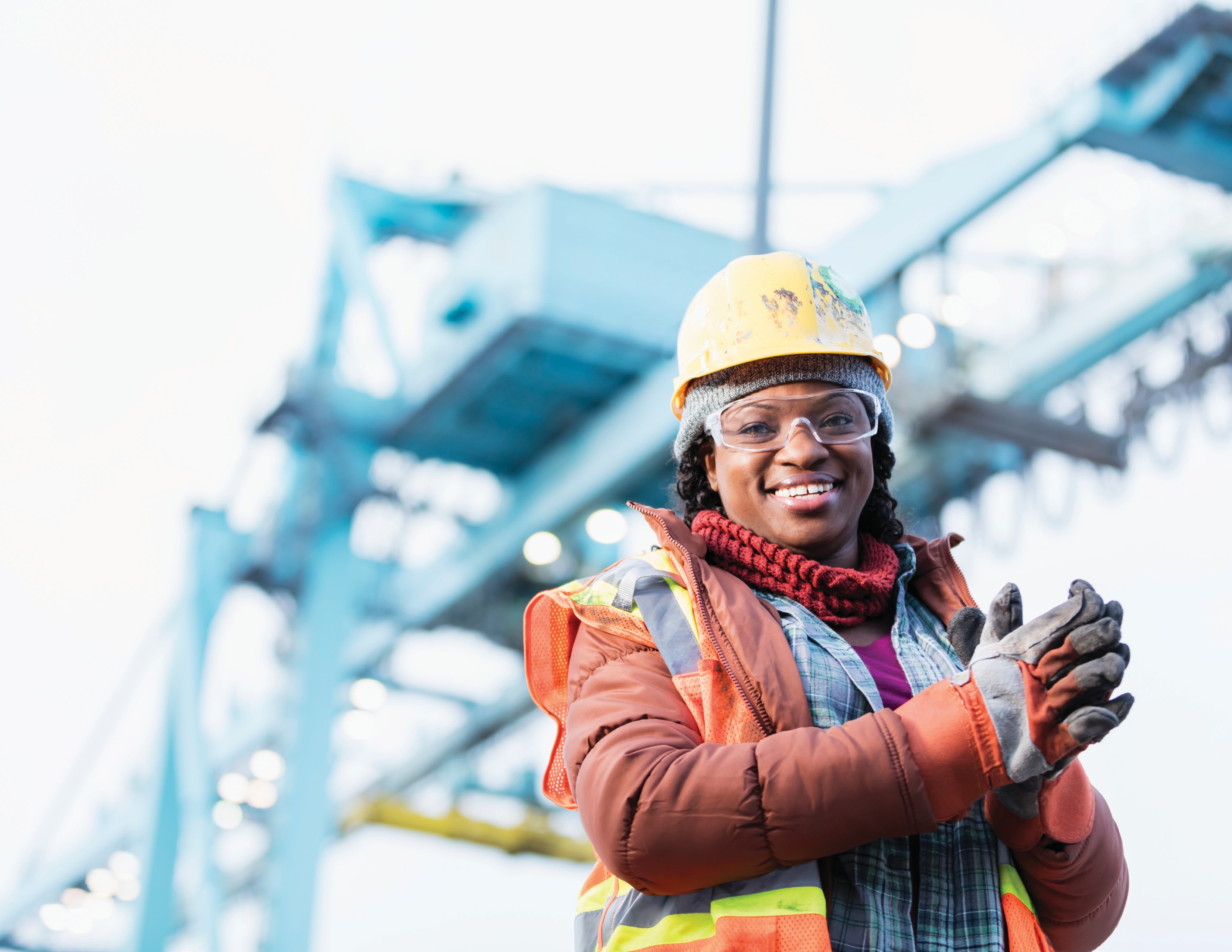 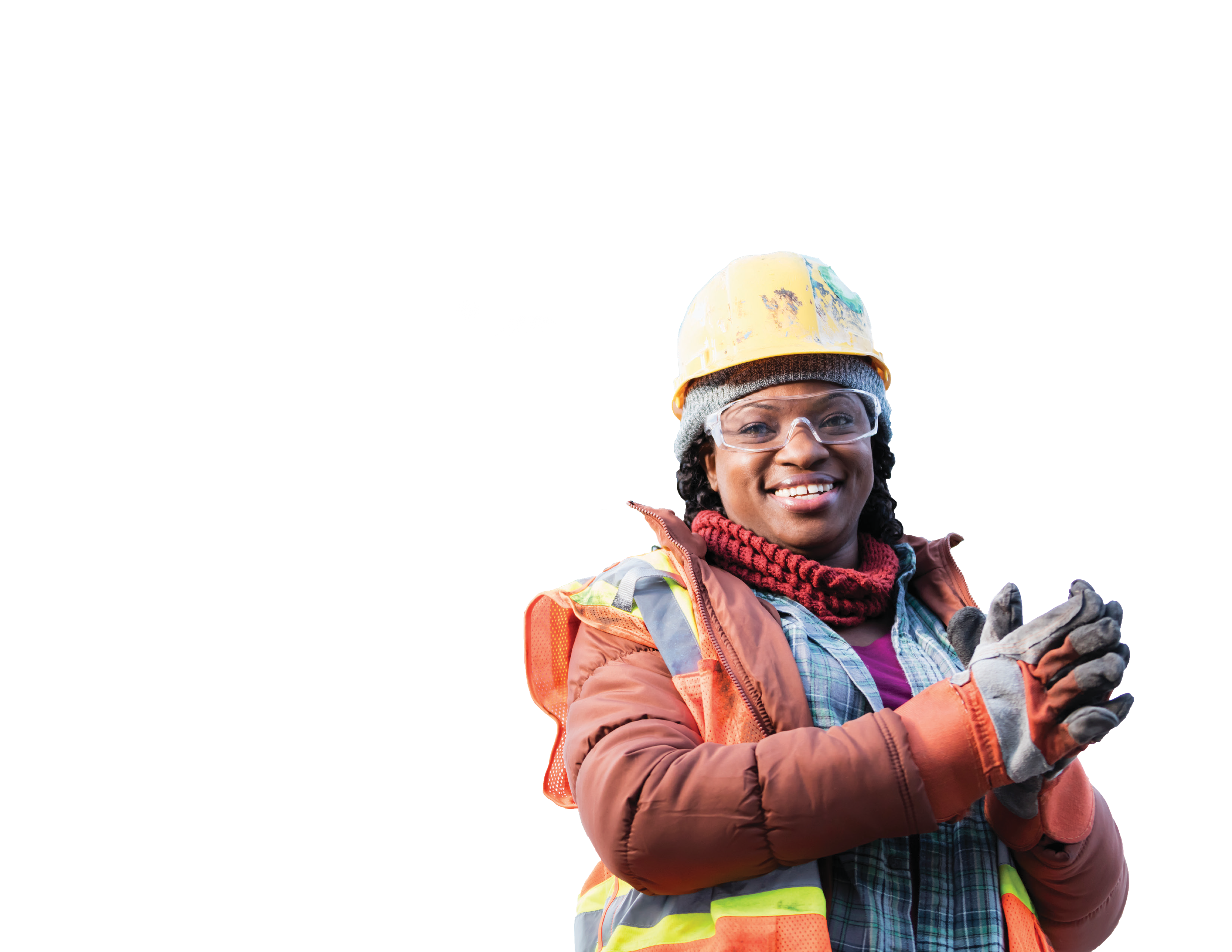 Short-Term Industry and Occupational ProjectionstoARKANSASSHORT-TERM INDUSTRY AND OCCUPATIONAL PROJECTIONS 2021-2023Asa Hutchinson, Governor State of ArkansasCharisse Childers, Ph.D., Director Division of Workforce Services2ARKANSASSHORT-TERM INDUSTRY AND OCCUPATIONAL PROJECTIONS 2021-2023Published By:Division of Workforce Services Labor Market Information Occupational Career Information“Equal Opportunity Employer/Program”“Auxiliary aids and services are available upon request to individuals with disabilities.”P.O. Box 2981 Little Rock, AR 72203 Phone: (501) 682-3123Fax: (501) 682-3186TTD/TTY Voice: 1-800-285-1121TDD: 1-800-285-1131State of Arkansas Home Page: http://www.arkansas.gov Division of Workforce Services Home Page: http://dws.arkansas.govLabor Market Information Web Portal: http://www.discover.arkansas.govWe would like to give special thanks to the following people who helped with the projections process: John Shelnutt, Department of Finance and AdministrationCarlos Silva, Arkansas Economic Development Institute-UALRNorthwest Arkansas Workforce Development Area Baxter, Benton, Boone, Carroll, Madison, Marion, Newton, Searcy, and Washington counties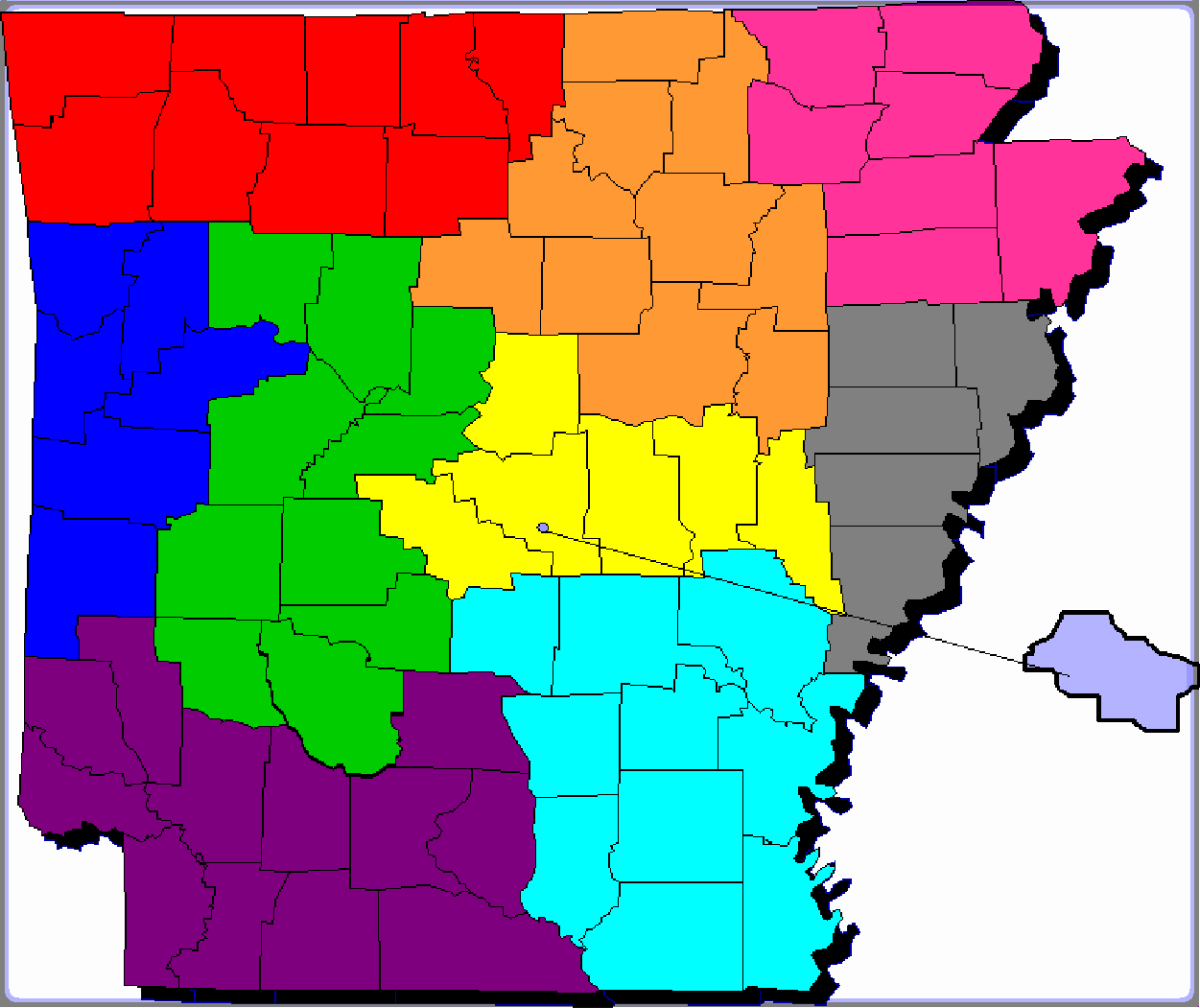 North Central Arkansas Workforce Development AreaCleburne, Fulton, Independence, Izard, Jackson, Sharp, Stone, Van Buren, White, and Woodruff countiesNortheast Arkansas Workforce Development Area Clay, Craighead, Greene, Lawrence, Mississippi, Poinsett, and Randolph countiesWestern Arkansas Workforce Development AreaCrawford, Franklin, Logan, Polk, Scott, and Sebastian countiesCentral Arkansas Workforce Development AreaFaulkner, Lonoke, Monroe, Prairie, Pulaski outside the city limits of Little Rock, and Saline countiesCity of Little Rock Workforce Development AreaInside the city limits of Little RockEastern Arkansas Workforce Development AreaCrittenden, Cross, Lee, Phillips, and St. Francis countiesWest Central Arkansas Workforce Development AreaClark, Conway, Garland, Hot Spring, Johnson, Montgomery, Perry, Pike, Pope, and Yell countiesSouthwest Arkansas Workforce Development Area Calhoun, Columbia, Dallas, Hempstead, Howard, Lafayette, Little River, Miller, Nevada, Ouachita, Sevier,and Union countiesSoutheast Arkansas Workforce Development AreaArkansas, Ashley, Bradley, Chicot, Cleveland, Desha, Drew, Grant, Jefferson, and Lincoln countiesThe Arkansas Short-Term Industry and Occupational Projections publication includes an overview of where the Arkansas labor market may be heading soon. It contains information on the growth and decline of industries and occupations.Industries in this publication are classified by North American Industry Classification System (NAICS) codes. NAICS was created to bring consistency and comparability to the classification of industries and businesses across the United States, Canada, and Mexico.This publication is divided into two main parts. The first part of the publication involves the industry projections. Several tables and graphs are used to show what is happening at the industry level in Arkansas. A written narrative highlights projections at the division level, as well as key industries within that division.The second part of this publication involves occupational projections. Several tables and graphs are used to show what is happening at the occupational level in Arkansas. A written narrative highlights projections at the division level, as well as key occupations within that division. Occupations are classified by Standard Occupational Classification (SOC) codes.Information about annual job openings is included in this publication. Based on new Bureau of Labor Statistics (BLS) methodology, job openings are classified in three categories: Occupational Exits, Occupational Transfers, and Occupational Growth. It is important to look at all these components when looking at specific occupations or occupational groups.For each occupation, an education/training level is provided. Educational requirements are determined by the Bureau of Labor Statistics and recognize the educational attainment of most people in a particular occupation. Each occupation will have three categories: Education, Work Experience, and Training. Some businesses, however, may require a higher level of training. Some occupations may also have different grades or levels that require different levels of training. These various levels of training will not be reflected in this publication.More projections-related information can be found on my Tableau pages. Visit https://public.tableau.com/profile/brian.pulliam#!/ to view tables and graphics related to business, education, and other industry and occupational outlook information. Also, some data visualizations can now be found at https://www.discover.arkansas.gov/Industry/Industry-Outlook. More data visualizations will be added in the coming months.Arkansas has 75 counties and 10 Local Workforce Development Areas. There are also six Metropolitan Statistical Areas (MSAs). The MSAs are Little Rock/North Little Rock/Conway, Fayetteville/Springdale/Rogers (which includes McDonald County in Missouri), Pine Bluff; Hot Springs, Jonesboro, and Fort Smith (which includes Leflore and Sequoyah Counties in Oklahoma). Parts of two other MSAs are in the state but are based in other states. Crittenden County is part of the Memphis/West Memphis MSA, which is based in Tennessee, and Miller County is part of the Texarkana AR/TX MSA, which is based in Texas.Arkansas is rich in natural resources. There are many historical landmarks and state parks scattered throughout the state. This is one of the reasons Arkansas is called the Natural State.Educational opportunities in the state of Arkansas are numerous. Prospective students have a wide range of institutions to choose from, ranging from two-year community and technical colleges to four-year universities. Students can also choose between public/state institutions and private or religious-based institutions. These schools offer a variety of programs, ranging from technical certificates and ADs to graduate degrees. Arkansas also has several small institutions that focus on specific types of careers. With all these educational opportunities, an array of occupational careers is waiting for students.Arkansas’ population, based on State Census Data Center estimates, was 3,025,891 as of July 1, 2021, an increase of 13,659 residents from the July 1, 2020, estimate of 3,012,232. The not-seasonally adjusted average unemployment rate for first quarter 2021 was 5.2 percent, while the seasonally adjusted number was 4.8 percent. While the numbers are higher than first quarter 2020 numbers, they are significantly better than they were in second quarter 2020.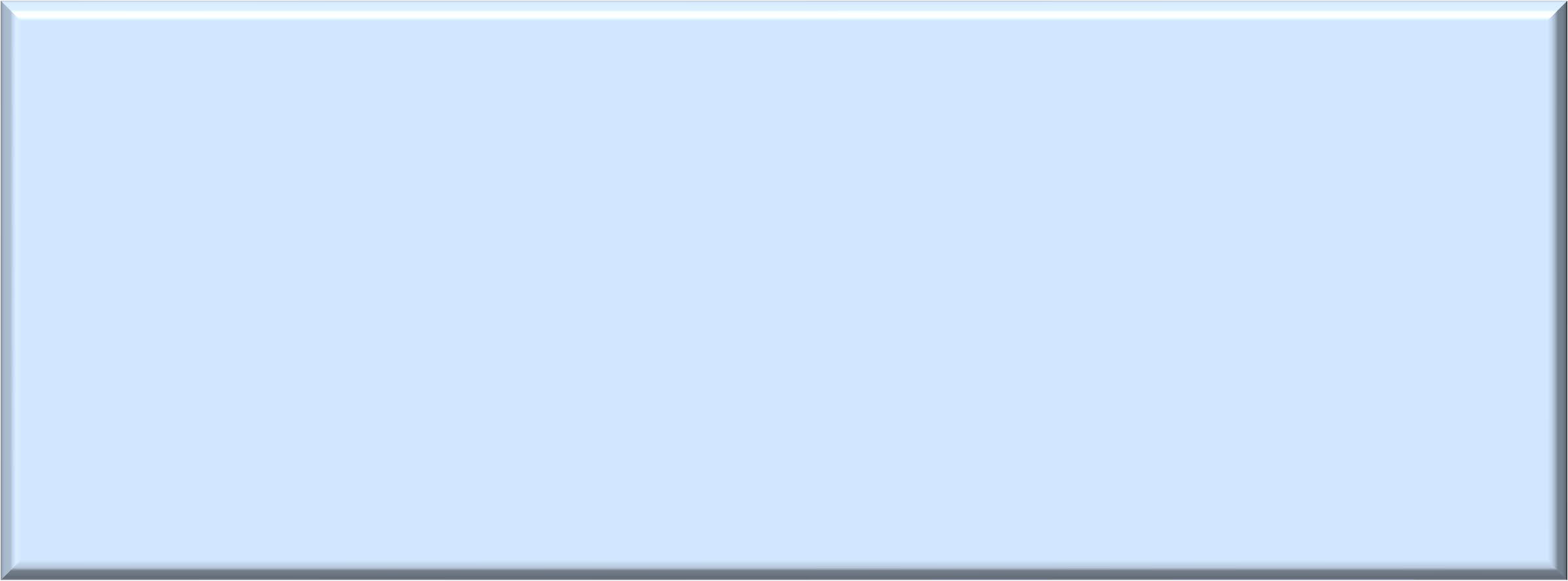 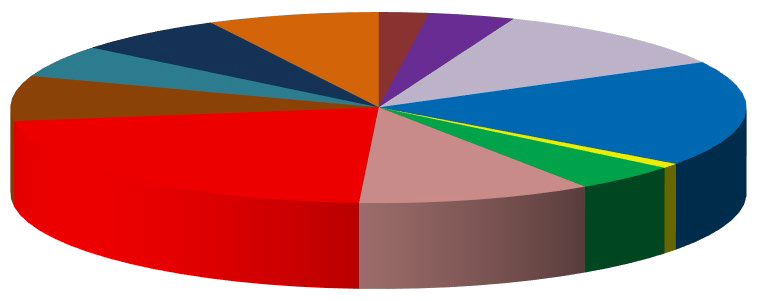 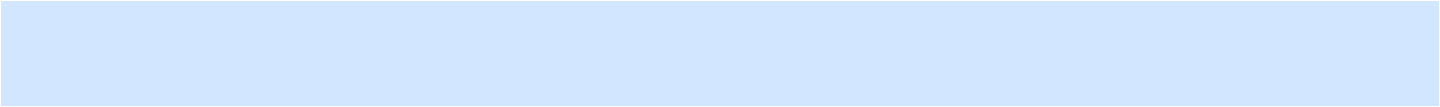 The following is a brief overview of the methods used to produce short-term employment projections in Arkansas.Data DevelopmentData development is accomplished by using the following sources:The Quarterly Census of Employment and Wages (QCEW) program. This source provides all the covered employment for Arkansas. A firm or business is considered covered if it meets the guidelines established under the Unemployment Insurance Law.The Current Employment Statistics (CES) Survey. This source provides employment information for non-covered establishments, which are railroads, the Federal Work Study program, churches, religious-based schools, elected officials, commissioned insurance agents, as well as other establishments not reporting to the Quarterly Census of Employment and Wages (QCEW) program.Agriculture employment. This is obtained from the Census of Agriculture. The Census of Agriculture is taken every five years in years ending in two and seven. Information from the QCEW reports is used to make estimates for years following the Census year until the next Census. Other information from the Bureau of Economic Analysis (BEA) is used to supplement agriculture employment.Other Non-Covered Employment. Data on other agriculture employment, specifically NAICS 113, 114, and 115, as well as private households, are supplemented using data from the Bureau of Economic Analysis.Industry ProjectionsA monthly time series is developed at the three- and four-digit NAICS levels from the three sources listed above, with a time frame of January 1990 to March of the base year 2021. The industry projections in this publication were produced using the Projections Suite software, authorized by theU.S. Department of Labor, and developed by the Utah Department of Workforce Services. The software has several components that deal with industry projections. First, it allows the analyst to choose from a list of national and state variables to determine a state leading index, which is a list of variables that, when factored together, help predict changes in the state employment figures. National economic variables are also provided. State variables are labor force data, such as civilian labor force and unemployment rate, major industry division (CES) totals, nonfarm employment, building permits, manufacturing hours, natural gas prices, air passenger data, and a composite index.The software uses a series of statistical models to forecast employment through eight quarters. Using trend and seasonal factors, as well as business cycle patterns, a forecast is chosen based on established statistical methodology. Projections are adjusted to reflect current or near-future events in the labor market, such as closures, layoffs, openings, and expansions.Occupational ProjectionsOccupational projections are produced by merging industries and occupations together into an industry-occupational matrix. This matrix is a table showing the occupational pattern of each industry (i.e., the ratios of employment by occupation in a specific industry). The statewide matrix is basedon the Bureau of Labor Statistics’ Occupational Employment Statistics (OES) survey and uses a Standard Occupational Classification (SOC) code for each occupation. It uses the May 2020 OES semiannual survey to establish state staffing patterns and is provided through the Local Employment and Wage Information System (LEWIS). National staffing patterns are used where state patterns do not exist.The occupational employment projections contained in this publication were created using the Projections Suite software, authorized by the U.S. Department of Labor, and developed by the Utah Department of Workforce Services. The software applies occupational change factors to the projected patterns to form a projected matrix. Also, using national self-employment staffing patterns, the system generates base and projected employment for self-employed workers. Patterns and projections for Unpaid Family Workers are based on Census numbers.Data LimitationsThe projections contained in this publication are estimates based on historical data. It is important not to rely on these projections as the actual employment numbers that will occur in 2023. While every attempt is made to incorporate current and near-future events, such as business closings, corporate layoffs, openings, and expansions, it’s not possible to know everything that might happen. Events that may take place after the projection period or announcements concerning closings, layoffs, openings, and expansions known after projections were completed are not reflected in the forecasts. Also, legislative policy could cause employment to change. Events such as these will likely cause the actual employment numbers to vary significantly from these projections.It is important to look at both numeric growth and percent growth when looking at projections. Generally, industries or occupations with small employment will have higher growth rates than those with larger employment, but these industries may only add a few employees over the projection period. When examining occupational projections, it is important to look at all types of job openings, which include growth, exits, and transfers.Even if an occupation is in decline, it still may have openings to replace workers who leave the profession due to changing jobs or due to a person retiring or leaving the workforce for some other reason.EXPLANATION OF INDUSTRY PROJECTIONS DATA ARKANSAS-STATEWIDE2021-20232021-2023 Arkansas Statewide Industry Projections by Major DivisionBetween first and second quarter 2020, Arkansas covered employment lost 83,295 jobs, a 6.84 percent drop. By first quarter 2021, covered employment had reached 97.47 percent of pre-pandemic levels. Considering covered, non-covered, and self-employment, Arkansas is expected to increase by 29,811 jobs, a 2.13 percent increase, which is considered by some economists as a strong economy. Goods-Producing industries are slated to raise employment levels by 5,180 jobs, or 2.16 percent, while Services-Providing industries could experience a job growth of 24,721 or 2.35 percent increase. Self Employed Workers, All Jobs is slated to see a small drop of 90 jobs, a drop of less than one-tenth of one percent.Natural Resources and MiningThe Natural Resources and Mining supersector was generally not impacted by the pandemic, gaining 320 covered employment jobs between first and second quarter 2020, an increase of 2.05 percent. The industry group, however, has lost 2.07 percent, since first quarter 2020. Based on data from the Bureau of Economic Analysis, Natural Resources and Mining could see an increase of 920 jobs, or an increase of 2.99 percent by 2023. The Agriculture, Forestry, Fishing, and Hunting sector is estimated to gain 1,096 jobs. The Mining sector, however, could see a less favorable outlook, losing 176 jobs, or 5.38 percent of its workforce. Support Activities for Mining could be among the top 5 fastest declining industries in the state, losing 16.59 percent of its workforce.ConstructionConstruction was generally not impacted by the pandemic, gaining 407 jobs between first and second quarter 2020, a 0.78 percent increase. The industry group gained 768 jobs since first quarter 2020. Construction is expected to raise employment by 1.97 percent or 1,044 jobs by first quarter 2023. Land Subdivision is slated to cut19.79 percent of its workforce, or 19 jobs, becoming the second fastest declining industry in the state. Among Construction subsectors, Construction of Buildings could see the toughest outlook, losing 521 jobs since second quarter 2020 and expected to lose another 60 during the 2021-2023 projection cycle.ManufacturingThe Manufacturing supersector lost 9,756 jobs during the second quarter of 2020, a 6.07 percent drop. By first quarter of 2021, it reached almost 97 percent of pre-pandemic employment, roughly gaining slightly more than half of the lost jobs. During this projection period, Manufacturing is expected to add 3,216 jobs, an increase of2.06 percent. Non-Durable Goods Manufacturing is estimated to gain 991 jobs, an increase of 1.20 percent. The group lost 3,982 jobs during the pandemic. Food Manufacturing could see the brightest outlook, with a gain of 456. Animal Food Manufacturing is estimated to be the third fastest growing industry in the state with a 20.91 percent growth. On the flip side, Animal Slaughtering and Processing is slated to rank eighth in numeric decline, with an anticipated loss of 244 jobs. Converted Paper Product Manufacturing rounds out the top 10 of the Top 20 Declining Industries list. Apparel Knitting Mills is predicted to be seventh in percent decline, losing 7.94 percent of its workforce.Durable Goods Manufacturing is projected to experience a gain of 2,225, an increase of 3.02 percent. The industry group lost 5,772 jobs during the pandemic. Fabricated Metal Product Manufacturing may have the brightest outlook, with a projected gain of 588 new jobs during the projection period. Household Appliance Manufacturing may be the second fastest growing industry, increasing its workforce by 23.08 percent, while Foundries could increase by 16.32 percent, the sixth fastest in the state. On the negative side of the labor market, Electric Equipment Manufacturing is anticipated to be the fastest declining industry in the state, cutting 31.27 percent of its workforce.Trade, Transportation, and UtilitiesThe Trade, Transportation, and Utilities supersector lost 10,637 jobs between first and second quarter 2020. By first quarter 2021, the supersector had gained almost all of that back, all but 524 jobs.Trade, Transportation, and Utilities is estimated to gain 6.666 jobs, a 2.66 percent rise in jobs becoming the top growing supersector.Wholesale Trade is forecasted to experience a gain of 916 jobs, a 1.96 percent increase. The industry sector lost 1,467 jobs during the pandemic and has since recovered 98.89 percent of pre-pandemic employment. Merchant Wholesalers, Durable Goods is slated to fare better than Merchant Wholesalers, Nondurable Goods with 611 new jobs for Merchant Wholesalers, Durable Goods compared to 234 for Merchant Wholesalers, Nondurable Goods.The Retail Trade sector lost 6,004 jobs between first and second quarter 2020. The sector has since fully recovered those lost jobs and added 1,666 jobs. During the 2021-2023 projections cycle, Retail Trade is estimated to gain 3.532 jobs, an increase of 2.58 percent.Food and Beverage Stores is slated to add 1,134 jobs during the projection period, placing it seventh in numeric growth. Electronic Shopping and Mail Order Houses could be among the ten fastest growing industries, adding 12.18 percent to its workforce. On the negative side of the economy, Electronics and Appliance Stores is forecast to lose 109 jobs, or 3.55 percent of its workforce, while the Clothing and Clothing Accessories Stores subsector could cut 105 jobs, 1.68 percent of its workforce.The Transportation and Warehousing sector lost 3,166 jobs during the pandemic, or 2.34 percent of its workforce. As of first quarter 2021, the sector has recovered to 97.1 percent of pre-pandemic employment. Transportation and Warehousing could see an increase of 2,395 jobs, an increase of 4.07 percent. Driving the growth is Warehousing and Storage, which is projected to be the fourth highest growing industry with 1,804 new jobs, and fifth in percent growth with an 18.92 percent increase. On the reverse side of the labor market, School and Employee Bus Transportation could lose 8.47 percent,while Other Transit and Ground Passenger Transportation could see a loss of 7.31 percent, each making the top 10 of the Top 20 Fastest Declining Industries list. Overall, the Transit and Ground Passenger Transportation subsector could experience a net loss of 101 jobs during the projection period, or 7.57 percent of its workforce.The Utilities sector was stable during the pandemic but has lost about 33 jobs since first quarter 2020. The industry is predicted to continue its downward trend with a job loss of 177, or 2.27 percent of its workforce. Electric Power Generation, Transmission and Distribution is predicted to lose 155 jobs, or 2.63 percent of its workforce, while Natural Gas Distribution is slated to lose 27 jobs, or2.79 percent of its own workforce. Water, Sewage and Other Systems may be the only bright spot, although small, adding five new jobs, or0.53 percent to its payroll.InformationThe Information supersector lost 1,101 jobs between first and second quarter 2020. The industry group has experienced slow recovery, gaining only 55 jobs to first quarter 2021. The Information supersector is forecasted to lose 117 jobs, or 1.04 percent during the 2021-2023 projection cycle. During the pandemic, Motion Picture and Video Industries lost over 62 percent of its workforce but is expected to be the fastest growing industry in the state, adding 117 jobs, a 23.40 percent increase, but still well below pre-pandemic levels. Software Publishers is predicted to be the fourth fastest growing industry at19.28 percent. On the negative side of the labor market, Newspaper, Periodical, Book, and Directory Publishers is slated to have the toughest outlook in the supersector, cutting 310 jobs, or 18.50 percent of its workforceFinancial ActivitiesThe Financial Activities supersector lost 671 jobs between first and second quarter 2020. By first quarter 2021, the industry had recovered all but 98 of those jobs back. Financial Activities is estimated toincrease by 2,483 or 3.80 percent during the projection period. Most of those jobs come in the Finance and Insurance sector, which is slated to grow by 2,419 jobs. The Real Estate and Rental and Leasing sector is predicted to add 64 jobs to its workforce. The sector lost 443 jobs during the pandemic and has recovered most of the pre- pandemic employment by first quarter 2021. Insurance Carriers is forecast to be the top growing industry in the state and among the top 10 fastest growing, adding 2,828 new jobs, or a 13.82 percent increase. On the negative side of the job market, Agencies, Brokerages, and Other Insurance Related Activities is estimated to be fourth in numeric decline, losing 312 jobs, while Rental and Leasing Services is slated to be ninth in numeric and percent decline, cutting 223 jobs, or 6.40 percent of its workforce.Professional and Business ServicesThe Professional and Business Services supersector lost 12,223 jobs between first and second quarter 2020. By first quarter 2021, the supersector had recovered 99.41 percent of pre-pandemic employment. Between first quarter 2021 and first quarter 2023, Professional and Business Services is estimated to gain 6,512 new jobs, a 4.52 percent gain. The Professional, Scientific, and Technical Services sector is slated to add 1,466 new jobs, or an additional 3.35 percent.Management, Scientific, and Technical Consulting Services is slated to add 374 jobs.Management of Companies and Enterprises could increase employment by 1,721 jobs, placing fifth in the Top 20 Growing Industries list. The sector lost 864 jobs during the pandemic but has since fully recovered.The Administrative and Support and Waste Management and Remediation Services sector lost the most jobs among Professional Business Services, cutting 9,304 jobs, or 13.97 percent of the workforce during the pandemic. However, the sector has regained all but 582 jobs by first quarter 2021. The sector is expected to add 3,325 new jobs, an increase of 5.04 percent. Employment Services isprojected to gain 2,134 jobs, a 5.51 percent gain, placing as the third highest growing industry. Investigation and Security Services is slated to see a loss of 119 jobs.Education and Health ServicesEducation and Health Services lost 19,877 jobs between first and second quarter 2020, some of which is the seasonal nature of parts of this industry group. By first quarter 2021, the supersector had recovered to 96.37 percent of pre-pandemic levels. Education and Health Services is estimated to have a slow growth during the 2021- 2023 projection period, gaining only 0.40 percent, or 1,214 new jobs. The Educational Services sector is estimated to struggle during the projection period with a loss of about two percent of its workforce.The sector lost 6,849 jobs during the pandemic but has only recovered less than half that by first quarter 2021. Elementary and Secondary Schools could lead the state in numeric decline, losing 1,872 jobs.Junior Colleges and Colleges, Universities, and Professional Schools also are among the ten largest declining industries, with estimated losses of 303 and 300 jobs respectively.The Healthcare and Social Assistance sector is slated to gain 3,452 new jobs during the projection period, a 1.79 percent gain. The outlook, however, is mixed. The sector lost 13,028 jobs during the pandemic and has since recovered to 96.47 percent of pre-pandemic levels. Most of the gain is estimated to occur in Ambulatory Health Care Services, gaining 2,074 new jobs. This industry subsector has since fully recovered from its pandemic employment loss of 4,797 jobs. Offices of Physicians is set be among the ten highest growing industries, adding 686 new jobs to its workforce. On the negative side of the job market, Individual and Family Services could see a drop of 421 jobs, placing second in numeric decline.Leisure and HospitalityThe Leisure and Hospitality supersector was the hardest hit by the pandemic. The industry group lost 27,949 jobs as restrictions were placed heavily on this supersector. Since first quarter 2021, the industry supersector has recovered to 89.8 percent of pre-pandemic levels. Leisure and Hospitality is forecast to increase by 2,700, a growth of 2.53 percent. The Arts, Entertainment, and Recreation sector is slated to gain 661 jobs between 2021 and 2023, or a 6.74 percent gain, becoming the fastest growing industry sector. The sector lost 3,007 jobs between first and second quarter 2020. One downside to this sector could come in Performing Arts Companies, which is predicted to cut 8.47 percent of its workforce, sixth fastest in the state.Accommodation and Food Services is projected to see a gain of 2,039 jobs, an increase of 2.10 percent. The sector experienced the worst loss of jobs during the pandemic with 24,942 jobs being lost.By first quarter of 2021, the sector had only recovered to 90.33 percent of pre-pandemic levels and by first quarter 2023, will still be well short of employment levels before the pandemic. Restaurants and Other Eating Places is anticipated to gain 1,480 new jobs, or 1.77 percent, placing sixth in the Top 20 Growing Industries list. The industry lost 18,567 jobs and recovered 64.55 percent by first quarter 2021.Other Services (Except Government)The Other Services (Except Government) supersector lost 2,389 jobs between first and second quarter 2020. The industry group recovered 97.54 percent of pre-pandemic employment levels by first quarter 2021. Other Services (Except Government) is projected to gain 4,684 jobs between 2021 and 2023, an increase of 6.17 percent. The outlook is, however, mixed. Religious, Grantmaking, Civic, Professional, and Similar Organizations is estimated to gain 4,506 new jobs, as an increase in non-covered employment has driven this subsector. Covered employment has not fared as well as job gains since the second quarter of the pandemic has only amounted to 17 newjobs. Religious Organizations is predicted to be second in the state in numeric growth, adding an estimated 2,481 jobs. Two other industries, Grantmaking and Giving Services and Social Advocacy Organizations, made the top 10 in both the Top 20 Growing Industries list as well as the Top 20 Fastest growing Industries lists. On the negative side of the labor market, Private Households could see a loss of 392 jobs, or 6.03 percent of its workforce, placing as the third largest projected declining industry and among the ten fastest declining.GovernmentGovernment employers grew during the pandemic second quarter 2020, gaining 581 jobs. However, between first quarter 2020 and first quarter 2021, the supersector lost 342 jobs, a 0.37 percent decline.The Government supersector is expected to recover, adding 579 jobs between 2021 and 2023. All three levels of government are anticipating gains with Local Government, Excluding Education and Hospitals estimating the brightest outlook, with 383 job gains, and Postal Service experiencing a 1.55 percent reduction, or 85 jobs lost.Top 20 Growing Industries by Numeric ChangeTop 20 Declining Industries by Numeric Change.EXPLANATION OF OCCUPATIONAL PROJECTIONS DATA ARKANSAS-STATEWIDE2021-20232021-2023 Arkansas Statewide Occupational Projections by Major GroupThe Annual Change is the Numeric Change equally distributed between the two years.The Total Annual Openings is the sum of the Annual Exits, Transfers, and Change.The Arkansas labor market is expected to see a growth of 29,811 jobs over the 2021-2023 projection period, an increase of 2.13 percent. With this, job opportunities for recent graduates and other job seekers are likely available. There is expected to be 168,891 total annual job openings during the projection period, with 61,390 openings available due to employees exiting the workforce. Another 92,595 are estimated to be available due to employees changing jobs, while 14,906 would be available due to growth and expansion in the economy. All but one occupational group is estimated to see net job gains.Management OccupationsThe Management Occupations major group is projected to gain 2,291 jobs, an increase of 1.84 percent of its workforce. During the projection period, 11,823 annual job openings are estimated to be available, with 4,759 due to employees leaving the workforce and 5,918 for those changing jobs. Another 1,146 is forecast to be available annually due to growth and expansion. Driving the gain is General and Operations Managers with a gain of 836 jobs, placing fourth in the Top 20 Growing Occupations list. On the negative side of the labor market, Farmers, Ranchers, and Other Agricultural Managers is expected to lose 78 jobs, placing sixth in the Top 20 Declining Occupations list. The occupation, however, is slated to have 4,635 annual job openings, allowing the occupation to place among the ten highest annual openings in exits, transfers and total.Business and Financial Operations OccupationsThe Business and Financial Operations Occupations major group is estimated to gain 2,595 jobs during the projection period. Of the 6,966 annual job openings, 1,790 could come from employees exiting the workforce, while 3,978 would come from changing jobs. Another 1,298 job openings would be related to growth and expansion.Business Operations Specialists is slated to add 1,867 jobs. Within this group, Fundraisers is predicted to be the second fastest growingoccupation in the state, raising employment by 13.62 percent. Insurance Underwriters is predicted to increase by 12.01 percent, fourth fastest in the state. Logisticians are predicted to add 9.09 percent to its workforce.Computer and Mathematical OccupationsThe Computer and Mathematical Occupations major group is expected to gain 1,106 jobs. With 2,433 annual job openings, 524 is set to come from employees leaving the workforce, 1,266 from those changing jobs, and 492 from growth and expansion. Much of the gain is projected to occur in the Computer Occupations occupational family, adding 984 jobs. Driving this growth is Software Developers and Software Quality Assurance Analysts and Testers, with 528 new jobs, placing in the Top 20 Growing Industries list in the state.Statisticians is among the ten fastest growing occupations, adding 8.83 percent to its workforce. Mathematical Science Occupations is estimated to add an additional 122 jobs to its workforce.Architecture and Engineering OccupationsThe Architecture and Engineering Occupations major group is predicted to add 322 new jobs between first quarter 2021 and first quarter 2023. The major group is estimated to have 1,048 annual job openings, of which 295 would be from those exiting the workforce and592 from those transferring to other occupational groups. Another 161 jobs are related to growth and expansion. Engineers is projected to add 225 jobs to its workforce, almost 70 percent of the overall growth. Driving this growth is Industrial Engineers, which is slated to add 82 jobs to its workforce.Life, Physical, and Social Science OccupationsThe Life, Physical, and Social Science Occupations could see an increase of 137 jobs during the projection period. Of 862 total annual openings, 182 is slated to come from employees leaving the workforce, while 612 would be associated with employees changing jobs. Another 68 jobs are due to growth and expansion. The Life Scientists occupational family is predicted to see a gain of 55 jobs, while Life, Physical, and Social Science Technicians is projected to add 49 new jobs to its workforce. The biggest gain in this major group is Chemical Technicians, estimated to add 19 jobs, or 3.33 percent to its workforce.Community and Social Service OccupationsThe Community and Social Service Occupations major group is projected to increase by 1,486 employees during the projection period, an increase of 4.93 percent, becoming the fastest growing major group. The occupational group is estimated to have 3,871 annual job openings, with 1,162 coming from employees leaving the workforce, 1,486 coming from employees changing jobs, and 743 related to growth and expansion. Religious Workers drives the growth in the major group, adding an estimated 1,176 new jobs. Clergy is projected to be among the top five growing occupations in the state with 833 new jobs.Legal OccupationsThe Legal Occupations major group is forecast to increase staffing by 186 jobs between first quarter 2021 and first quarter 2023. Of the 606 total annual openings, 209 could come from staff leaving the workforce, while 304 would be related to job transfers. Growth andexpansion would account for 93 annual job openings. Lawyers, Judges, and Related Workers is slated to add 105 jobs during the projection period, with Lawyers estimated to gain 101 new jobs. Legal Support Workers is slated to add 81 jobs to its workforce. Paralegals leads this occupational family with 66 new jobs.Education, Training, and Library OccupationsThe Education, Training, and Library Occupations major group is forecast to be the only major group to experience a loss of jobs during the 2021-2023 projection cycle. Out of 6,631 annual job openings, 3,268 could come from employees leaving the jobs, while 3,699 could be created from employees changing jobs. Job loss would account for 336 fewer annual openings. Preschool, Primary, Secondary, and Special Education School Teachers could see a decline of 631 jobs.The group lost 2,780 jobs over the last year as schools have dealt with the pandemic over the last three school years. Elementary School Teachers, Except Special Education and Secondary School Teachers, Except Special and Career/Technical Education are estimated to see losses of 283 and 264 jobs, becoming the top two highest declining industries. Middle School Teachers, Except Special and Career/Technical Education is also among the top five declining occupations with 125 projected job losses. Postsecondary Teachers could also see a tough outlook, cutting 106 jobs. A few positive signs in this major group are Preschool Teachers, Except Special Education, slated to add 175 new jobs and Substitute Teachers, Short-Term, forecast to gain 284.Arts, Design, Entertainment, Sports, and Media OccupationsThe Arts, Design, Entertainment, Sports, and Media Occupations major group is estimated to gain 572 jobs during the projection period. Of the 1,842 annual job openings, 594 would come from employees leaving the workforce and 962 is connected to those who change jobs. Growth and expansion in the job market could account for 286 openings annually. Entertainers and Performers, Sports and Related Workers is estimated to gain 314 jobs. Public Relations Specialists isanticipated to add 135 jobs to its workforce, while Musicians and Singers could add 133. There are however some downsides in this major group with three occupations among the ten fastest declining. Leading at number five is News Analysts, Reporters, and Journalists cutting 9.42 percent of its workforce.Healthcare Practitioners and Technical OccupationsThe Healthcare Practitioners and Technical Occupations major group is projected to see a net gain of 2,207 jobs. During the projection period, 6,280 annual job openings are anticipated with 2,344 coming from employees leaving the workforce, 2,832 coming from job transfers, and 1,104 from growth and expansion. The Health Diagnosing and Treating Practitioners occupational family is estimated to add 1,309 new jobs. Driving this growth is Registered Nurses, slated to add 393 new jobs, placing in the Top 20 Growing Industries list. Nurse Practitioners is predicted to be among the ten fastest growing occupations, raising employment by 10.31 percent.Health Technologists and Technicians are expected to add 604 new jobs to its workforce.Healthcare Support OccupationsThe Healthcare Support Occupations major group could see a rise in 746 new jobs during the 2021-2023 projection cycle. With 7,352 annual job openings, 3,419 are estimated to come from employees who leave the workforce, while 3,560 from employees changing jobs.Another 373 job openings are related to growth and expansion. Medical Assistants is projected to add 131 new jobs to its workforce. Occupational Therapy Assistants made the Top 20 Fastest Growing Occupations list with an anticipated gain of 7.45 percent. On the negative side of the economy, Home Health and Personal Care Aides is slated to lose 28 jobs, making the Top 20 Declining Occupations list.Protective Service OccupationsThe Protective Service Occupations major group is expected to add 131 new jobs to its workforce. The occupational group is estimated to have 2,853 annual job openings during the projection period. Of these, 1,141 would come from employees leaving the workforce, 1,646 from employees changing jobs, and 66 from growth and expansion.Supervisors of Protective Service Workers is slated to add 48 new jobs, while Law Enforcement Workers and Fire Fighting and Prevention Workers are both predicted to experience a net gain of 41 jobs. Police and Sheriff's Patrol Officers could add 83 new jobs, while Security Guards could lose 55, becoming one of the ten highest declining occupations.Food Preparation and Serving Related OccupationsFood Preparation and Serving Related Occupations is projected to experience a gain of 1,939 jobs between first quarter 2021 and first quarter 2023. The occupational group is forecast to have 19,289 annual job openings, of which 7,865 are estimated to be available due to employees leaving the workforce, while 10,454 would come from employees changing jobs. Another 970 would be associated with growth and expansion	Food and Beverage Serving Workers leads this major group with 845 new jobs. Cooks, Restaurant is slated to be among the ten highest growing occupations, adding 634 new jobs.However, Cooks, Fast Food could see a reduction of 76 jobs, 2.03 percent of its workforce.Building and Grounds Cleaning and MaintenanceThe Building and Grounds Cleaning and Maintenance Occupations is estimated to experience a net gain of 951 jobs during the projection period. With 6,090 annual job openings, 2,474 would be associated with employees leaving the workforce, while 3,140 would be connected to those changing jobs. Growth and expansion would account for 476 annual job openings. The Building Cleaning and Pest Control Workers occupational family is forecast to grow by336. Driving this gain is Janitors and Cleaners, Except Maids and Housekeeping Cleaners, placing in the Top 20 Growing Occupationslist. Landscaping and Groundskeeping Workers could also see strong growth, adding an estimated 192 jobsPersonal Care and Service OccupationsThe Personal Care and Service Occupations major group is estimated to increase staffing by 945 jobs during the projection period. Of the 4,260 annual job openings, 1703 are forecast to come from employees leaving the workforce, 2,085 from employees changing jobs, and 472 due to growth and expansion. Four of the seven occupational families in the major group are estimating over 200 new jobs. Nonfarm Animal Caretakers and Hairdressers, Hairstylists, and Cosmetologists each are predicted to increase employment by 168 jobs. Ushers, Lobby Attendants, and Ticket Takers are projected to be the fastest growing occupation in the state, raising employment by14.72 percent as entertainment facilities begin the long road to recovery to pre-pandemic conditions.Sales and Related OccupationsThe Sales and Related Occupations major group is projected to experience a gain of 3,089 jobs between first quarter 2021 and first quarter 2023, a 2.32 percent gain. Of the 18,954 jobs expected annually, 6,934 could come from employees leaving the workforce, 10,476 from those changing jobs, and 1,544 connected to growth and expansion. The Retail Sales Workers occupational family is slated to add 1,463 new jobs, while the Sales Representatives, Services family is predicted to raise employment by 1,005. Insurance Sales Agents is projected to be the third highest growing occupation, growing by 900 during the projection period. Six occupations in this major group are estimated to add more than 100 new jobs. On the negative side of the labor market, Advertising Sales Agents is expected to cut 47 jobs, or5.02 percent of its workforce, among the ten fastest declining occupations.Office and Administrative Support OccupationsThe Office and Administrative Support Occupations major group is predicted to gain 2,228 jobs during the projection period. The occupational group is estimated to have 18,856 annual job openings. Of these, 7,692 are connected to employees leaving the workforce, while 10,050 are associated with those changing jobs. Another 1,114 annual job openings would be for growth and expansion. The Other Office and Administrative Support Workers occupational family is predicted to add 963 jobs, while Information and Record Clerks is forecast to add 851 new jobs. Insurance Claims and Policy Processing Clerks is predicted to increase employment by 698, or a 9.81 percent gain, placing seventh in the Top 20 Growing Occupations list as well as the Top 20 Fastest Growing Occupations list. On the negative side of the labor market, Tellers is slated to lose 161 jobs, placing third in the Top 20 Declining Occupations list, while Postal Service Mail Carriers and Interviewers, Except Eligibility and Loan is anticipated to lose 50 jobs each, placing among the ten highest declining occupations.Farming, Fishing, and Forestry OccupationsThe Farming, Fishing, and Forestry Occupations major group is forecast to gain 700 jobs, increasing by 3.48 percent. Overall, 3,512 annual job openings are expected, with 844 connected to employees leaving the workforce, 2,318 from employees changing jobs, and 350 related to growth and expansion. Agricultural Workers are likely to gain the most, adding 668 new jobs to its workforce. Farmworkers and Laborers, Crop, Nursery, and Greenhouse could gain 305 new jobs, while Farmworkers, Farm, Ranch, and Aquacultural Animals is set to gain 298 jobs.Construction and ExtractionThe Construction and Extraction Occupations major group is projected to add 723 jobs to its workforce. With 5,366 annual jobopenings, 1,514 would be from employees leaving the workforce, while 3,490 would be associated with employees changing jobs. Another 362 annual job openings would be from growth and expansion. Much of the growth in the major group is likely to occur in the Construction Trades Workers occupational family, increasing employment by 661 jobs. Electricians are slated to add 252 jobs to its ranks. On the negative side of the labor force, Extraction Workers is estimated to see a decline of 75 jobs, or 3.74 percent of its workforce. Service Unit Operators, Oil, Gas, and Mining is set to lose 67 jobs, or11.04 percent of its workforce, placing eighth in numeric decline and fourth in percent decline. Derrick Operators, Oil and Gas is slated to be the fastest declining occupation, at a rate of 17.78 percent, and Roustabouts, Oil and Gas is predicted to be fourth, losing 12.50 percent of its workforce.Installation, Maintenance, and Repair OccupationsThe Installation, Maintenance, and Repair Occupations major group is estimated to increase staffing by 1,338 new jobs. During the projection period, 6,441 annual job openings are expected to be available. Of these, 1,894 would be connected to employees leaving the workforce, 3,878 from those changing jobs, and 669 due to growth and expansion. The Other Installation, Maintenance, and Repair Occupations occupational family drives the growth in the major group with an anticipated gain of 959 jobs. Industrial Machinery Mechanics leads all occupations with 405 new jobs, while Maintenance and Repair Workers, General is slated to increase by 253. On the negative side of the labor market, Control and Valve Installers and Repairers, Except Mechanical Door is predicted to lose 16 jobs, 3.31 percent of its workforce.Production OccupationsThe Production Occupations major group is projected to lose 2,463 jobs between first quarter 2021 and first quarter 2023, a 2.12 percent gain. Around 14,188 job openings are anticipated annually. Of these, 4,382 could come from employees leaving the workforce, 8,574 wouldbe connected to employees changing jobs, and 1,232 related to growth and expansion. The Other Production Occupations is slated to add 975 jobs during the projection period, while Metal Workers and Plastic Workers is forecast to increase by 679 jobs. Foundry Mold and Coremakers is predicted to be the third fastest growing occupation in the state, raising employment by 12.75 percent. Fiberglass Laminators and Fabricators, also among the ten fastest growing, is estimated to add 9.21 percent to its workforce. On the negative side of the labor market, Plant and System Operators could lose 20 jobs between 2021 and 2023. Within this family, Gas Plant Operators could be among the ten fastest declining occupations, losing 5.38 percent of its workforce.Transportation and Material Moving OccupationsThe Transportation and Material Moving Occupations major group is projected to be the top growing major group, adding 4,327 new jobs, or 3.12 percent to its workforce. With 19,367 annual job openings, 6,374 is associated with people leaving the workforce, 10,829 connected to job change, and 2,164 related to growth and expansion. The Material Moving Workers occupational family is predicted to add an additional 2,874 new jobs to its workforce.Stockers and Order Fillers is slated to be the top growing occupation in the state, increasing employment by 1,1278. Heavy and Tractor- Trailer Truck Drivers is anticipated to add 1,027 jobs, placing as the second highest growing occupation. In all, four occupations within the Transportation and Material Moving Occupations major group are among the ten highest growing occupations in the state. On the reverse side of the economy, Sailors and Marine Oilers is projected to lose 12.73 percent of its workforce, becoming the second fastest declining industry in the state.Top 20 Growing Occupations by Numeric ChangeTop 20 Occupations by Annual ExitsTop 20 Occupations by Total Annual OpeningsTop 20 Fastest Declining Occupations by Percent Change (Numeric Change No Greater than - 5)2021-2023 Projections by Education LevelEducation Outlook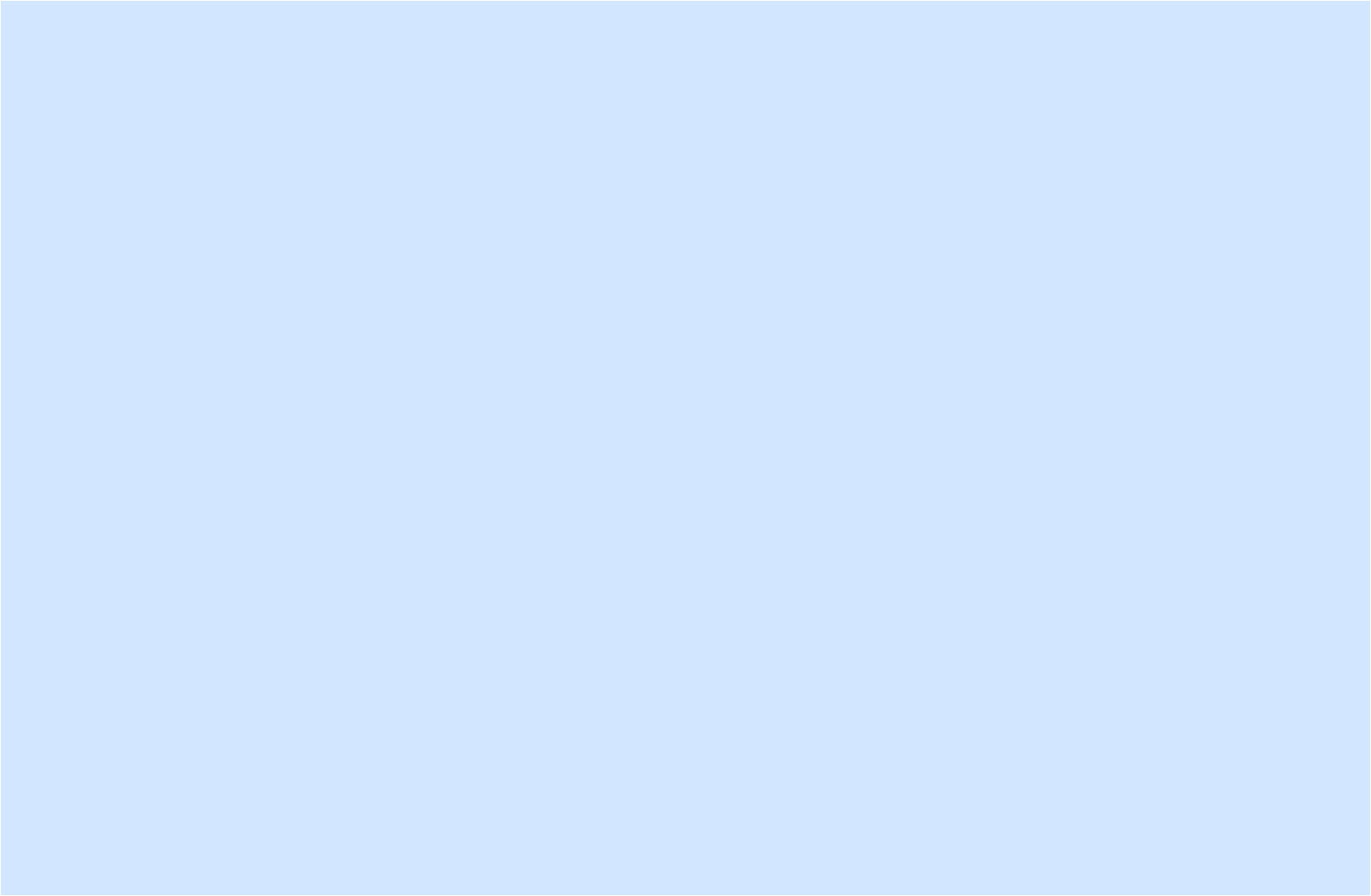 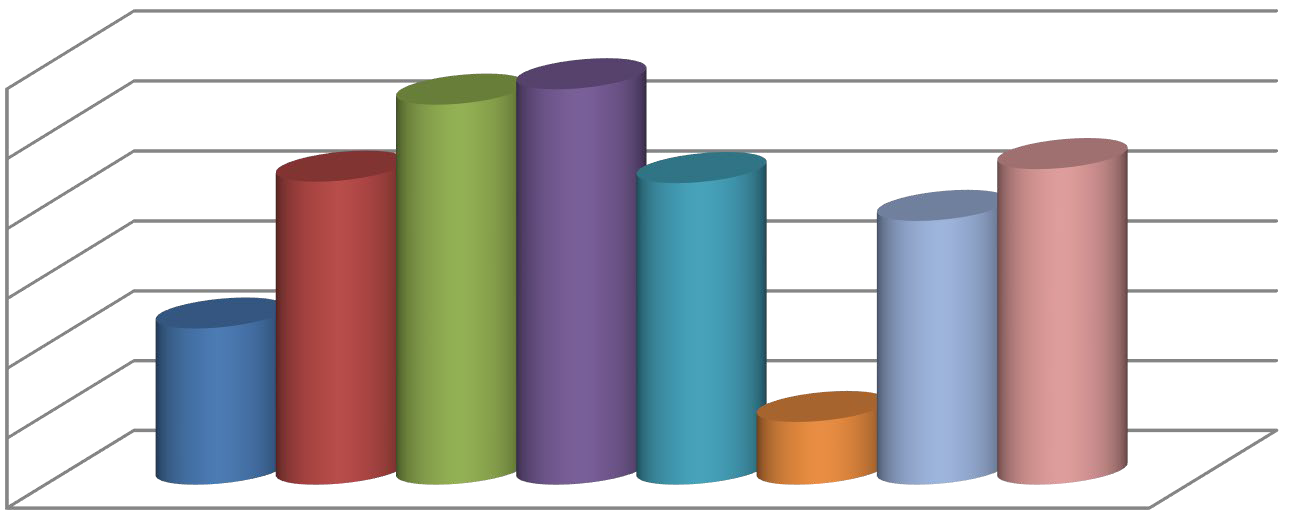 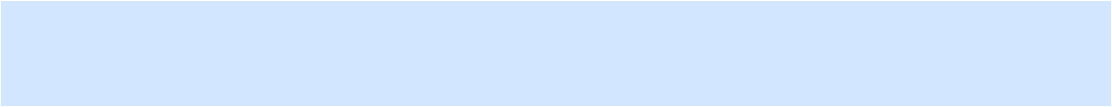 Occupations requiring a high school diploma are estimated to increase by 11,099 jobs between first quarter 2021 and first quarter 2023. Occupations requiring a Bachelor’s Degree are estimated to add 7,511 jobs. On the other hand, job opportunities should be plenty for jobs not requiring a college education, with 121,175 annual job openings during the 2021- 2023 projection period. At 2.83 percent, occupations requiring an Associate’s Degree are growing the fastest. Occupations requiring a college degree are forecast to add 8,997 jobs into the Arkansas job market and have a combined 32,138 annual openings.Hot Jobs by Educational Level (Ordered by Education Type and Total Annual Openings)While formal education training is important, other factors are important or required by employers to receive competency in a particular job or to even be considered for certain jobs. One of these factors is work experience. Many occupations require some work experience in their line of work, especially those in career ladder occupations. For example, to become a manager, most employees need experience working in the line of work they will be managing. The following table shows projections by length of experience generally recommended or required.2021-2023 Projections by Amount of Work ExperienceWork Experience Outlook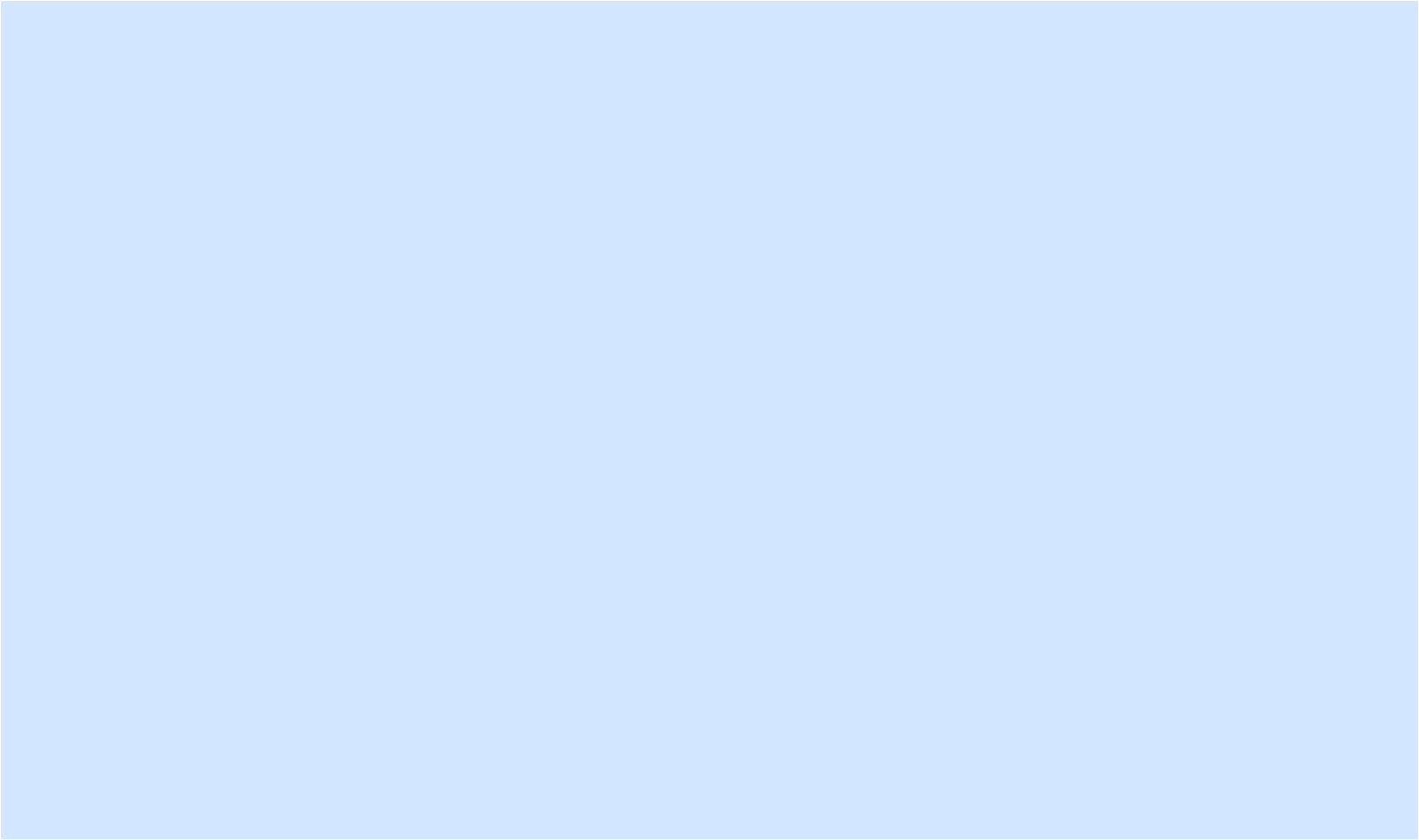 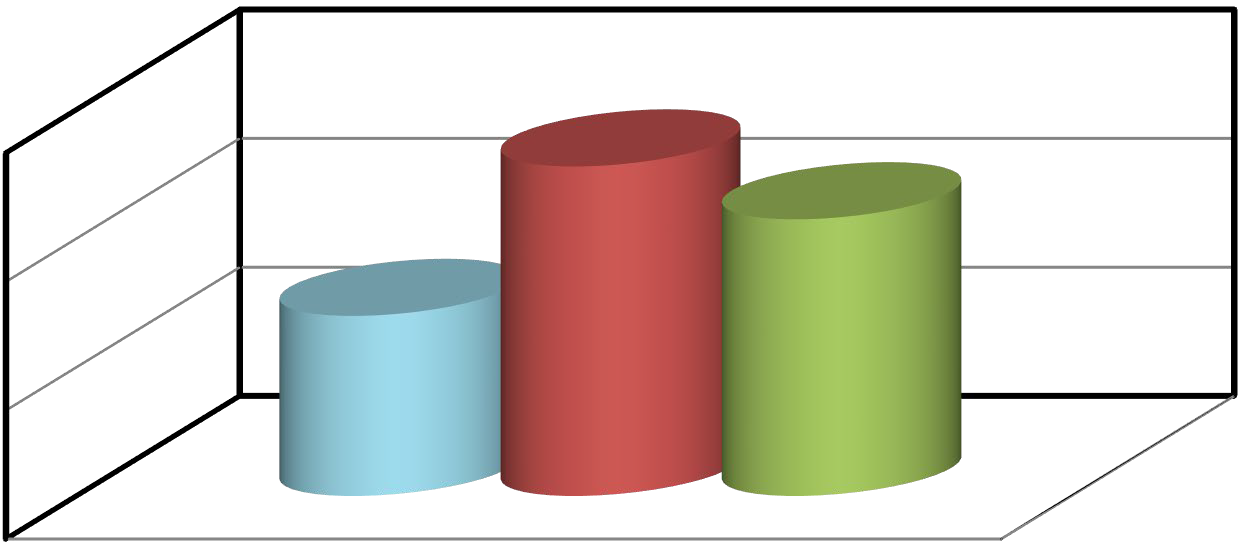 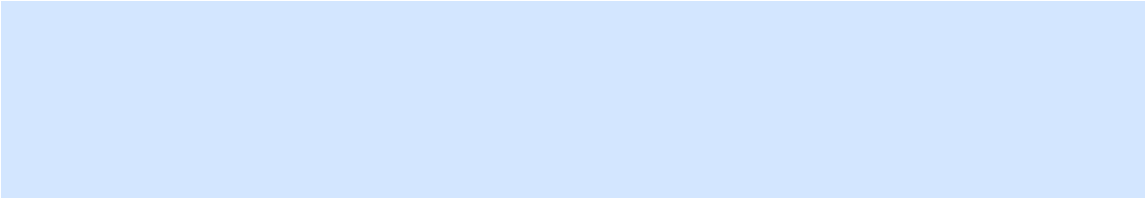 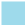 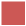 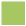 Another factor in determining full competency in an occupation is on-the-job training. Many occupations require additional training beyond formal education. Many jobs in education and in the medical field require internships or residency. Many skills-trade occupations recommend or require Apprenticeship programs. The following table shows projections by type of training needed.2021-2023 Projections by Type of On-the-Job TrainingTraining Outlook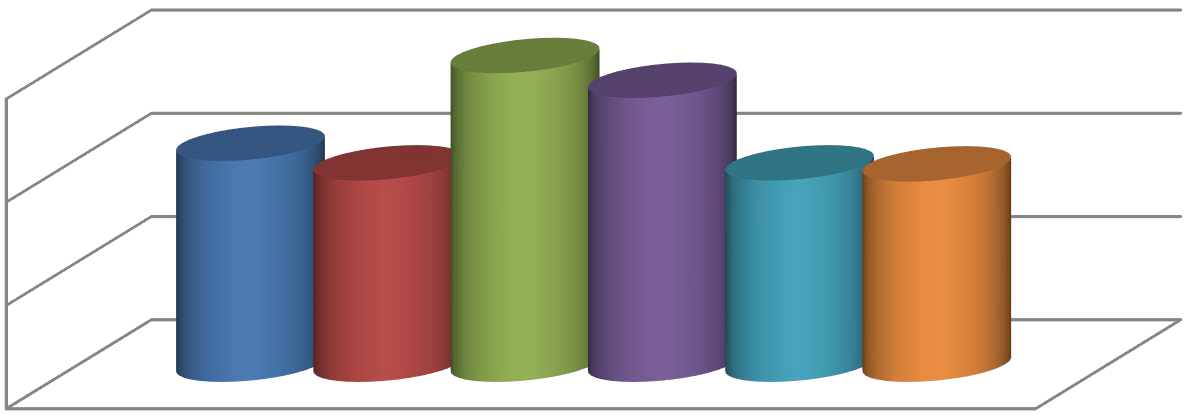 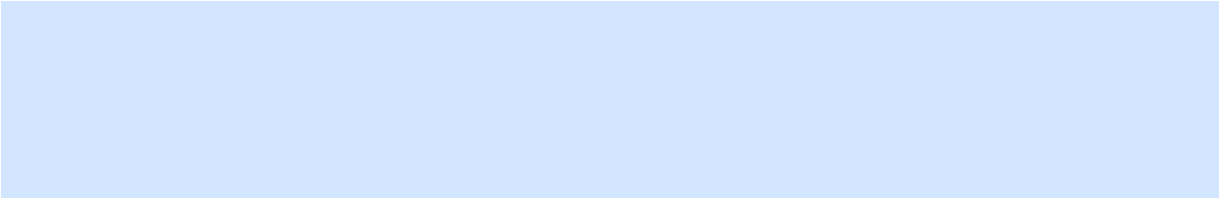 What matters most when looking for a job is not necessarily education alone or even your experience or additional on-the-job training, but the total package. Each occupation has a recommended path to become competent in that field. Every occupation has a recommended level of education, the length of work experience generally needed, and any additional on-the-job training needed. However, keep in mind that some employers may have more requirements, and some may even have less. The following table shows projections by education/training path.2021-2023 Projections by Education Training PathAppendix: Definition of Education/Training CodesThis workforce product was funded by a grant awarded by the U.S. Department of Labor's Employment and Training Administration. The product was created by the recipient and does not necessarily reflect the official position of the U.S. Department of Labor. The Department of Labor makes no guarantees, warranties, or assurances of any kind, express or implied, with respect to such information, including any information on linked sites and including, but not limited to, accuracy of the information or its completeness, timeliness, usefulness, adequacy, continued availability, or ownership. This product is copyrighted by the institution that created it. Internal use by an organization and/or personal use by an individual for non-commercial purposes is permissible. All other uses require the prior authorization of the copyright owner.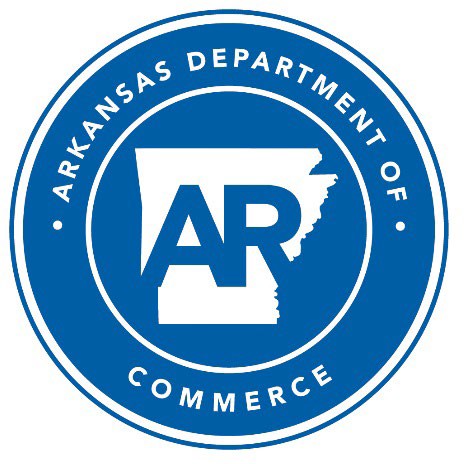 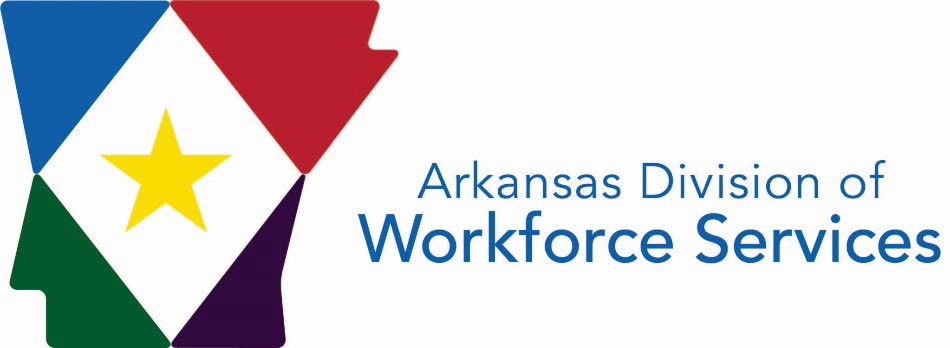 TermDefinitionEstimated EmploymentThe average number of jobs in a particular industry or occupation during the benchmark year or quarter.Content SkillsLearned capabilities that allow workers to master and perform the specific activities of their jobs.Current Employment Statistics (CES)A monthly survey of business establishments that provides estimates of employment, hours, and earnings data by industry for the nation, all states, and most major metropolitan areas.EmploymentThe number of jobs in a business or firm at any given time.Fastest Growing/DecliningRefers to percent growth. The higher the percent growth, the faster an industry or occupation is growing. For declining industries or occupations, the lower the percent growth, the faster it is declining.Generalized Work ActivitiesLearned sets of facts and standards required by many work situations.IndustryA group of establishments that produce similar products or provide similar services.Knowledge DomainLearned sets of facts and standards required by many work situations.Metropolitan Statistical AreaA county or group of contiguous counties that contains an urban center of at least 50,000 residents and has a high degree of economic and social ties.Numeric ChangeThe difference between projected employment and base employment.North American Industry Classification System (NAICS)A system used in assigning industry-designated code numbers to employers and/or establishments based on the nature of their activities, services rendered, or products delivered; established by the U.S. Office of Management and Budget and used by all agencies for data compilation.OccupationA set of activities that employees are paid to perform; employees who perform the same tasks are in the same occupation even if they are in the same industry.Occupational Employment Statistics (OES)A federal/state cooperative program that produces employment and wage estimates for over 700 occupations. These are estimates of the number of people employed in certain occupations and estimates of the wages paid to them. They are also used to gather occupational staffing patterns by industry that are used to project employment needs by occupation.Percent (%) ChangeThe rate at which an industry or occupation is expected to grow or decline.Projected EmploymentThe average number of jobs expected to be in an industry or occupation in the future.Quarterly Census of Employment and Wage (QCEW)A federal/state cooperative program that produces employment and wage data for workers covered by state unemployment insurance laws and federal workers covered by the Unemployment Compensation for Federal Employees Program. Data is arranged by the type of industry according to the North American IndustryClassification System (NAICS).SectorA level of industry classification under supersector according to the NAICS structure.Standard Occupational Classification (SOC)A coding system used by all federal statistical agencies to classify workers into occupational categories for the purpose of collecting, calculating, or disseminating data.SubsectorA level of industry classification under sector according to the NAICS structure.SupersectorThe top level of industry classification according to the NAICS structure.Local Workforce Development Areas5Introduction6State of Arkansas Profile7Methodology8Explanation of Industry Projections Data10Industry Projections by Major Division11Industry Outlook12Industry RankingsTop 20 Growing Industries by Numeric Change16Top 20 Fastest Growing Industries by Percent Change17Top 20 Declining Industries by Numeric Change18Top 20 Fastest Declining Industries by Percent Change19Industry Projections20Explanation of Occupational Projections Data29Occupational Projections by Major Group30Occupational Outlook31Occupational RankingsTop 20 Growing Occupations by Numeric Change36Top 20 Fastest Growing Occupations by Percent Change37Top 20 Occupations by Annual Exits38Top 20 Occupations by Annual Transfers39Top 20 Occupations by Total Annual Openings40Top 20 Declining Occupations by Numeric Change41Top 20 Fastest Declining Occupations by Percent Change42Occupational Projections43Projections by Educational Level73Education Outlook (includes charts)73Hot Jobs by Educational Level74Projections by Amount of Work Experience75Work Experience Outlook (includes charts)75Projections by Type of On-the-Job Training76Training Outlook (includes charts)76Projections by Education Training Path77Appendix: Definition of Education/Training Codes81NAICSCodeNAICS Title2021Estimated Employment2023Projected EmploymentNet GrowthPercent GrowthIndustry code according to the North American Industry Classification System (NAICS) Title and Coding StructureIndustry title according to the North American Industry Classification System (NAICS) Title and Coding StructureAn estimate of the number of jobs in an industry in 2021The projected number of jobs expected to be in an industry in 2023Total number of jobs an industry is expected to gain or lose over the 2021 to 2023 periodPercent change in the number of jobs in an industry over the 2021 to 2023 periodNAICSCodeNAICS Title2021Estimated Employment2023Projected EmploymentNumeric ChangePercent Change000000TOTAL ALL INDUSTRIES1,397,5331,427,34429,8112.13%006010Self Employed Workers, All Jobs105,680105,590-90-0.09%101000Goods Producing239,733244,9135,1802.16%101100NATURAL RESOURCES AND MINING30,77931,6999202.99%110000Agriculture, Forestry, Fishing and Hunting27,50928,6051,0963.98%210000Mining3,2703,094-176-5.38%101200CONSTRUCTION52,97854,0221,0441.97%101300MANUFACTURING155,976159,1923,2162.06%Non-Durable Goods Manufacturing82,27483,2659911.20%Durable Goods Manufacturing73,70275,9272,2253.02%102000Services Providing1,052,1201,076,84124,7212.35%102100TRADE, TRANSPORTATION, AND UTILITIES250,243256,9096,6662.66%420000Wholesale Trade46,65047,5669161.96%440000Retail Trade136,882140,4143,5322.58%480000Transportation and Warehousing58,90561,3002,3954.07%220000Utilities7,8067,629-177-2.27%102200INFORMATION11,28811,171-117-1.04%102300FINANCIAL ACTIVITIES65,26667,7492,4833.80%520000Finance and Insurance51,59754,0162,4194.69%530000Real Estate and Rental and Leasing13,66913,733640.47%102400PROFESSIONAL AND BUSINESS SERVICES144,126150,6386,5124.52%540000Professional, Scientific, and Technical Services43,78245,2481,4663.35%550000Management of Companies and Enterprises34,31236,0331,7215.02%560000Administrative and Support and Waste Management and Remediation Services66,03269,3573,3255.04%102500EDUCATION AND HEALTH SERVICES305,184306,3981,2140.40%610000Educational Services111,826109,588-2,238-2.00%620000Health Care and Social Assistance193,358196,8103,4521.79%102600LEISURE AND HOSPITALITY106,884109,5842,7002.53%710000Arts, Entertainment, and Recreation9,80710,4686616.74%720000Accommodation and Food Services97,07799,1162,0392.10%102700OTHER SERVICES (EXCEPT GOVERNMENT)75,86180,5454,6846.17%102800GOVERNMENT93,26893,8475790.62%NAICSCodeNAICS Title2021Estimated Employment2023Projected EmploymentNumeric ChangePercent Change524100Insurance Carriers20,46423,2922,82813.82%813100Religious Organizations32,49234,9732,4817.64%561300Employment Services27,57629,7102,1347.74%493000Warehousing and Storage9,53611,3401,80418.92%551000Management of Companies and Enterprises34,31236,0331,7215.02%722500Restaurants and Other Eating Places83,49584,9751,4801.77%445000Food and Beverage Stores20,58821,7221,1345.51%813200Grantmaking and Giving Services5,1445,98383916.31%813300Social Advocacy Organizations5,3286,02369513.04%621100Offices of Physicians26,47527,1616862.59%238200Building Equipment Contractors19,43920,1046653.42%484000Truck Transportation31,15231,8026502.09%452000General Merchandise Stores37,93238,5606281.66%444100Building Material and Supplies Dealers10,74511,3726275.84%423000Merchant Wholesalers, Durable Goods24,45125,0626112.50%561400Business Support Services8,9909,5906006.67%332000Fabricated Metal Product Manufacturing14,63915,2275884.02%111000Crop Production9,96010,5365765.78%621300Offices of Other Health Practitioners9,92110,4675465.50%624400Child Day Care Services10,13210,6745425.35%NAICSCodeNAICS Title2021Estimated Employment2023Projected EmploymentNumeric ChangePercent Change512100Motion Picture and Video Industries50061711723.40%335200Household Appliance Manufacturing78961823.08%311100Animal Food Manufacturing1,9562,36540920.91%511200Software Publishers4154958019.28%493000Warehousing and Storage9,53611,3401,80418.92%331500Foundries1,3301,54721716.32%813200Grantmaking and Giving Services5,1445,98383916.31%524100Insurance Carriers20,46423,2922,82813.82%813300Social Advocacy Organizations5,3286,02369513.04%454100Electronic Shopping and Mail Order Houses1,0921,22513312.18%711200Spectator Sports1,4431,60015710.88%711300Promoters of Performing Arts, Sports, and Similar Events2232472410.76%336600Ship and Boat Building2,0102,22621610.75%721300Rooming and Boarding Houses941041010.64%812100Personal Care Services2,6362,8822469.33%611600Other Schools and Instruction1,7461,9061609.16%622300Specialty (except Psychiatric and Substance Abuse) Hospitals5,8896,4265379.12%561300Employment Services27,57629,7102,1347.74%813100Religious Organizations32,49234,9732,4817.64%813900Business, Professional, Labor, Political, and Similar Organizations6,9467,4505047.26%NAICSCodeNAICS Title2021Estimated Employment2023Projected EmploymentNumeric ChangePercent Change611100Elementary and Secondary Schools75,87874,006-1,872-2.47%624100Individual and Family Services23,05122,630-421-1.83%814000Private Households6,5026,110-392-6.03%524200Agencies, Brokerages, and Other Insurance Related Activities8,4028,090-312-3.71%511100Newspaper, Periodical, Book, and Directory Publishers1,6761,366-310-18.50%611200Junior Colleges6,5186,215-303-4.65%611300Colleges, Universities, and Professional Schools25,79425,494-300-1.16%311600Animal Slaughtering and Processing33,19732,953-244-0.74%532000Rental and Leasing Services3,4853,262-223-6.40%322200Converted Paper Product Manufacturing5,5145,319-195-3.54%213000Support Activities for Mining1,031860-171-16.59%623100Nursing Care Facilities (Skilled Nursing Facilities)19,46119,296-165-0.85%236200Nonresidential Building Construction6,7316,568-163-2.42%221100Electric Power Generation, Transmission and Distribution5,8945,739-155-2.63%561600Investigation and Security Services4,8714,752-119-2.44%443000Electronics and Appliance Stores3,0672,958-109-3.55%522000Credit Intermediation and Related Activities19,59119,495-96-0.49%491100Postal Service5,4995,414-85-1.55%335100Electric Lighting Equipment Manufacturing259178-81-31.27%812300Drycleaning and Laundry Services1,7761,713-63-3.55%NAICSCodeNAICS Title2021Estimated Employment2023Projected EmploymentNumeric ChangePercent Change335100Electric Lighting Equipment Manufacturing259178-81-31.27%237200Land Subdivision9677-19-19.79%511100Newspaper, Periodical, Book, and Directory Publishers1,6761,366-310-18.50%485400School and Employee Bus Transportation295244-51-17.29%213000Support Activities for Mining1,031860-171-16.59%711100Performing Arts Companies248227-21-8.47%315100Apparel Knitting Mills378348-30-7.94%485900Other Transit and Ground Passenger Transportation657609-48-7.31%532000Rental and Leasing Services3,4853,262-223-6.40%814000Private Households6,5026,110-392-6.03%211000Oil and Gas Extraction432408-24-5.56%316200Footwear Manufacturing744703-41-5.51%488100Support Activities for Air Transportation1,0731,015-58-5.41%454300Direct Selling Establishments715677-38-5.31%561900Other Support Services1,1751,114-61-5.19%448300Jewelry, Luggage, and Leather Goods Stores564535-29-5.14%331400Nonferrous Metal (except Aluminum) Production and Processing243231-12-4.94%451200Book, Periodical, and Music Stores375357-18-4.80%611200Junior Colleges6,5186,215-303-4.65%561500Travel Arrangement and Reservation Services204195-9-4.41%NAICSCodeNAICS Title2021Estimated Employment2023Projected EmploymentNumeric ChangePercent Change000000TOTAL ALL INDUSTRIES1,397,5331,427,34429,8112.13%000671Total Self Employed and Unpaid Family Workers, All Jobs105,680105,590-90-0.09%101000Goods Producing239,733244,9135,1802.16%101100NATURAL RESOURCES AND MINING30,77931,6999202.99%110000Agriculture, Forestry, Fishing and Hunting27,50928,6051,0963.98%111000Crop Production9,96010,5365765.78%112000Animal Production9,52410,0595355.62%115000Support Activities for Agriculture and Forestry5,7315,748170.30%210000Mining3,2703,094-176-5.38%211000Oil and Gas Extraction432408-24-5.56%212000Mining (except Oil and Gas)1,8071,826191.05%213000Support Activities for Mining1,031860-171-16.59%101200CONSTRUCTION52,97854,0221,0441.97%236000Construction of Buildings10,58310,523-60-0.57%236100Residential Building Construction3,8523,9551032.67%236200Nonresidential Building Construction6,7316,568-163-2.42%237000Heavy and Civil Engineering Construction8,3308,5312012.41%237100Utility System Construction4,4674,551841.88%237200Land Subdivision9677-19-19.79%237300Highway, Street, and Bridge Construction2,9723,0851133.80%237900Other Heavy and Civil Engineering Construction795818232.89%238000Specialty Trade Contractors34,06534,9689032.65%238100Foundation, Structure, and Building Exterior Contractors5,7535,786330.57%238200Building Equipment Contractors19,43920,1046653.42%238300Building Finishing Contractors3,7593,814551.46%238900Other Specialty Trade Contractors5,1145,2641502.93%101300MANUFACTURING155,976159,1923,2162.06%Non-Durable Goods Manufacturing82,27483,2659911.20%NAICSCodeNAICS Title2021Estimated Employment2023Projected EmploymentNumeric ChangePercent Change311000Food Manufacturing49,48749,9434560.92%311100Animal Food Manufacturing1,9562,36540920.91%311200Grain and Oilseed Milling2,7882,830421.51%311400Fruit and Vegetable Preserving and Specialty Food Manufacturing4,4624,525631.41%311500Dairy Product Manufacturing595610152.52%311600Animal Slaughtering and Processing33,19732,953-244-0.74%311800Bakeries and Tortilla Manufacturing4,0474,2271804.45%311900Other Food Manufacturing2,4132,410-3-0.12%312000Beverage and Tobacco Product Manufacturing1,4751,532573.86%313000Textile Mills12813243.13%314000Textile Product Mills754741-13-1.72%314100Textile Furnishings Mills191900.00%314900Other Textile Product Mills735722-13-1.77%315000Apparel Manufacturing663662-1-0.15%315100Apparel Knitting Mills378348-30-7.94%316000Leather and Allied Product Manufacturing951909-42-4.42%316200Footwear Manufacturing744703-41-5.51%316900Other Leather and Allied Product Manufacturing207206-1-0.48%322000Paper Manufacturing8,7018,483-218-2.51%322100Pulp, Paper, and Paperboard Mills3,1873,164-23-0.72%322200Converted Paper Product Manufacturing5,5145,319-195-3.54%323000Printing and Related Support Activities2,9823,0971153.86%324000Petroleum and Coal Products Manufacturing1,1271,165383.37%325000Chemical Manufacturing5,4455,7182735.01%326000Plastics and Rubber Products Manufacturing10,56110,8833223.05%326100Plastics Product Manufacturing6,4236,5491261.96%326200Rubber Product Manufacturing4,1384,3341964.74%Durable Goods Manufacturing73,70275,9272,2253.02%321000Wood Product Manufacturing9,75810,0072492.55%321100Sawmills and Wood Preservation4,5744,58390.20%321200Veneer, Plywood, and Engineered Wood Product Manufacturing2,0322,053211.03%321900Other Wood Product Manufacturing3,1523,3712196.95%327000Nonmetallic Mineral Product Manufacturing3,4993,462-37-1.06%331000Primary Metal Manufacturing7,7598,2324736.10%331100Iron and Steel Mills and Ferroalloy Manufacturing3,6173,7701534.23%NAICSCodeNAICS Title2021Estimated Employment2023Projected EmploymentNumeric ChangePercent Change331200Steel Product Manufacturing from Purchased Steel1,6821,7871056.24%331300Alumina and Aluminum Production887897101.13%331400Nonferrous Metal (except Aluminum) Production and Processing243231-12-4.94%331500Foundries1,3301,54721716.32%332000Fabricated Metal Product Manufacturing14,63915,2275884.02%333000Machinery Manufacturing11,09011,2962061.86%334000Computer and Electronic Product Manufacturing1,7381,799613.51%334400Semiconductor and Other Electronic Component Manufacturing1,2721,339675.27%334500Navigational, Measuring, Electromedical, and Control Instruments Manufacturing303298-5-1.65%335000Electrical Equipment, Appliance, and Component Manufacturing4,1654,046-119-2.86%335100Electric Lighting Equipment Manufacturing259178-81-31.27%335200Household Appliance Manufacturing78961823.08%335300Electrical Equipment Manufacturing2,6222,599-23-0.88%335900Other Electrical Equipment and Component Manufacturing1,2061,173-33-2.74%336000Transportation Equipment Manufacturing14,08614,8557695.46%336200Motor Vehicle Body and Trailer Manufacturing2,0612,135743.59%336300Motor Vehicle Parts Manufacturing4,7574,822651.37%336400Aerospace Product and Parts Manufacturing4,0714,2852145.26%336600Ship and Boat Building2,0102,22621610.75%337000Furniture and Related Product Manufacturing3,4353,391-44-1.28%339000Miscellaneous Manufacturing3,5333,612792.24%339100Medical Equipment and Supplies Manufacturing1,7471,768211.20%339900Other Miscellaneous Manufacturing1,7861,844583.25%102000Services Providing1,052,1201,076,84124,7212.35%102100TRADE, TRANSPORTATION, AND UTILITIES250,243256,9096,6662.66%420000Wholesale Trade46,65047,5669161.96%423000Merchant Wholesalers, Durable Goods24,45125,0626112.50%424000Merchant Wholesalers, Nondurable Goods17,91718,1512341.31%425000Wholesale Electronic Markets and Agents and Brokers4,2824,353711.66%440000Retail Trade136,882140,4143,5322.58%441000Motor Vehicle and Parts Dealers18,67818,8261480.79%441100Automobile Dealers11,26511,3711060.94%441200Other Motor Vehicle Dealers1,7041,753492.88%NAICSCodeNAICS Title2021Estimated Employment2023Projected EmploymentNumeric ChangePercent Change441300Automotive Parts, Accessories, and Tire Stores5,7095,702-7-0.12%442000Furniture and Home Furnishings Stores3,3583,436782.32%442100Furniture Stores1,8791,88560.32%442200Home Furnishings Stores1,4791,551724.87%443000Electronics and Appliance Stores3,0672,958-109-3.55%444000Building Material and Garden Equipment and Supplies Dealers12,88513,6027175.56%444100Building Material and Supplies Dealers10,74511,3726275.84%444200Lawn and Garden Equipment and Supplies Stores2,1402,230904.21%445000Food and Beverage Stores20,58821,7221,1345.51%446000Health and Personal Care Stores8,5848,8432593.02%447000Gasoline Stations12,32912,8545254.26%448000Clothing and Clothing Accessories Stores6,2626,157-105-1.68%448100Clothing Stores4,8374,788-49-1.01%448200Shoe Stores861834-27-3.14%448300Jewelry, Luggage, and Leather Goods Stores564535-29-5.14%451000Sporting Goods, Hobby, Book, and Music Stores3,9684,057892.24%451100Sporting Goods, Hobby, and Musical Instrument Stores3,5933,7001072.98%451200Book, Periodical, and Music Stores375357-18-4.80%452000General Merchandise Stores37,93238,5606281.66%453000Miscellaneous Store Retailers7,0837,166831.17%454000Nonstore Retailers2,1482,233853.96%454100Electronic Shopping and Mail Order Houses1,0921,22513312.18%454200Vending Machine Operators341331-10-2.93%454300Direct Selling Establishments715677-38-5.31%480000Transportation and Warehousing58,90561,3002,3954.07%481000Air Transportation643668253.89%481100Scheduled Air Transportation538559213.90%481200Nonscheduled Air Transportation10510943.81%484000Truck Transportation31,15231,8026502.09%485000Transit and Ground Passenger Transportation1,3351,234-101-7.57%485300Taxi and Limousine Service22222973.15%485400School and Employee Bus Transportation295244-51-17.29%485900Other Transit and Ground Passenger Transportation657609-48-7.31%486000Pipeline Transportation560497-63-11.25%488000Support Activities for Transportation5,4825,480-2-0.04%488100Support Activities for Air Transportation1,0731,015-58-5.41%NAICSCodeNAICS Title2021Estimated Employment2023Projected EmploymentNumeric ChangePercent Change488200Support Activities for Rail Transportation621598-23-3.70%488300Support Activities for Water Transportation490485-5-1.02%488400Support Activities for Road Transportation892914222.47%488500Freight Transportation Arrangement2,2992,360612.65%488900Other Support Activities for Transportation10710810.93%493000Warehousing and Storage9,53611,3401,80418.92%220000Utilities7,8067,629-177-2.27%221100Electric Power Generation, Transmission and Distribution5,8945,739-155-2.63%221200Natural Gas Distribution969942-27-2.79%221300Water, Sewage and Other Systems94394850.53%102200INFORMATION11,28811,171-117-1.04%511000Publishing Industries (except Internet)2,0911,861-230-11.00%511100Newspaper, Periodical, Book, and Directory Publishers1,6761,366-310-18.50%511200Software Publishers4154958019.28%512000Motion Picture and Sound Recording Industries52564411922.67%512100Motion Picture and Video Industries50061711723.40%512200Sound Recording Industries252728.00%515000Broadcasting (except Internet)1,3891,319-70-5.04%517000Telecommunications3,2823,235-47-1.43%518000Data Processing, Hosting and Related Services3,5803,671912.54%519000Other Information Services421441204.75%102300FINANCIAL ACTIVITIES65,26667,7492,4833.80%520000Finance and Insurance51,59754,0162,4194.69%522000Credit Intermediation and Related Activities19,59119,495-96-0.49%523000Securities, Commodity Contracts, and Other Financial Investments and Related Activities3,0723,07970.23%524000Insurance Carriers and Related Activities28,86631,3822,5168.72%524100Insurance Carriers20,46423,2922,82813.82%524200Agencies, Brokerages, and Other Insurance Related Activities8,4028,090-312-3.71%530000Real Estate and Rental and Leasing13,66913,733640.47%531000Real Estate10,12210,4112892.86%532000Rental and Leasing Services3,4853,262-223-6.40%NAICSCodeNAICS Title2021Estimated Employment2023Projected EmploymentNumeric ChangePercent Change533000Lessors of Nonfinancial Intangible Assets (except Copyrighted Works)6260-2-3.23%102400PROFESSIONAL AND BUSINESS SERVICES144,126150,6386,5124.52%540000Professional, Scientific, and Technical Services43,78245,2481,4663.35%541000Professional, Scientific, and Technical Services43,78245,2481,4663.35%541100Legal Services6,0266,073470.78%541200Accounting, Tax Preparation, Bookkeeping, and Payroll Services6,6776,8121352.02%541300Architectural, Engineering, and Related Services6,5256,6741492.28%541400Specialized Design Services384401174.43%541500Computer Systems Design and Related Services8,8229,2704485.08%541600Management, Scientific, and Technical Consulting Services6,2856,6593745.95%541700Scientific Research and Development Services959998394.07%541800Advertising, Public Relations, and Related Services3,7513,8861353.60%541900Other Professional, Scientific, and Technical Services4,3534,4751222.80%550000Management of Companies and Enterprises34,31236,0331,7215.02%560000Administrative and Support and Waste Management and Remediation Services66,03269,3573,3255.04%561000Administrative and Support Services62,24965,4603,2115.16%561100Office Administrative Services3,5443,6681243.50%561200Facilities Support Services913933202.19%561300Employment Services27,57629,7102,1347.74%561400Business Support Services8,9909,5906006.67%561500Travel Arrangement and Reservation Services204195-9-4.41%561600Investigation and Security Services4,8714,752-119-2.44%561700Services to Buildings and Dwellings14,97615,4985223.49%561900Other Support Services1,1751,114-61-5.19%562000Waste Management and Remediation Service3,7833,8971143.01%562100Waste Collection1,3401,387473.51%562200Waste Treatment and Disposal1,0721,083111.03%562900Remediation and Other Waste Management Services1,3711,427564.08%102500EDUCATION AND HEALTH SERVICES305,184306,3981,2140.40%611000Educational Services111,826109,588-2,238-2.00%611100Elementary and Secondary Schools75,87874,006-1,872-2.47%NAICSCodeNAICS Title2021Estimated Employment2023Projected EmploymentNumeric ChangePercent Change611200Junior Colleges6,5186,215-303-4.65%611300Colleges, Universities, and Professional Schools25,79425,494-300-1.16%611500Technical and Trade Schools1,0671,093262.44%611600Other Schools and Instruction1,7461,9061609.16%620000Health Care and Social Assistance193,358196,8103,4521.79%621000Ambulatory Health Care Services60,21662,2902,0743.44%621100Offices of Physicians26,47527,1616862.59%621200Offices of Dentists7,4817,7072263.02%621300Offices of Other Health Practitioners9,92110,4675465.50%621400Outpatient Care Centers5,4685,6922244.10%621500Medical and Diagnostic Laboratories1,4861,563775.18%621600Home Health Care Services6,4736,6892163.34%621900Other Ambulatory Health Care Services2,9123,011993.40%622000Hospitals67,13368,3641,2311.83%622100General Medical and Surgical Hospitals52,38052,8104300.82%622200Psychiatric and Substance Abuse Hospitals8,8649,1282642.98%622300Specialty (except Psychiatric and Substance Abuse) Hospitals5,8896,4265379.12%623000Nursing and Residential Care Facilities28,71428,712-2-0.01%623100Nursing Care Facilities (Skilled Nursing Facilities)19,46119,296-165-0.85%623200Residential Intellectual & Developmental Disability, Mental Health, & Substance Abuse Facilities4,0133,960-53-1.32%623300Continuing Care Retirement Communities and Assisted Living Facilities for the Elderly4,3464,5762305.29%623900Other Residential Care Facilities894880-14-1.57%624000Social Assistance37,29537,4441490.40%624100Individual and Family Services23,05122,630-421-1.83%624200Community Food and Housing, and Emergency and Other Relief Services1,4721,500281.90%624300Vocational Rehabilitation Services2,6402,64000.00%624400Child Day Care Services10,13210,6745425.35%102600LEISURE AND HOSPITALITY106,884109,5842,7002.53%710000Arts, Entertainment, and Recreation9,80710,4686616.74%711000Performing Arts, Spectator Sports, and Related Industries2,0382,2041668.15%711100Performing Arts Companies248227-21-8.47%711200Spectator Sports1,4431,60015710.88%711300Promoters of Performing Arts, Sports, and Similar Events2232472410.76%NAICSCodeNAICS Title2021Estimated Employment2023Projected EmploymentNumeric ChangePercent Change711400Agents and Managers for Artists, Athletes, Entertainers, and Other Public Figures515323.92%711500Independent Artists, Writers, and Performers737745.48%712000Museums, Historical Sites, and Similar Institution697736395.60%713000Amusement, Gambling, and Recreation Industries7,0727,5284566.45%720000Accommodation and Food Services97,07799,1162,0392.10%721000Accommodation, including Hotels and Motels8,6869,1985125.89%721100Traveler Accommodation8,2328,7274956.01%721200RV (Recreational Vehicle) Parks and Recreational Camps36036771.94%721300Rooming and Boarding Houses941041010.64%722000Food Services and Drinking Places88,39189,9181,5271.73%722300Special Food Services4,1814,227461.10%722400Drinking Places (Alcoholic Beverages)71571610.14%722500Restaurants and Other Eating Places83,49584,9751,4801.77%102700OTHER SERVICES (EXCEPT GOVERNMENT)75,86180,5454,6846.17%811000Repair and Maintenance11,51611,8853693.20%811100Automotive Repair and Maintenance7,1377,3732363.31%811200Electronic and Precision Equipment Repair and Maintenance885904192.15%811300Commercial and Industrial Machinery and Equipment (except Automotive and Electronic) Repair and Maintenance2,8722,9881164.04%811400Personal and Household Goods Repair and Maintenance622620-2-0.32%812000Personal and Laundry Services7,0177,2182012.86%812100Personal Care Services2,6362,8822469.33%812200Death Care Services1,4791,468-11-0.74%812300Drycleaning and Laundry Services1,7761,713-63-3.55%812900Other Personal Services1,1261,155292.58%813000Religious, Grantmaking, Civic, Professional, and Similar Organizations50,82655,3324,5068.87%813100Religious Organizations32,49234,9732,4817.64%813200Grantmaking and Giving Services5,1445,98383916.31%813300Social Advocacy Organizations5,3286,02369513.04%813400Civic and Social Organizations916903-13-1.42%813900Business, Professional, Labor, Political, and Similar Organizations6,9467,4505047.26%814000Private Households6,5026,110-392-6.03%102800GOVERNMENT93,26893,8475790.62%NAICSCodeNAICS Title2021Estimated Employment2023Projected EmploymentNumeric ChangePercent Change910000Total Federal Government Employment20,54820,499-49-0.24%491100Postal Service5,4995,414-85-1.55%999100Federal Government, Excluding Post Office15,04915,085360.24%999200State Government, Excluding Education and Hospitals32,94333,1882450.74%999300Local Government, Excluding Education and Hospitals39,77740,1603830.96%Standard Occupational Classification (SOC)Standard Occupational Classification (SOC)EmploymentEmploymentChangeChangeAnnual SeparationsAnnual SeparationsAnnual OpeningsAnnual OpeningsEducation/ TrainingCodesCodeTitle2021Estimated2023ProjectedNumericPercentExitsTransfersChangeTotalThe occupational code based on the Standard Occupational Classification (SOC)Coding and Title StructureThe occupational title based on the Standard Occupational Classification (SOC) Coding and Title StructureAn estimate of the number of jobs in an occupation in 2021The projected number of jobs expected to be in an occupation in 2023Total number of jobs an occupation is expected to gain or lose over the 2021to 2023 periodPercent change in the number of jobs in an occupation over the 2021 to2023 periodAverage number of annual job openings expected to be created during the projection period due to those leaving the workforce for fourmonths or moreAverage numberof annual job openings expected to be created during the projection period due to those transferring to an occupation in a different SOC Major GroupAverage numberof annual job openings expected to be created during the projection period due to the gain or decline of jobs in an occupationAverage number of annual job openings expected to be created during the projection period due to employment growth and separationsLevel of training needed by most workers to become fully qualified in the occupation according to the Bureau of Labor Statistics.See page 81 for definitions.Standard Occupational ClassificationStandard Occupational ClassificationEmploymentEmploymentChangeChangeAnnual SeparationsAnnual SeparationsAnnual OpeningsAnnual OpeningsCodeTitle2021Estimated2023ProjectionNumericPercentExitsTransfersChange1Total200-0000Total, All Occupations1,397,5331,427,34429,8112.13%61,39092,59514,906168,89111-0000Management Occupations124,303126,5942,2911.84%4,7595,9181,14611,82313-0000Business and Financial Operations Occupations65,78668,3812,5953.94%1,7903,8781,2986,96615-0000Computer and Mathematical Occupations26,34527,4511,1064.20%5501,3305532,43317-0000Architecture and Engineering Occupations11,77112,0933222.74%2955921611,04819-0000Life, Physical, and Social Science Occupations8,3908,5271371.63%1826126886221-0000Community and Social Service Occupations30,15331,6391,4864.93%1,1621,9667433,87123-0000Legal Occupations7,2717,4571862.56%2093049360625-0000Education, Training, and Library Occupations82,15681,485-671-0.82%3,2683,699-3366,63127-0000Arts, Design, Entertainment, Sports, and Media Occupations14,98215,5545723.82%5949622861,84229-0000Healthcare Practitioners and Technical Occupations89,26391,4702,2072.47%2,3442,8321,1046,28031-0000Healthcare Support Occupations57,39858,1447461.30%3,4193,5603737,35233-0000Protective Service Occupations27,40327,5341310.48%1,1411,646662,85335-0000Food Preparation and Serving Related Occupations101,812103,7511,9391.90%7,86510,45497019,28937-0000Building and Grounds Cleaning and Maintenance Occupations42,86543,8169512.22%2,4743,1404766,09039-0000Personal Care and Service Occupations27,10228,0479453.49%1,7032,0854724,26041-0000Sales and Related Occupations132,883135,9723,0892.32%6,93410,4761,54418,95443-0000Office and Administrative Support Occupations162,078164,3062,2281.37%7,69210,0501,11418,85645-0000Farming, Fishing, and Forestry Occupations20,13720,8377003.48%8442,3183503,51247-0000Construction and Extraction Occupations50,13550,8587231.44%1,5143,4903625,36649-0000Installation, Maintenance, and Repair Occupations60,45661,7941,3382.21%1,8943,8786696,44151-0000Production Occupations116,302118,7652,4632.12%4,3828,5741,23214,18853-0000Transportation and Material Moving Occupations138,542142,8694,3273.12%6,37410,8292,16419,367Standard Occupational ClassificationStandard Occupational ClassificationEmploymentEmploymentChangeChangeAnnual SeparationsAnnual SeparationsAnnual OpeningsAnnual OpeningsCodeTitle2021Estimated2023ProjectionNumericPercentExitsTransfersChangeTotal53-7065Stockers and Order Fillers20,45921,5861,1275.51%1,1962,0505643,81053-3032Heavy and Tractor-Trailer Truck Drivers38,51739,5441,0272.67%1,5982,6465144,75841-3021Insurance Sales Agents10,34311,2439008.70%3606044501,41411-1021General and Operations Managers22,85023,6868363.66%4641,4424182,32421-2011Clergy10,33411,1678338.06%4416214161,47841-2031Retail Salespersons37,72238,4637411.96%2,1303,1463705,64643-9041Insurance Claims and Policy Processing Clerks7,1127,8106989.81%2634383491,05053-7062Laborers and Freight, Stock, and Material Movers, Hand20,90321,5986953.32%9301,8493483,12753-7051Industrial Truck and Tractor Operators9,2489,9136657.19%2887363321,35635-2014Cooks, Restaurant9,38010,0146346.76%5708303171,71741-2011Cashiers27,72828,3356072.19%2,3842,6843045,37243-4051Customer Service Representatives17,75818,3455873.31%8481,4202942,56237-2011Janitors and Cleaners, Except Maids and Housekeeping Cleaners21,13021,7045742.72%1,3361,5012873,12415-1256Software Developers and Software Quality Assurance Analysts and Testers8,7829,3105286.01%21044426491835-3023Fast Food and Counter Workers36,95737,4174601.24%3,6063,9322307,76849-9041Industrial Machinery Mechanics7,1517,5564055.66%22639720282529-1141Registered Nurses26,12526,5183931.50%7026621961,56011-9111Medical and Health Services Managers5,8226,1663445.91%15030417262641-4012Sales Representatives, Wholesale and Manufacturing, Except Technical and Scientific Products12,65212,9653132.47%3788661561,40013-2011Accountants and Auditors8,5908,9023123.63%244518156918Standard Occupational ClassificationStandard Occupational ClassificationEmploymentEmploymentChangeChangeAnnual SeparationsAnnual SeparationsAnnual OpeningsAnnual OpeningsCodeTitle2021Estimated2023ProjectionNumericPercentExitsTransfersChangeTotal39-3031Ushers, Lobby Attendants, and Ticket Takers4965697314.72%68543615813-1131Fundraisers1,4281,62619813.87%48979924451-4071Foundry Mold and Coremakers1021151312.75%4861813-2053Insurance Underwriters2,2562,52727112.01%4812413630829-1171Nurse Practitioners2,8513,14529410.31%629414730351-9162Computer Numerically Controlled Tool Programmers264290269.85%1020134343-9041Insurance Claims and Policy Processing Clerks7,1127,8106989.81%2634383491,05051-2051Fiberglass Laminators and Fabricators391427369.21%1629186313-1081Logisticians1,7381,8961589.09%381187923515-2041Statisticians521567468.83%1127236149-2021Radio, Cellular, and Tower Equipment Installers and Repairers576258.77%242815-1212Information Security Analysts867943768.77%14503810241-3021Insurance Sales Agents10,34311,2439008.70%3606044501,41415-2031Operations Research Analysts384417338.59%818164221-2021Directors, Religious Activities and Education2,5852,7982138.24%10719610640927-2041Music Directors and Composers451488378.20%2826187221-2011Clergy10,33411,1678338.06%4416214161,47827-2042Musicians and Singers1,6831,8161337.90%103986626753-7121Tank Car, Truck, and Ship Loaders11612597.76%41041831-2011Occupational Therapy Assistants349375267.45%18261357Standard Occupational ClassificationStandard Occupational ClassificationEmploymentEmploymentChangeChangeAnnual SeparationsAnnual SeparationsAnnual OpeningsAnnual OpeningsCodeTitle2021Estimated2023ProjectionNumericPercentExitsTransfersChangeTotal35-3023Fast Food and Counter Workers36,95737,4174601.24%3,6063,9322307,76811-9013Farmers, Ranchers, and Other Agricultural Managers48,50748,429-78-0.16%2,9901,684-394,63541-2011Cashiers27,72828,3356072.19%2,3842,6843045,37241-2031Retail Salespersons37,72238,4637411.96%2,1303,1463705,64653-3032Heavy and Tractor-Trailer Truck Drivers38,51739,5441,0272.67%1,5982,6465144,75843-9061Office Clerks, General28,12528,3842590.92%1,5421,6761303,34831-1120Home Health and Personal Care Aides21,60021,572-28-0.13%1,3821,222-142,59037-2011Janitors and Cleaners, Except Maids and Housekeeping Cleaners21,13021,7045742.72%1,3361,5012873,12435-3031Waiters and Waitresses17,21517,5193041.77%1,2752,0741523,50153-7065Stockers and Order Fillers20,45921,5861,1275.51%1,1962,0505643,81031-1131Nursing Assistants17,57717,646690.39%1,128997342,15953-7062Laborers and Freight, Stock, and Material Movers, Hand20,90321,5986953.32%9301,8493483,12743-4051Customer Service Representatives17,75818,3455873.31%8481,4202942,56243-6014Secretaries and Administrative Assistants, Except Legal, Medical, and Executive15,12215,104-18-0.12%769844-91,60443-3031Bookkeeping, Accounting, and Auditing Clerks12,62012,710900.71%742646451,43329-1141Registered Nurses26,12526,5183931.50%7026621961,56043-4171Receptionists and Information Clerks11,81411,9941801.52%664822901,57639-9011Childcare Workers9,7419,8431021.05%659684511,39437-2012Maids and Housekeeping Cleaners9,3559,405500.53%637604251,26635-2014Cooks, Restaurant9,38010,0146346.76%5708303171,717Standard Occupational ClassificationStandard Occupational ClassificationEmploymentEmploymentChangeChangeAnnual SeparationsAnnual SeparationsAnnual OpeningsAnnual OpeningsCodeTitle2021Estimated2023ProjectionNumericPercentExitsTransfersChangeTotal35-3023Fast Food and Counter Workers36,95737,4174601.24%3,6063,9322307,76841-2031Retail Salespersons37,72238,4637411.96%2,1303,1463705,64641-2011Cashiers27,72828,3356072.19%2,3842,6843045,37253-3032Heavy and Tractor-Trailer Truck Drivers38,51739,5441,0272.67%1,5982,6465144,75835-3031Waiters and Waitresses17,21517,5193041.77%1,2752,0741523,50153-7065Stockers and Order Fillers20,45921,5861,1275.51%1,1962,0505643,81053-7062Laborers and Freight, Stock, and Material Movers, Hand20,90321,5986953.32%9301,8493483,12711-9013Farmers, Ranchers, and Other Agricultural Managers48,50748,429-78-0.16%2,9901,684-394,63543-9061Office Clerks, General28,12528,3842590.92%1,5421,6761303,34837-2011Janitors and Cleaners, Except Maids and Housekeeping Cleaners21,13021,7045742.72%1,3361,5012873,12411-1021General and Operations Managers22,85023,6868363.66%4641,4424182,32443-4051Customer Service Representatives17,75818,3455873.31%8481,4202942,56231-1120Home Health and Personal Care Aides21,60021,572-28-0.13%1,3821,222-142,59035-1012First-Line Supervisors of Food Preparation and Serving Workers10,66710,8702031.90%4801,0981021,68041-1011First-Line Supervisors of Retail Sales Workers15,20015,3361360.89%5401,058681,66631-1131Nursing Assistants17,57717,646690.39%1,128997342,15951-9198Helpers--Production Workers9,3829,6502682.86%4478961341,47751-2090Miscellaneous Assemblers and Fabricators12,41512,5371220.98%476890611,42741-4012Sales Representatives, Wholesale and Manufacturing, Except Technical and Scientific Products12,65212,9653132.47%3788661561,40043-1011First-Line Supervisors of Office and Administrative Support Workers13,85214,0752231.61%5188541121,484Standard Occupational ClassificationStandard Occupational ClassificationEmploymentEmploymentChangeChangeAnnual SeparationsAnnual SeparationsAnnual OpeningsAnnual OpeningsCodeTitle2021Estimated2023ProjectionNumericPercentExitsTransfersChangeTotal35-3023Fast Food and Counter Workers36,95737,4174601.24%3,6063,9322307,76841-2031Retail Salespersons37,72238,4637411.96%2,1303,1463705,64641-2011Cashiers27,72828,3356072.19%2,3842,6843045,37253-3032Heavy and Tractor-Trailer Truck Drivers38,51739,5441,0272.67%1,5982,6465144,75811-9013Farmers, Ranchers, and Other Agricultural Managers48,50748,429-78-0.16%2,9901,684-394,63553-7065Stockers and Order Fillers20,45921,5861,1275.51%1,1962,0505643,81035-3031Waiters and Waitresses17,21517,5193041.77%1,2752,0741523,50143-9061Office Clerks, General28,12528,3842590.92%1,5421,6761303,34853-7062Laborers and Freight, Stock, and Material Movers, Hand20,90321,5986953.32%9301,8493483,12737-2011Janitors and Cleaners, Except Maids and Housekeeping Cleaners21,13021,7045742.72%1,3361,5012873,12431-1120Home Health and Personal Care Aides21,60021,572-28-0.13%1,3821,222-142,59043-4051Customer Service Representatives17,75818,3455873.31%8481,4202942,56211-1021General and Operations Managers22,85023,6868363.66%4641,4424182,32431-1131Nursing Assistants17,57717,646690.39%1,128997342,15935-2014Cooks, Restaurant9,38010,0146346.76%5708303171,71735-1012First-Line Supervisors of Food Preparation and Serving Workers10,66710,8702031.90%4801,0981021,68041-1011First-Line Supervisors of Retail Sales Workers15,20015,3361360.89%5401,058681,66643-6014Secretaries and Administrative Assistants, Except Legal, Medical, and Executive15,12215,104-18-0.12%769844-91,60443-4171Receptionists and Information Clerks11,81411,9941801.52%664822901,57629-1141Registered Nurses26,12526,5183931.50%7026621961,560Standard Occupational ClassificationStandard Occupational ClassificationEmploymentEmploymentChangeChangeAnnual SeparationsAnnual SeparationsAnnual OpeningsAnnual OpeningsCodeTitle2021Estimated2023ProjectionNumericPercentExitsTransfersChangeTotal25-2021Elementary School Teachers, Except Special Education12,82412,541-283-2.21%389508-14275525-2031Secondary School Teachers, Except Special and Career/Technical Education11,96111,697-264-2.21%314480-13266243-3071Tellers5,1625,001-161-3.12%206320-8044625-2022Middle School Teachers, Except Special and Career/Technical Education5,8315,706-125-2.14%177231-6234625-9045Teaching Assistants, Except Postsecondary10,60210,494-108-1.02%472493-5491111-9013Farmers, Ranchers, and Other Agricultural Managers48,50748,429-78-0.16%2,9901,684-394,63535-2011Cooks, Fast Food3,7473,671-76-2.03%218318-3849847-5013Service Unit Operators, Oil, Gas, and Mining607540-67-11.04%1256-343433-9032Security Guards6,0766,021-55-0.91%320468-2876043-4111Interviewers, Except Eligibility and Loan3,3203,270-50-1.51%190213-2537843-5052Postal Service Mail Carriers3,1553,105-50-1.58%109112-2519611-9032Education Administrators, Elementary and Secondary School2,3302,282-48-2.06%57107-2414025-9044Teaching Assistants, Postsecondary2,9532,905-48-1.63%131137-2424433-3012Correctional Officers and Jailers5,8955,848-47-0.80%221318-2451541-3011Advertising Sales Agents937890-47-5.02%2885-248951-9196Paper Goods Machine Setters, Operators, and Tenders2,5212,475-46-1.82%112166-2325543-6011Executive Secretaries and Executive Administrative Assistants2,0532,018-35-1.70%104114-1820025-2012Kindergarten Teachers, Except Special Education1,4831,452-31-2.09%6086-1613025-2052Special Education Teachers, Kindergarten and Elementary School1,3541,324-30-2.22%4454-158331-1120Home Health and Personal Care Aides21,60021,572-28-0.13%1,3821,222-142,59043-9021Data Entry Keyers958930-28-2.92%4260-1488Standard Occupational ClassificationStandard Occupational ClassificationEmploymentEmploymentChangeChangeAnnual SeparationsAnnual SeparationsAnnual OpeningsAnnual OpeningsCodeTitle2021Estimated2023ProjectionNumericPercentExitsTransfersChangeTotal47-5011Derrick Operators, Oil and Gas4537-8-17.78%14-4153-5011Sailors and Marine Oilers5548-7-12.73%24-4247-5071Roustabouts, Oil and Gas200175-25-12.50%418-121047-5013Service Unit Operators, Oil, Gas, and Mining607540-67-11.04%1256-343427-3023News Analysts, Reporters, and Journalists276250-26-9.42%820-131527-3041Editors358331-27-7.54%1222-142051-8092Gas Plant Operators186176-10-5.38%414-51341-3011Advertising Sales Agents937890-47-5.02%2885-248925-3011Adult Basic and Secondary Education and Literacy Teachers and Instructors252242-10-3.97%1413-52227-3011Radio and Television Announcers229220-9-3.93%812-41651-8013Power Plant Operators274264-10-3.65%718-52043-6012Legal Secretaries700676-24-3.43%3538-126141-3041Travel Agents149144-5-3.36%710-21549-9012Control and Valve Installers and Repairers, Except Mechanical Door484468-16-3.31%1127-83051-8012Power Distributors and Dispatchers333322-11-3.30%822-62449-2095Electrical and Electronics Repairers, Powerhouse, Substation, and Relay283274-9-3.18%814-41851-6021Pressers, Textile, Garment, and Related Materials221214-7-3.17%1013-41943-3071Tellers5,1625,001-161-3.12%206320-8044643-4141New Accounts Clerks520504-16-3.08%1632-84027-4012Broadcast Technicians168163-5-2.98%412-214Standard Occupational ClassificationStandard Occupational ClassificationEmploymentEmploymentChangeChangeAnnual SeparationsAnnual SeparationsAnnual OpeningsAnnual OpeningsEducation/Training CategoriesEducation/Training CategoriesEducation/Training CategoriesCodeTitle2021Estimated2023ProjectedNumericPercentExitsTransfersChangeTotalEducationWork ExperienceJob Training00-0000TOTAL, ALL OCCUPATIONS1,397,5331,427,34429,8112.13%61,39092,59514,906168,89111-0000MANAGEMENT OCCUPATIONS124,303126,5942,2911.84%4,7595,9181,14611,82311-1000Top Executives27,48628,3618753.18%5861,6424382,66611-1011Chief Executives3,2883,307190.58%9013310233BD5+None11-1021General and Operations Managers22,85023,6868363.66%4641,4424182,324BD5+None11-1031Legislators1,3481,368201.48%326610108BD<5None11-2000Advertising, Marketing, Promotions, Public Relations, and Sales Managers3,4763,6091333.83%742206636011-2011Advertising and Promotions Managers686800.00%1506BD<5None11-2021Marketing Managers9751,015404.10%206220102BD5+None11-2022Sales Managers1,9452,003582.98%4012429193BD<5None11-2030Public Relations and Fundraising Managers488523357.17%13281859BD5+None11-3000Operations Specialties Managers16,80117,4846834.07%3668923421,60011-3010Administrative Services and Facilities Managers3,2663,4381725.27%9516886349BD<5None11-3021Computer and Information Systems Managers2,6942,791973.60%4415648248BD5+None11-3031Financial Managers5,5335,7722394.32%116284120520BD5+None11-3051Industrial Production Managers1,9051,963583.04%389129158BD5+None11-3061Purchasing Managers747766192.54%16411067BD5+None11-3071Transportation, Storage, and Distribution Managers1,0431,077343.26%20581795HS5+None11-3111Compensation and Benefits Managers15215531.97%48214BD5+None11-3121Human Resources Managers1,1511,196453.91%276622115BD5+None11-3131Training and Development Managers310326165.16%721836BD5+None11-9000Other Management Occupations76,54077,1406000.78%3,7333,1633007,19611-9013Farmers, Ranchers, and Other Agricultural Managers48,50748,429-78-0.16%2,9901,684-394,635HS5+None11-9021Construction Managers3,4823,563812.33%7217840290BDNoneMTOJT11-9031Education Administrators, Preschool and Childcare Center/Program583601183.09%1428951BD<5None11-9032Education Administrators, Elementary and Secondary School2,3302,282-48-2.06%57107-24140MD5+None11-9033Education Administrators, Postsecondary1,3671,346-21-1.54%3463-1087MD<5None11-9039Education Administrators, All Other687682-5-0.73%1732-247BD<5NoneStandard Occupational ClassificationStandard Occupational ClassificationEmploymentEmploymentChangeChangeAnnual SeparationsAnnual SeparationsAnnual OpeningsAnnual OpeningsEducation/Training CategoriesEducation/Training CategoriesEducation/Training CategoriesCodeTitle2021Estimated2023ProjectedNumericPercentExitsTransfersChangeTotalEducationWork ExperienceJob Training11-9041Architectural and Engineering Managers841864232.73%16441272BD5+None11-9051Food Service Managers2,8942,942481.66%9023324347HS<5None11-9081Lodging Managers621639182.90%2444977HS<5None11-9111Medical and Health Services Managers5,8226,1663445.91%150304172626BD<5None11-9121Natural Sciences Managers28529382.81%614424BD5+None11-9131Postmasters and Mail Superintendents190187-3-1.58%49-211HS<5MTOJT11-9141Property, Real Estate, and Community Association Managers2,4142,456421.74%929221205HS<5None11-9151Social and Community Service Managers1,6811,724432.56%519122164BD<5None11-9161Emergency Management Directors15115210.66%67013BD5+None11-9198Personal Service Managers; Entertainment & Recreation Managers, Except Gambling; and Managers, AllOther4,5934,7211282.79%10822864400BD<5None13-0000BUSINESS AND FINANCIAL OPERATIONS OCCUPATIONS65,78668,3812,5953.94%1,7903,8781,2986,96613-1000Business Operations Specialists45,89647,7631,8674.07%1,2622,7609344,95613-1020Buyers and Purchasing Agents3,9604,012521.31%13625626418BDNoneMTOJT13-1031Claims Adjusters, Examiners, and Investigators2,1822,256743.39%5211637205HSNoneLTOJT13-1041Compliance Officers3,1283,2411133.61%7717056303BDNoneMTOJT13-1051Cost Estimators1,0711,085141.31%30657102BDNoneMTOJT13-1071Human Resources Specialists4,0814,2101293.16%11227664452BDNoneNone13-1075Labor Relations Specialists618652345.50%17421776BD<5None13-1081Logisticians1,7381,8961589.09%3811879235BDNoneNone13-1111Management Analysts6,9067,2153094.47%227406154787BD<5None13-1121Meeting, Convention, and Event Planners731770395.34%22552097BDNoneNone13-1131Fundraisers1,4281,62619813.87%489799244BDNoneNone13-1141Compensation, Benefits, and Job Analysis Specialists658692345.17%20401777BD<5None13-1151Training and Development Specialists3,0943,2081143.68%9519357345BD<5None13-1161Market Research Analysts and Marketing Specialists4,6084,8992916.32%112348146606BDNoneNoneStandard Occupational ClassificationStandard Occupational ClassificationEmploymentEmploymentChangeChangeAnnual SeparationsAnnual SeparationsAnnual OpeningsAnnual OpeningsEducation/Training CategoriesEducation/Training CategoriesEducation/Training CategoriesCodeTitle2021Estimated2023ProjectedNumericPercentExitsTransfersChangeTotalEducationWork ExperienceJob Training13-1198Project Management Specialists and Business Operations Specialists, AllOther11,66511,9733082.64%2745801541,008BDNoneNone13-2000Financial Specialists19,89020,6187283.66%5281,1183642,01013-2011Accountants and Auditors8,5908,9023123.63%244518156918BDNoneNone13-2020Property Appraisers and Assessors647657101.55%2524554BDNoneLTOJT13-2031Budget Analysts48248751.04%1225239BDNoneNone13-2041Credit Analysts29730031.01%520227BDNoneNone13-2052Personal Financial Advisors1,3721,37860.44%31683102BDNoneLTOJT13-2053Insurance Underwriters2,2562,52727112.01%48124136308BDNoneMTOJT13-2061Financial Examiners474496224.64%13221146BDNoneLTOJT13-2071Credit Counselors10911232.75%26210BDNoneMTOJT13-2072Loan Officers3,0543,081270.88%6616714247BD<5MTOJT13-2081Tax Examiners and Collectors, and Revenue Agents47247640.85%1821241BDNoneMTOJT13-2082Tax Preparers672683111.64%3738681HSNoneMTOJT13-2098Financial and Investment Analysts, Financial Risk Specialists, and FinancialSpecialists, All Other1,4651,519543.69%268527138BDNoneNone15-0000COMPUTER AND MATHEMATICAL OCCUPATIONS26,34527,4511,1064.20%5501,3305532,43315-1200Computer Occupations25,04526,0299843.93%5241,2664922,28215-1211Computer Systems Analysts2,8782,973953.30%5714448249BDNoneNone15-1212Information Security Analysts867943768.77%145038102BD<5None15-1221Computer and Information Research Scientists656723.08%1416MDNoneNone15-1231Computer Network Support Specialists1,3091,335261.99%257013108ADNoneNone15-1232Computer User Support Specialists3,9324,027952.42%7421048332SCNoneNone15-1241Computer Network Architects858885273.15%12401466BD5+None15-1244Network and Computer Systems Administrators2,1112,152411.94%3610020156BDNoneNone15-1245Database Administrators and Architects874896222.52%20441175BDNoneNone15-1251Computer Programmers1,5941,604100.63%32735110BDNoneNone15-1256Software Developers and Software Quality Assurance Analysts and Testers8,7829,3105286.01%210444264918BDNoneNoneStandard Occupational ClassificationStandard Occupational ClassificationEmploymentEmploymentChangeChangeAnnual SeparationsAnnual SeparationsAnnual OpeningsAnnual OpeningsEducation/Training CategoriesEducation/Training CategoriesEducation/Training CategoriesCodeTitle2021Estimated2023ProjectedNumericPercentExitsTransfersChangeTotalEducationWork ExperienceJob Training15-1257Web Developers and Digital Interface Designers852888364.23%20421880BDNoneNone15-1299Computer Occupations, All Other923949262.82%22461381BDNoneNone15-2000Mathematical Science Occupations1,3001,4221229.38%27646115215-2031Operations Research Analysts384417338.59%8181642BDNoneNone15-2041Statisticians521567468.83%11272361MDNoneNone17-0000ARCHITECTURE AND ENGINEERING OCCUPATIONS11,77112,0933222.74%2955921611,04817-1000Architects, Surveyors, and Cartographers1,4831,514312.09%44661612617-1011Architects, Except Landscape and Naval9971,020232.31%28431283BDNoneI/R17-1012Landscape Architects828311.22%2406BDNoneI/R17-1021Cartographers and Photogrammetrists626311.61%2305BDNoneNone17-1022Surveyors34234861.75%1217332BDNoneI/R17-2000Engineers6,9287,1532253.25%14630011255817-2031Biomedical Engineers293126.90%0112BDNoneNone17-2041Chemical Engineers13614485.88%35412BDNoneNone17-2051Civil Engineers1,4671,510432.93%307422126BDNoneNone17-2061Computer Hardware Engineers24124762.49%412319BDNoneNone17-2071Electrical Engineers80681370.87%1932455BDNoneNone17-2072Electronics Engineers, Except Computer308319113.57%812626BDNoneNone17-2081Environmental Engineers13413953.73%36211BDNoneNone17-2111Health and Safety Engineers, Except Mining Safety Engineers and Inspectors11011110.91%2406BDNoneNone17-2112Industrial Engineers1,6341,716825.02%366741144BDNoneNone17-2131Materials Engineers161171106.21%46515BDNoneNone17-2141Mechanical Engineers1,2481,287393.13%22522094BDNoneNone17-2151Mining and Geological Engineers, Including Mining Safety Engineers262600.00%0101BDNoneNone17-2171Petroleum Engineers404112.50%1203BDNoneNone17-2199Engineers, All Other433444112.54%1018634BDNoneNone17-3000Drafters, Engineering Technicians, and Mapping Technicians3,3603,426661.96%1062263336517-3011Architectural and Civil Drafters585596111.88%1838662ADNoneNone17-3012Electrical and Electronics Drafters9593-2-2.11%36-18ADNoneNoneStandard Occupational ClassificationStandard Occupational ClassificationEmploymentEmploymentChangeChangeAnnual SeparationsAnnual SeparationsAnnual OpeningsAnnual OpeningsEducation/Training CategoriesEducation/Training CategoriesEducation/Training CategoriesCodeTitle2021Estimated2023ProjectedNumericPercentExitsTransfersChangeTotalEducationWork ExperienceJob Training17-3013Mechanical Drafters27327962.20%818329ADNoneNone17-3022Civil Engineering Technicians25125651.99%816226ADNoneNone17-3023Electrical and Electronics Engineering Technicians32733361.83%1020333ADNoneNone17-3025Environmental Engineering Technicians25625710.39%816024ADNoneNone17-3026Industrial Engineering Technicians486502163.29%1530853ADNoneNone17-3027Mechanical Engineering Technicians9710033.09%36211ADNoneNone17-3031Surveying and Mapping Technicians593604111.85%2152679HSNoneMTOJT17-3098Calibration and Engineering Technologists and Technicians, ExceptDrafters, All Other359369102.79%1122538ADNoneNone19-0000LIFE, PHYSICAL, AND SOCIAL SCIENCE OCCUPATIONS8,3908,5271371.63%1826126886219-1000Life Scientists2,2552,310552.44%421652823519-1012Food Scientists and Technologists414431174.11%935852BDNoneNone19-1013Soil and Plant Scientists19019552.63%416222BDNoneNone19-1022Microbiologists30531161.97%522330BDNoneNone19-1029Biological Scientists, All Other27327520.73%420125BDNoneNone19-1031Conservation Scientists19219310.52%414018BDNoneNone19-1032Foresters35435841.13%726235BDNoneNone19-1041Epidemiologists485136.25%0325MDNoneNone19-1042Medical Scientists, Except Epidemiologists236247114.66%314623DDNoneNone19-2000Physical Scientists84384300.00%136207519-2021Atmospheric and Space Scientists4745-2-4.26%03-12BDNoneNone19-2031Chemists35335630.85%526233BDNoneNone19-2041Environmental Scientists and Specialists, Including Health19820021.01%416121BDNoneNone19-2042Geoscientists, Except Hydrologists and Geographers12312300.00%210012BDNoneNone19-2099Physical Scientists, All Other353500.00%0202BDNoneNone19-3000Social Scientists and Related Workers1,6751,692171.01%4079812719-3011Economists838411.20%2406MDNoneNone19-3031Clinical, Counseling, and School Psychologists82082660.73%2232357DDNoneI/RStandard Occupational ClassificationStandard Occupational ClassificationEmploymentEmploymentChangeChangeAnnual SeparationsAnnual SeparationsAnnual OpeningsAnnual OpeningsEducation/Training CategoriesEducation/Training CategoriesEducation/Training CategoriesCodeTitle2021Estimated2023ProjectedNumericPercentExitsTransfersChangeTotalEducationWork ExperienceJob Training19-3039Psychologists, All Other32632710.31%813021MDNoneI/R19-3051Urban and Regional Planners18819794.79%314421MDNoneNone19-3091Anthropologists and Archeologists323200.00%0202MDNoneNone19-3099Social Scientists and Related Workers, All Other18718700.00%412016BDNoneNone19-4000Life, Physical, and Social Science Technicians2,7872,836491.76%652702435919-4010Agricultural and Food Science Technicians525537122.29%1256674ADNoneMTOJT19-4021Biological Technicians35936451.39%836246BDNoneNone19-4031Chemical Technicians571590193.33%10521072ADNoneMTOJT19-4042Environmental Science and Protection Technicians, Including Health13513832.22%413219ADNoneNone19-4061Social Science Research Assistants848511.19%28010BDNoneNone19-4071Forest and Conservation Technicians26626820.75%725133ADNoneNone19-4092Forensic Science Technicians17217863.49%416323BDNoneMTOJT19-4099Life, Physical, and Social Science Technicians, All Other62462510.16%1658074ADNoneNone19-5000Occupational Health and Safety Specialists and Technicians830846161.93%233686719-5011Occupational Health and Safety Specialists666679131.95%1829653BDNoneNone19-5012Occupational Health and Safety Technicians16416731.83%47213HSNoneMTOJT21-0000COMMUNITY AND SOCIAL SERVICE OCCUPATIONS30,15331,6391,4864.93%1,1621,9667433,87121-1000Counselors, Social Workers, and Other Community and Social ServiceSpecialists15,66015,9703101.98%5161,0341551,70521-1012Educational, Guidance, School, and Vocational Counselors2,2032,183-20-0.91%72130-10192MDNoneNone21-1013Marriage and Family Therapists10210200.00%46010MDNoneI/R21-1015Rehabilitation Counselors65766250.76%2239263MDNoneNone21-1018Substance Abuse, Behavioral Disorder, and Mental Health Counselors1,9051,946412.15%6211420196BDNoneNone21-1019Counselors, All Other24524500.00%814022MDNoneNoneStandard Occupational ClassificationStandard Occupational ClassificationEmploymentEmploymentChangeChangeAnnual SeparationsAnnual SeparationsAnnual OpeningsAnnual OpeningsEducation/Training CategoriesEducation/Training CategoriesEducation/Training CategoriesCodeTitle2021Estimated2023ProjectedNumericPercentExitsTransfersChangeTotalEducationWork ExperienceJob Training21-1021Child, Family, and School Social Workers1,2091,21450.41%34762112BDNoneNone21-1022Healthcare Social Workers1,3281,344161.20%38848130MDNoneI/R21-1023Mental Health and Substance Abuse Social Workers9861,001151.52%2863899MDNoneI/R21-1029Social Workers, All Other850870202.35%24541088BDNoneNone21-1091Health Educators22322962.69%816327BDNoneNone21-1092Probation Officers and Correctional Treatment Specialists9951,005101.01%2260587BDNoneSTOJT21-1093Social and Human Service Assistants4,1554,3081533.68%16832076564HSNoneSTOJT21-1094Community Health Workers28128982.85%1020434HSNoneSTOJT21-1099Community and Social Service Specialists, All Other521572519.79%18382682BDNoneNone21-2000Religious Workers14,49315,6691,1768.11%6469325882,16621-2011Clergy10,33411,1678338.06%4416214161,478BDNoneMTOJT21-2021Directors, Religious Activities and Education2,5852,7982138.24%107196106409BD<5None21-2099Religious Workers, All Other1,5741,7041308.26%9811665279BDNoneNone23-0000LEGAL OCCUPATIONS7,2717,4571862.56%2093049360623-1000Lawyers, Judges, and Related Workers4,2964,4011052.44%941085225423-1011Lawyers3,7453,8461012.70%829450226DDNoneNone23-1021Administrative Law Judges, Adjudicators, and Hearing Officers24224420.83%66113DD5+STOJT23-1023Judges, Magistrate Judges, and Magistrates25225531.19%66214DD5+STOJT23-2000Legal Support Workers2,9753,056812.72%1141974035123-2011Paralegals and Legal Assistants2,2662,332662.91%8915533277ADNoneNone23-2093Title Examiners, Abstractors, and Searchers607620132.14%2236664HSNoneMTOJT23-2099Legal Support Workers, All Other10210421.96%46111ADNoneNone25-0000EDUCATION, TRAINING, AND LIBRARY OCCUPATIONS82,15681,485-671-0.82%3,2683,699-3366,63125-1000Postsecondary Teachers11,63411,528-106-0.91%518541-531,006Standard Occupational ClassificationStandard Occupational ClassificationEmploymentEmploymentChangeChangeAnnual SeparationsAnnual SeparationsAnnual OpeningsAnnual OpeningsEducation/Training CategoriesEducation/Training CategoriesEducation/Training CategoriesCodeTitle2021Estimated2023ProjectedNumericPercentExitsTransfersChangeTotalEducationWork ExperienceJob Training25-1011Business Teachers, Postsecondary517506-11-2.13%2324-641DDNoneNone25-1021Computer Science Teachers, Postsecondary380373-7-1.84%1718-431DDNoneNone25-1022Mathematical Science Teachers, Postsecondary544532-12-2.21%2425-643DDNoneNone25-1032Engineering Teachers, Postsecondary312309-3-0.96%1414-226DDNoneNone25-1041Agricultural Sciences Teachers, Postsecondary15815800.00%78015DDNoneNone25-1042Biological Science Teachers, Postsecondary1,6901,69880.47%76794159DDNoneNone25-1051Atmospheric, Earth, Marine, and Space Sciences Teachers, Postsecondary5453-1-1.85%2204DDNoneNone25-1052Chemistry Teachers, Postsecondary255252-3-1.18%1212-222DDNoneNone25-1054Physics Teachers, Postsecondary131129-2-1.53%66-111DDNoneNone25-1061Anthropology and Archeology Teachers, Postsecondary242400.00%1102DDNoneNone25-1063Economics Teachers, Postsecondary11811800.00%66012DDNoneNone25-1065Political Science Teachers, Postsecondary125124-1-0.80%66012DDNoneNone25-1066Psychology Teachers, Postsecondary235233-2-0.85%1011-120DDNoneNone25-1067Sociology Teachers, Postsecondary138137-1-0.72%66012DDNoneNone25-1069Social Sciences Teachers, Postsecondary, All Other256247-9-3.52%1112-419DDNoneNone25-1071Health Specialties Teachers, Postsecondary72873681.10%3234470DD<5None25-1072Nursing Instructors and Teachers, Postsecondary59159320.34%2628155DD<5None25-1081Education Teachers, Postsecondary621611-10-1.61%2829-552DD<5None25-1082Library Science Teachers, Postsecondary4544-1-2.22%2204DDNoneNone25-1111Criminal Justice and Law Enforcement Teachers, Postsecondary101100-1-0.99%4408DDNoneNone25-1112Law Teachers, Postsecondary10110100.00%4408DD<5None25-1113Social Work Teachers, Postsecondary321317-4-1.25%1415-227DDNoneNone25-1121Art, Drama, and Music Teachers, Postsecondary885877-8-0.90%4041-477MDNoneNone25-1122Communications Teachers, Postsecondary463452-11-2.38%2022-636DDNoneNoneStandard Occupational ClassificationStandard Occupational ClassificationEmploymentEmploymentChangeChangeAnnual SeparationsAnnual SeparationsAnnual OpeningsAnnual OpeningsEducation/Training CategoriesEducation/Training CategoriesEducation/Training CategoriesCodeTitle2021Estimated2023ProjectedNumericPercentExitsTransfersChangeTotalEducationWork ExperienceJob Training25-1123English Language and Literature Teachers, Postsecondary527522-5-0.95%2424-246DDNoneNone25-1124Foreign Language and Literature Teachers, Postsecondary193191-2-1.04%89-116DDNoneNone25-1125History Teachers, Postsecondary208205-3-1.44%910-217DDNoneNone25-1126Philosophy and Religion Teachers, Postsecondary125124-1-0.80%66012DDNoneNone25-1192Home Economics Teachers, Postsecondary3130-1-3.23%2204DDNoneNone25-1193Recreation and Fitness Studies Teachers, Postsecondary136134-2-1.47%66-111DDNoneNone25-1194Vocational Education Teachers, Postsecondary864853-11-1.27%3840-672BD<5None25-1199Postsecondary Teachers, All Other691680-11-1.59%3032-656DDNoneNone25-2000Preschool, Primary, Secondary, and Special Education School Teachers41,27340,642-631-1.53%1,2681,747-3162,69925-2011Preschool Teachers, Except Special Education4,0114,1861754.36%16823988495ADNoneNone25-2012Kindergarten Teachers, Except Special Education1,4831,452-31-2.09%6086-16130BDNoneNone25-2021Elementary School Teachers, Except Special Education12,82412,541-283-2.21%389508-142755BDNoneNone25-2022Middle School Teachers, Except Special and Career/Technical Education5,8315,706-125-2.14%177231-62346BDNoneNone25-2023Career/Technical Education Teachers, Middle School2726-1-3.70%1102BD<5None25-2031Secondary School Teachers, Except Special and Career/Technical Education11,96111,697-264-2.21%314480-132662BDNoneNone25-2032Career/Technical Education Teachers, Secondary School1,1341,107-27-2.38%3046-1462BD<5None25-2051Special Education Teachers, Preschool32933561.82%1113327BDNoneNone25-2052Special Education Teachers, Kindergarten and Elementary School1,3541,324-30-2.22%4454-1583BDNoneNone25-2057Special Education Teachers, Middle School984961-23-2.34%3238-1258BDNoneNone25-2058Special Education Teachers, Secondary School1,2551,228-27-2.15%4050-1476BDNoneNone25-2059Special Education Teachers, All Other8079-1-1.25%2305BDNoneNone25-3000Other Teachers and Instructors7,4547,7923384.53%4554081691,032Standard Occupational ClassificationStandard Occupational ClassificationEmploymentEmploymentChangeChangeAnnual SeparationsAnnual SeparationsAnnual OpeningsAnnual OpeningsEducation/Training CategoriesEducation/Training CategoriesEducation/Training CategoriesCodeTitle2021Estimated2023ProjectedNumericPercentExitsTransfersChangeTotalEducationWork ExperienceJob Training25-3011Adult Basic and Secondary Education and Literacy Teachers and Instructors252242-10-3.97%1413-522BDNoneNone25-3021Self-Enrichment Education Teachers9861,043575.78%605428142HS<5None25-3031Substitute Teachers, Short-Term3,9194,2032847.25%242218142602BDNoneNone25-3097Teachers and Instructors, All Other, Except Substitute Teachers2,2972,30470.30%1381244266BDNoneNone25-4000Librarians, Curators, and Archivists2,3372,318-19-0.81%136116-1024225-4011Archivists606335.00%3429MDNoneNone25-4012Curators10811243.70%66214MDNoneNone25-4013Museum Technicians and Conservators696900.00%4408BDNoneNone25-4022Librarians and Media Collections Specialists1,4621,443-19-1.30%7264-10126MDNoneNone25-4031Library Technicians638631-7-1.10%5239-487PSNoneNone25-9000Other Education, Training, and Library Occupations19,45819,205-253-1.30%891886-1261,65125-9021Farm and Home Management Advisors21821800.00%1010020MDNoneNone25-9031Instructional Coordinators1,4071,398-9-0.64%6962-4127MD5+None25-9044Teaching Assistants, Postsecondary2,9532,905-48-1.63%131137-24244BDNoneNone25-9045Teaching Assistants, Except Postsecondary10,60210,494-108-1.02%472493-54911SCNoneNone25-9099Education, Training, and Library Workers, All Other4,2784,190-88-2.06%208185-44349BDNoneNone27-0000ARTS, DESIGN, ENTERTAINMENT, SPORTS, AND MEDIA OCCUPATIONS14,98215,5545723.82%5949622861,84227-1000Art and Design Workers4,5654,6741092.39%1492725447527-1011Art Directors13814242.90%78217BD5+None27-1014Multimedia Artists and Animators14514942.76%78217BDNoneNone27-1019Artists and Related Workers, All Other323200.00%2204NFENoneLTOJT27-1021Commercial and Industrial Designers23724472.95%814426BDNoneNone27-1022Fashion Designers22823683.51%714425BDNoneNone27-1023Floral Designers303296-7-2.31%918-423HSNoneMTOJT27-1024Graphic Designers1,1371,163262.29%356813116BDNoneNone27-1025Interior Designers845862172.01%2651885BDNoneNone27-1027Set and Exhibit Designers737411.37%2406BDNoneNone27-1029Designers, All Other474812.13%2305BDNoneNoneStandard Occupational ClassificationStandard Occupational ClassificationEmploymentEmploymentChangeChangeAnnual SeparationsAnnual SeparationsAnnual OpeningsAnnual OpeningsEducation/Training CategoriesEducation/Training CategoriesEducation/Training CategoriesCodeTitle2021Estimated2023ProjectedNumericPercentExitsTransfersChangeTotalEducationWork ExperienceJob Training27-2000Entertainers and Performers, Sports and Related Workers5,1265,4403146.13%28035515779227-2011Actors714766527.28%314926106SCNoneLTOJT27-2012Producers and Directors37837910.26%824032BD<5None27-2022Coaches and Scouts1,4371,496594.11%8411830232BDNoneNone27-2041Music Directors and Composers451488378.20%28261872BD<5None27-2042Musicians and Singers1,6831,8161337.90%1039866267NFENoneLTOJT27-2090Miscellaneous Entertainers and Performers, Sports and Related Workers424424.76%2215NFENoneSTOJT27-3000Media and Communication Workers3,9514,0671162.94%1232505843127-3011Radio and Television Announcers229220-9-3.93%812-416BDNoneNone27-3023News Analysts, Reporters, and Journalists276250-26-9.42%820-1315BDNoneNone27-3031Public Relations Specialists1,8321,9671357.37%4812468240BDNoneNone27-3041Editors358331-27-7.54%1222-1420BD<5None27-3043Writers and Authors423436133.07%1724647BDNoneLTOJT27-3091Interpreters and Translators393414215.34%16221048BDNoneNone27-3092Court Reporters and Simultaneous Captioners24524941.63%914225PSNoneSTOJT27-4000Media and Communication Equipment Workers1,3401,373332.46%42841614227-4011Audio and Video Equipment Technicians20921010.48%616022PSNoneSTOJT27-4012Broadcast Technicians168163-5-2.98%412-214ADNoneSTOJT27-4021Photographers802831293.62%28461488HSNoneMTOJT27-4031Camera Operators, Television, Video, and Motion Picture626423.23%2417BDNoneNone27-4032Film and Video Editors707334.29%2428BDNoneNone29-0000HEALTHCARE PRACTITIONERS AND TECHNICAL OCCUPATIONS89,26391,4702,2072.47%2,3442,8321,1046,28029-1000Health Diagnosing and Treating Practitioners52,00453,3231,3192.54%1,2481,2426603,15029-1011Chiropractors30931672.27%42410DDNoneNone29-1021Dentists, General920940202.17%1781035DDNoneNone29-1029Dentists, All Other Specialists232300.00%0000DDNoneI/R29-1031Dietitians and Nutritionists600612122.00%2021647BDNoneI/R29-1041Optometrists411421102.43%85518DDNoneNoneStandard Occupational ClassificationStandard Occupational ClassificationEmploymentEmploymentChangeChangeAnnual SeparationsAnnual SeparationsAnnual OpeningsAnnual OpeningsEducation/Training CategoriesEducation/Training CategoriesEducation/Training CategoriesCodeTitle2021Estimated2023ProjectedNumericPercentExitsTransfersChangeTotalEducationWork ExperienceJob Training29-1051Pharmacists3,0913,146551.78%586028146DDNoneNone29-1071Physician Assistants600638386.33%10241953MDNoneNone29-1081Podiatrists666711.52%2305DDNoneI/R29-1122Occupational Therapists1,2611,300393.09%28422090MDNoneNone29-1123Physical Therapists2,1312,225944.41%434547135DDNoneNone29-1124Radiation Therapists9910011.01%2305ADNoneNone29-1125Recreational Therapists353500.00%1203BDNoneNone29-1126Respiratory Therapists1,4981,557593.94%323830100ADNoneNone29-1127Speech-Language Pathologists2,1102,2231135.36%507856184MDNoneI/R29-1128Exercise Physiologists394012.56%1203BDNoneNone29-1129Therapists, All Other23924893.77%88420BDNoneNone29-1131Veterinarians500520204.00%881026DDNoneNone29-1141Registered Nurses26,12526,5183931.50%7026621961,560BDNoneNone29-1171Nurse Practitioners2,8513,14529410.31%6294147303MDNoneNone29-1181Audiologists14614932.05%3328DDNoneNone29-1215Family Medicine Physicians1,6161,655392.41%26182064DDNoneI/R29-1216General Internal Medicine Physicians14414400.00%2204DDNoneI/R29-1218Obstetricians and Gynecologists135134-1-0.74%2204DDNoneI/R29-1221Pediatricians, General868600.00%2103DDNoneI/R29-1223Psychiatrists14014221.43%2215DDNoneI/R29-1228Physicians, All Other; and Ophthalmologists, Except Pediatric3,9714,012411.03%644520129DDNoneI/R29-1248Surgeons, Except Ophthalmologists139138-1-0.72%2204DDNoneI/R29-1292Dental Hygienists1,6921,743513.01%624326131ADNoneNone29-1298Acupuncturists and Healthcare Diagnosing or Treating Practitioners, All Other31631930.95%145221MDNoneNone29-2000Health Technologists and Technicians31,72332,3276041.90%9401,3463022,58829-2010Clinical Laboratory Technologists and Technicians2,6812,715341.27%7010017187BDNoneNone29-2031Cardiovascular Technologists and Technicians49649930.60%1422238ADNoneNone29-2032Diagnostic Medical Sonographers457473163.50%1220840ADNoneNone29-2033Nuclear Medicine Technologists20120321.00%68115ADNoneNone29-2034Radiologic Technologists2,0152,042271.34%568714157ADNoneNone29-2035Magnetic Resonance Imaging Technologists33433510.30%914023AD<5NoneStandard Occupational ClassificationStandard Occupational ClassificationEmploymentEmploymentChangeChangeAnnual SeparationsAnnual SeparationsAnnual OpeningsAnnual OpeningsEducation/Training CategoriesEducation/Training CategoriesEducation/Training CategoriesCodeTitle2021Estimated2023ProjectedNumericPercentExitsTransfersChangeTotalEducationWork ExperienceJob Training29-2040Emergency Medical Technicians and Paramedics1,8381,864261.41%348613133PSNoneNone29-2051Dietetic Technicians929311.09%2406ADNoneNone29-2052Pharmacy Technicians4,6694,8491803.86%13020490424HSNoneMTOJT29-2053Psychiatric Technicians794813192.39%22341066PS<5STOJT29-2055Surgical Technologists1,3271,342151.13%36588102PSNoneNone29-2056Veterinary Technologists and Technicians521539183.45%1423946ADNoneNone29-2057Ophthalmic Medical Technicians517532152.90%1422844PSNoneNone29-2061Licensed Practical and Licensed Vocational Nurses11,70611,8581521.30%39849276966PSNoneNone29-2081Opticians, Dispensing754776222.92%32261169HSNoneLTOJT29-2098Medical Dosimetrists, Medical Records Specialists, and Health Technologists and Technicians, All Other3,1833,251682.14%8813834260PSNoneNone29-9000Other Healthcare Practitioners andTechnical Occupations5,5365,8202845.13%15524414254129-9098Health Information Technologists, Medical Registrars, Surgical Assistants,& Healthcare Practitioners, AO5,3485,6252775.18%150236138524PSNoneNone31-0000HEALTHCARE SUPPORT OCCUPATIONS57,39858,1447461.30%3,4193,5603737,35231-1100Home Health and Personal CareAides; and Nursing Assistants, Orderlies, and Psychiatric Aides39,88139,927460.12%2,5542,259234,83631-1120Home Health and Personal Care Aides21,60021,572-28-0.13%1,3821,222-142,590HSNoneSTOJT31-1131Nursing Assistants17,57717,646690.39%1,128997342,159PSNoneNone31-2000Occupational Therapy and Physical Therapist Assistants and Aides2,1312,2731426.66%971657133331-2011Occupational Therapy Assistants349375267.45%18261357ADNoneNone31-2021Physical Therapist Assistants1,4551,553986.74%6411449227ADNoneNone31-9000Other Healthcare Support Occupations15,38615,9445583.63%7681,1362792,18331-9011Massage Therapists634678446.94%38342294PSNoneNone31-9091Dental Assistants2,8102,893832.95%13020042372PSNoneNone31-9092Medical Assistants3,7053,8361313.54%15428266502PSNoneNoneStandard Occupational ClassificationStandard Occupational ClassificationEmploymentEmploymentChangeChangeAnnual SeparationsAnnual SeparationsAnnual OpeningsAnnual OpeningsEducation/Training CategoriesEducation/Training CategoriesEducation/Training CategoriesCodeTitle2021Estimated2023ProjectedNumericPercentExitsTransfersChangeTotalEducationWork ExperienceJob Training31-9093Medical Equipment Preparers30530941.31%1720239HSNoneMTOJT31-9094Medical Transcriptionists541537-4-0.74%2846-272PSNoneNone31-9095Pharmacy Aides12712810.79%610016HSNoneSTOJT31-9096Veterinary Assistants and Laboratory Animal Caretakers1,0631,103403.76%5312020193HSNoneSTOJT31-9097Phlebotomists814848344.18%366017113PSNoneNone31-9099Healthcare Support Workers, All Other5,3875,6122254.18%304362112778HSNoneNone33-0000PROTECTIVE SERVICE OCCUPATIONS27,40327,5341310.48%1,1411,646662,85333-1000Supervisors of Protective Service Workers3,9944,042481.20%1081802431233-1011First-Line Supervisors of Correctional Officers55055220.36%1826145HS<5None33-1012First-Line Supervisors of Police and Detectives1,6931,719261.54%387013121HS<5MTOJT33-1021First-Line Supervisors of Fire Fighting and Prevention Workers9911,008171.72%2440872PS<5MTOJT33-1090Miscellaneous First-Line Supervisors, Protective Service Workers76076330.39%2844274HS<5None33-2000Fire Fighting and Prevention Workers2,4292,470411.69%601262020633-2011Firefighters2,2122,243311.40%4911516180PSNoneLTOJT33-2021Fire Inspectors and Investigators363712.78%2204PS5+MTOJT33-2022Forest Fire Inspectors and Prevention Specialists18119094.97%109423HS<5MTOJT33-3000Law Enforcement Workers12,71512,756410.32%399664201,08333-3011Bailiffs414100.00%2204HSNoneMTOJT33-3012Correctional Officers and Jailers5,8955,848-47-0.80%221318-24515HSNoneMTOJT33-3021Detectives and Criminal Investigators54455061.10%1426343HS<5MTOJT33-3041Parking Enforcement Workers2523-2-8.00%11-11HSNoneSTOJT33-3051Police and Sheriff's Patrol Officers6,0016,084831.38%15130742500HSNoneMTOJT33-9000Other Protective Service Workers8,2658,26610.01%57467601,25033-9011Animal Control Workers15515721.29%48113HSNoneMTOJT33-9032Security Guards6,0766,021-55-0.91%320468-28760HSNoneSTOJT33-9091Crossing Guards164161-3-1.83%248-230NFENoneSTOJTStandard Occupational ClassificationStandard Occupational ClassificationEmploymentEmploymentChangeChangeAnnual SeparationsAnnual SeparationsAnnual OpeningsAnnual OpeningsEducation/Training CategoriesEducation/Training CategoriesEducation/Training CategoriesCodeTitle2021Estimated2023ProjectedNumericPercentExitsTransfersChangeTotalEducationWork ExperienceJob Training33-9092Lifeguards, Ski Patrol, and Other Recreational Protective Service Workers582611294.98%826614162NFENoneSTOJT33-9093Transportation Security Screeners17117210.58%68014HSNoneSTOJT33-9098School Bus Monitors and Protective Service Workers, All Other953970171.78%1321068246HSNoneSTOJT35-0000FOOD PREPARATION AND SERVING RELATED OCCUPATIONS101,812103,7511,9391.90%7,86510,45497019,28935-1000Supervisors of Food Preparation and Serving Workers11,15711,3802232.00%4961,1461121,75435-1011Chefs and Head Cooks490510204.08%15491074HS5+None35-1012First-Line Supervisors of Food Preparation and Serving Workers10,66710,8702031.90%4801,0981021,680HS<5None35-2000Cooks and Food Preparation Workers26,78127,4796982.61%1,6982,3553494,40235-2011Cooks, Fast Food3,7473,671-76-2.03%218318-38498NFENoneSTOJT35-2012Cooks, Institution and Cafeteria7,7347,722-12-0.16%455662-61,111NFENoneSTOJT35-2013Cooks, Private Household173169-4-2.31%1014-222PS<5None35-2014Cooks, Restaurant9,38010,0146346.76%5708303171,717NFE<5MTOJT35-2015Cooks, Short Order48549051.03%2842272NFENoneSTOJT35-2019Cooks, All Other19419952.58%1217231NFENoneMTOJT35-2021Food Preparation Workers5,0685,2141462.88%40447373950NFENoneSTOJT35-3000Food and Beverage Serving Workers56,93957,7848451.48%5,0406,30542211,76735-3011Bartenders1,8301,893633.44%8422632342NFENoneSTOJT35-3023Fast Food and Counter Workers36,95737,4174601.24%3,6063,9322307,768NFENoneSTOJT35-3031Waiters and Waitresses17,21517,5193041.77%1,2752,0741523,501NFENoneSTOJT35-3041Food Servers, Nonrestaurant937955181.92%75749158NFENoneSTOJT35-9000Other Food Preparation and Serving Related Workers6,9357,1081732.49%632647861,36535-9011Dining Room and Cafeteria Attendants and Bartender Helpers1,9632,032693.52%17217334379NFENoneSTOJT35-9021Dishwashers2,9923,040481.60%22725224503NFENoneSTOJT35-9031Hosts and Hostesses, Restaurant, Lounge, and Coffee Shop1,8121,863512.81%21820726451NFENoneSTOJT35-9099Food Preparation and Serving Related Workers, All Other16817352.98%1415231NFENoneSTOJTStandard Occupational ClassificationStandard Occupational ClassificationEmploymentEmploymentChangeChangeAnnual SeparationsAnnual SeparationsAnnual OpeningsAnnual OpeningsEducation/Training CategoriesEducation/Training CategoriesEducation/Training CategoriesCodeTitle2021Estimated2023ProjectedNumericPercentExitsTransfersChangeTotalEducationWork ExperienceJob Training37-0000BUILDING AND GROUNDS CLEANINGAND MAINTENANCE OCCUPATIONS42,86543,8169512.22%2,4743,1404766,09037-1000Supervisors of Building and Grounds Cleaning and Maintenance Workers3,7923,856641.69%1412703244337-1011First-Line Supervisors of Housekeeping and Janitorial Workers1,8651,894291.55%8013014224HS<5None37-1012First-Line Supervisors of Landscaping, Lawn Service, and Groundskeeping Workers1,9271,962351.82%6014018218HS<5None37-2000Building Cleaning and Pest ControlWorkers31,55732,2286712.13%2,0052,2173364,55837-2011Janitors and Cleaners, Except Maids and Housekeeping Cleaners21,13021,7045742.72%1,3361,5012873,124NFENoneSTOJT37-2012Maids and Housekeeping Cleaners9,3559,405500.53%637604251,266NFENoneSTOJT37-3000Grounds Maintenance Workers7,5167,7322162.87%3286541081,09037-3011Landscaping and Groundskeeping Workers6,6956,8871922.87%29258296970NFENoneSTOJT37-3012Pesticide Handlers, Sprayers, and Applicators, Vegetation248258104.03%1122538HSNoneMTOJT37-3013Tree Trimmers and Pruners447457102.24%2039564HSNoneSTOJT37-3019Grounds Maintenance Workers, All Other12613043.17%611219NFENoneSTOJT39-0000PERSONAL CARE AND SERVICE OCCUPATIONS27,10228,0479453.49%1,7032,0854724,26039-1000Supervisors of Personal Care and Service Workers1,3751,445705.09%52983518539-2000Animal Care and Service Workers4,0594,2802215.44%24233011068239-2011Animal Trainers1,4281,481533.71%6810526199HSNoneMTOJT39-2021Nonfarm Animal Caretakers2,6312,7991686.39%17422684484HSNoneSTOJT39-3000Entertainment Attendants and Related Workers2,0022,2022009.99%21122510053639-3031Ushers, Lobby Attendants, and Ticket Takers4965697314.72%685436158NFENoneSTOJT39-3091Amusement and Recreation Attendants1,2361,302665.34%12414233299NFENoneSTOJT39-3093Locker Room, Coatroom, and Dressing Room Attendants555723.64%66113HSNoneSTOJTStandard Occupational ClassificationStandard Occupational ClassificationEmploymentEmploymentChangeChangeAnnual SeparationsAnnual SeparationsAnnual OpeningsAnnual OpeningsEducation/Training CategoriesEducation/Training CategoriesEducation/Training CategoriesCodeTitle2021Estimated2023ProjectedNumericPercentExitsTransfersChangeTotalEducationWork ExperienceJob Training39-4000Funeral Service Workers912910-2-0.22%4765-111139-4011Embalmers110109-1-0.91%68014ADNoneLTOJT39-4021Funeral Attendants359357-2-0.56%2027-146HSNoneSTOJT39-4031Morticians, Undertakers, and Funeral Directors44344410.23%2130051ADNoneLTOJT39-5000Personal Appearance Workers4,0774,3012245.49%21623211256039-5012Hairdressers, Hairstylists, and Cosmetologists3,2513,4191685.17%17618684446PSNoneNone39-6000Baggage Porters, Bellhops, and Concierges10911676.42%6841839-6011Baggage Porters and Bellhops838967.23%46313HSNoneSTOJT39-6012Concierges262713.85%2204HSNoneMTOJT39-7000Tour and Travel Guides25826793.49%172444539-7010Tour and Travel Guides25826793.49%1724445HSNoneMTOJT39-9000Other Personal Care and Service Workers14,31014,5262161.51%9121,1011082,12139-9011Childcare Workers9,7419,8431021.05%659684511,394HSNoneSTOJT39-9031Fitness Trainers and Aerobics Instructors1,5621,653915.83%9415246292HSNoneSTOJT39-9032Recreation Workers1,7081,725171.00%1001638271HSNoneSTOJT39-9041Residential Advisors1,0031,001-2-0.20%5090-1139HSNoneSTOJT39-9098Crematory Operators and Personal Care and Service Workers, All Other155152-3-1.94%812-218HSNoneSTOJT39-9099Personal Care and Service Workers, All Other141152117.80%006641-0000SALES AND RELATED OCCUPATIONS132,883135,9723,0892.32%6,93410,4761,54418,95441-1000Supervisors of Sales Workers18,65318,7841310.70%6401,263661,96941-1011First-Line Supervisors of Retail Sales Workers15,20015,3361360.89%5401,058681,666HS<5None41-1012First-Line Supervisors of Non-Retail Sales Workers3,4533,448-5-0.14%100205-2303HS<5None41-2000Retail Sales Workers73,80075,2631,4631.98%4,8846,43573212,05141-2011Cashiers27,72828,3356072.19%2,3842,6843045,372NFENoneSTOJT41-2021Counter and Rental Clerks4,9605,019591.19%22434230596NFENoneSTOJT41-2031Retail Salespersons37,72238,4637411.96%2,1303,1463705,646NFENoneSTOJT41-3000Sales Representatives, Services18,34219,3471,0055.48%5651,2725022,339Standard Occupational ClassificationStandard Occupational ClassificationEmploymentEmploymentChangeChangeAnnual SeparationsAnnual SeparationsAnnual OpeningsAnnual OpeningsEducation/Training CategoriesEducation/Training CategoriesEducation/Training CategoriesCodeTitle2021Estimated2023ProjectedNumericPercentExitsTransfersChangeTotalEducationWork ExperienceJob Training41-3011Advertising Sales Agents937890-47-5.02%2885-2489HSNoneMTOJT41-3021Insurance Sales Agents10,34311,2439008.70%3606044501,414HSNoneMTOJT41-3031Securities, Commodities, and Financial Services Sales Agents1,6761,68480.48%371064147BDNoneMTOJT41-3041Travel Agents149144-5-3.36%710-215HSNoneMTOJT41-3091Sales Representatives of Services, Except Advertising, Insurance, FinancialServices, and Travel5,2375,3861492.85%13446774675HSNoneMTOJT41-4000Sales Representatives, Wholesale and Manufacturing14,72215,0853632.47%4401,0071821,62941-4011Sales Representatives, Wholesale andManufacturing, Technical and Scientific Products2,0702,120502.42%6214225229BDNoneMTOJT41-4012Sales Representatives, Wholesale andManufacturing, Except Technical and Scientific Products12,65212,9653132.47%3788661561,400HSNoneMTOJT41-9000Other Sales and Related Workers7,3667,4931271.72%4055006496941-9021Real Estate Brokers714727131.82%3032668HS<5None41-9022Real Estate Sales Agents2,2892,330411.79%9610220218HSNoneMTOJT41-9031Sales Engineers13013332.31%211215BDNoneMTOJT41-9041Telemarketers1,3071,319120.92%601346200NFENoneSTOJT43-0000OFFICE AND ADMINISTRATIVE SUPPORT OCCUPATIONS162,078164,3062,2281.37%7,69210,0501,11418,85643-1000Supervisors of Office and Administrative Support Workers13,85214,0752231.61%5188541121,48443-1011First-Line Supervisors of Office and Administrative Support Workers13,85214,0752231.61%5188541121,484HS<5None43-2000Communications Equipment Operators500486-14-2.80%2529-74743-2011Switchboard Operators, Including Answering Service472459-13-2.75%2427-645HSNoneSTOJT43-3000Financial Clerks25,25325,269160.06%1,2421,44582,69543-3011Bill and Account Collectors2,2632,295321.41%8416216262HSNoneMTOJT43-3021Billing and Posting Clerks3,3153,367521.57%13720526368HSNoneMTOJT43-3031Bookkeeping, Accounting, and Auditing Clerks12,62012,710900.71%742646451,433SCNoneMTOJTStandard Occupational ClassificationStandard Occupational ClassificationEmploymentEmploymentChangeChangeAnnual SeparationsAnnual SeparationsAnnual OpeningsAnnual OpeningsEducation/Training CategoriesEducation/Training CategoriesEducation/Training CategoriesCodeTitle2021Estimated2023ProjectedNumericPercentExitsTransfersChangeTotalEducationWork ExperienceJob Training43-3051Payroll and Timekeeping Clerks993982-11-1.11%4754-695HSNoneMTOJT43-3061Procurement Clerks68769030.44%1944265HSNoneMTOJT43-3071Tellers5,1625,001-161-3.12%206320-80446HSNoneSTOJT43-4000Information and Record Clerks44,33545,1868511.92%2,2063,2224265,85443-4011Brokerage Clerks183178-5-2.73%812-218HSNoneMTOJT43-4031Court, Municipal, and License Clerks1,0021,017151.50%49508107HSNoneLTOJT43-4051Customer Service Representatives17,75818,3455873.31%8481,4202942,562HSNoneSTOJT43-4061Eligibility Interviewers, Government Programs1,6881,704160.95%62888158HSNoneMTOJT43-4071File Clerks562554-8-1.42%3034-460HSNoneSTOJT43-4081Hotel, Motel, and Resort Desk Clerks1,8371,928914.95%10920046355HSNoneSTOJT43-4111Interviewers, Except Eligibility and Loan3,3203,270-50-1.51%190213-25378HSNoneSTOJT43-4121Library Assistants, Clerical566559-7-1.24%5036-482HSNoneSTOJT43-4131Loan Interviewers and Clerks2,2192,22890.41%641304198HSNoneSTOJT43-4141New Accounts Clerks520504-16-3.08%1632-840HSNoneMTOJT43-4151Order Clerks342341-1-0.29%1422036SCNoneSTOJT43-4161Human Resources Assistants, Except Payroll and Timekeeping774790162.07%3048886ADNoneNone43-4171Receptionists and Information Clerks11,81411,9941801.52%664822901,576HSNoneSTOJT43-4181Reservation and Transportation Ticket Agents and Travel Clerks14615153.42%610218HSNoneSTOJT43-4199Information and Record Clerks, All Other1,4561,473171.17%60968164HSNoneSTOJT43-5000Material Recording, Scheduling, Dispatching, and Distributing Workers18,81819,0422241.19%7009981121,81043-5011Cargo and Freight Agents1,0031,042393.89%396020119HSNoneSTOJT43-5021Couriers and Messengers736728-8-1.09%3040-466HSNoneSTOJT43-5031Police, Fire, and Ambulance Dispatchers1,0621,077151.41%38608106HSNoneMTOJT43-5032Dispatchers, Except Police, Fire, and Ambulance1,8801,907271.44%6610614186HSNoneMTOJT43-5041Meter Readers, Utilities60760920.33%1826145HSNoneSTOJT43-5051Postal Service Clerks1,0531,037-16-1.52%4837-877HSNoneSTOJT43-5052Postal Service Mail Carriers3,1553,105-50-1.58%109112-25196HSNoneSTOJT43-5053Postal Service Mail Sorters, Processors, and Processing Machine Operators550537-13-2.36%3018-642HSNoneSTOJT43-5061Production, Planning, and Expediting Clerks2,7562,849933.37%10018246328HSNoneMTOJT43-5071Shipping, Receiving, and Traffic Clerks5,2575,351941.79%19431247553HSNoneSTOJTStandard Occupational ClassificationStandard Occupational ClassificationEmploymentEmploymentChangeChangeAnnual SeparationsAnnual SeparationsAnnual OpeningsAnnual OpeningsEducation/Training CategoriesEducation/Training CategoriesEducation/Training CategoriesCodeTitle2021Estimated2023ProjectedNumericPercentExitsTransfersChangeTotalEducationWork ExperienceJob Training43-5111Weighers, Measurers, Checkers, and Samplers, Recordkeeping759800415.40%30442094HSNoneSTOJT43-6000Secretaries and Administrative Assistants19,71219,677-35-0.18%1,0021,100-182,08443-6011Executive Secretaries and Executive Administrative Assistants2,0532,018-35-1.70%104114-18200HS<5None43-6012Legal Secretaries700676-24-3.43%3538-1261HSNoneMTOJT43-6013Medical Secretaries1,8371,879422.29%9410421219HSNoneMTOJT43-6014Secretaries and AdministrativeAssistants, Except Legal, Medical, and Executive15,12215,104-18-0.12%769844-91,604HSNoneSTOJT43-9000Other Office and Administrative Support Workers39,60840,5719632.43%1,9992,4024824,88343-9021Data Entry Keyers958930-28-2.92%4260-1488HSNoneSTOJT43-9022Word Processors and Typists175170-5-2.86%1010-218HSNoneSTOJT43-9031Desktop Publishers2724-3-11.11%12-21ADNoneSTOJT43-9041Insurance Claims and Policy Processing Clerks7,1127,8106989.81%2634383491,050HSNoneMTOJT43-9051Mail Clerks and Mail Machine Operators, Except Postal Service359351-8-2.23%1822-436HSNoneSTOJT43-9061Office Clerks, General28,12528,3842590.92%1,5421,6761303,348HSNoneSTOJT43-9111Statistical Assistants3843513.16%1427BDNoneNone43-9199Office and Administrative Support Workers, All Other2,4242,474502.06%10117025296HSNoneSTOJT45-0000FARMING, FISHING, AND FORESTRY OCCUPATIONS20,13720,8377003.48%8442,3183503,51245-1000Supervisors of Farming, Fishing, and Forestry Workers939971323.41%351001615145-1011First-Line Supervisors of Farming, Fishing, and Forestry Workers939971323.41%3510016151HS<5None45-2000Agricultural Workers16,54517,2136684.04%7101,9203342,96445-2011Agricultural Inspectors36937010.27%1642058BDNoneMTOJT45-2021Animal Breeders211223125.69%925640HSNoneSTOJT45-2041Graders and Sorters, Agricultural Products1,6381,618-20-1.22%64176-10230NFENoneSTOJT45-2091Agricultural Equipment Operators1,0801,141615.65%4712730204NFENoneMTOJTStandard Occupational ClassificationStandard Occupational ClassificationEmploymentEmploymentChangeChangeAnnual SeparationsAnnual SeparationsAnnual OpeningsAnnual OpeningsEducation/Training CategoriesEducation/Training CategoriesEducation/Training CategoriesCodeTitle2021Estimated2023ProjectedNumericPercentExitsTransfersChangeTotalEducationWork ExperienceJob Training45-2092Farmworkers and Laborers, Crop, Nursery, and Greenhouse7,0157,3203054.35%3048191521,275NFENoneSTOJT45-2093Farmworkers, Farm, Ranch, and Aquacultural Animals6,0156,3132984.95%2617041491,114NFENoneSTOJT45-2099Agricultural Workers, All Other217228115.07%1026642NFENoneSTOJT45-3000Fishing and Hunting Workers656500.00%4601045-3031Fishing and Hunting Workers656500.00%46010NFENoneMTOJT45-4000Forest, Conservation, and Logging Workers2,5882,58800.00%96293038945-4022Logging Equipment Operators1,5261,520-6-0.39%55174-3226HSNoneMTOJT45-4023Log Graders and Scalers18818910.53%722029HSNoneMTOJT47-0000CONSTRUCTION AND EXTRACTION OCCUPATIONS50,13550,8587231.44%1,5143,4903625,36647-1000Supervisors of Construction and Extraction Workers5,5385,592540.98%1583602754547-1011First-Line Supervisors of Construction Trades and Extraction Workers5,5385,592540.98%15836027545HS5+None47-2000Construction Trades Workers35,50836,1696611.86%1,0402,4463303,81647-2011Boilermakers168165-3-1.79%312-213HSNoneApp.47-2021Brickmasons and Blockmasons431425-6-1.39%1426-337HSNoneApp.47-2031Carpenters3,9973,995-2-0.05%116250-1365HSNoneApp.47-2041Carpet Installers717100.00%2406NFENoneSTOJT47-2043Floor Sanders and Finishers28929231.04%817227NFENoneMTOJT47-2044Tile and Marble Setters26427283.03%716427NFENoneLTOJT47-2051Cement Masons and Concrete Finishers1,9571,95810.05%481280176NFENoneMTOJT47-2061Construction Laborers7,4617,5961351.81%22250868798NFENoneSTOJT47-2071Paving, Surfacing, and Tamping Equipment Operators1,0601,082222.08%357711123HSNoneMTOJT47-2073Operating Engineers and Other Construction Equipment Operators3,6193,687681.88%12026234416HSNoneMTOJT47-2081Drywall and Ceiling Tile Installers44044881.82%1125440NFENoneMTOJT47-2111Electricians6,6226,8742523.81%196496126818HSNoneApp.47-2121Glaziers43143981.86%1234450HSNoneApp.47-2131Insulation Workers, Floor, Ceiling, and Wall24424841.64%617225NFENoneSTOJT47-2132Insulation Workers, Mechanical16216642.47%411217HSNoneApp.Standard Occupational ClassificationStandard Occupational ClassificationEmploymentEmploymentChangeChangeAnnual SeparationsAnnual SeparationsAnnual OpeningsAnnual OpeningsEducation/Training CategoriesEducation/Training CategoriesEducation/Training CategoriesCodeTitle2021Estimated2023ProjectedNumericPercentExitsTransfersChangeTotalEducationWork ExperienceJob Training47-2141Painters, Construction and Maintenance1,7321,761291.67%539714164NFENoneMTOJT47-2142Paperhangers232414.35%0202NFENoneLTOJT47-2151Pipelayers34835020.57%1025136NFENoneSTOJT47-2152Plumbers, Pipefitters, and Steamfitters3,6213,718972.68%10726448419HSNoneApp.47-2181Roofers85486280.94%2160485NFENoneMTOJT47-2211Sheet Metal Workers9991,020212.10%286610104HSNoneApp.47-2221Structural Iron and Steel Workers434430-4-0.92%1133-242HSNoneApp.47-3000Helpers, Construction Trades1,8581,886281.51%541641423247-3011Helpers--Brickmasons, Blockmasons,Stonemasons, and Tile and Marble Setters192189-3-1.56%616-220NFENoneSTOJT47-3012Helpers--Carpenters20821131.44%618226NFENoneSTOJT47-3013Helpers--Electricians25926672.70%823435HSNoneSTOJT47-3014Helpers--Painters, Paperhangers, Plasterers, and Stucco Masons747511.35%2608NFENoneSTOJT47-3015Helpers--Pipelayers, Plumbers, Pipefitters, and Steamfitters516532163.10%1646870HSNoneSTOJT47-3016Helpers--Roofers595900.00%2507NFENoneSTOJT47-3019Helpers, Construction Trades, All Other55055440.73%1648266NFENoneSTOJT47-4000Other Construction and Related Workers5,2255,280551.05%2083402857647-4011Construction and Building Inspectors977973-4-0.41%5359-2110HS5+MTOJT47-4021Elevator Installers and Repairers858833.53%26210HSNoneApp.47-4031Fence Erectors14815242.70%412218NFENoneMTOJT47-4041Hazardous Materials Removal Workers19920342.01%816226HSNoneMTOJT47-4051Highway Maintenance Workers3,2773,322451.37%13020722359HSNoneMTOJT47-4061Rail-Track Laying and Maintenance Equipment Operators287283-4-1.39%520-223HSNoneMTOJT47-4071Septic Tank Servicers and Sewer Pipe Cleaners666934.55%26210HSNoneMTOJT47-4090Miscellaneous Construction and Related Workers18619042.15%616224HSNoneMTOJT47-5000Extraction Workers2,0061,931-75-3.74%53178-3819347-5011Derrick Operators, Oil and Gas4537-8-17.78%14-41NFENoneSTOJT47-5013Service Unit Operators, Oil, Gas, and Mining607540-67-11.04%1256-3434NFENoneMTOJT47-5022Excavating and Loading Machine and Dragline Operators, Surface Mining37037441.08%1232246HS<5MTOJTStandard Occupational ClassificationStandard Occupational ClassificationEmploymentEmploymentChangeChangeAnnual SeparationsAnnual SeparationsAnnual OpeningsAnnual OpeningsEducation/Training CategoriesEducation/Training CategoriesEducation/Training CategoriesCodeTitle2021Estimated2023ProjectedNumericPercentExitsTransfersChangeTotalEducationWork ExperienceJob Training47-5041Continuous Mining Machine Operators18919121.06%616123NFENoneMTOJT47-5051Rock Splitters, Quarry818322.47%27110NFENoneSTOJT47-5071Roustabouts, Oil and Gas200175-25-12.50%418-1210NFENoneMTOJT47-5097Earth Drillers, Except Oil and Gas; and Explosives Workers, Ordnance HandlingExperts, and Blasters451471204.43%14401064HS<5LTOJT49-0000INSTALLATION, MAINTENANCE, AND REPAIR OCCUPATIONS60,45661,7941,3382.21%1,8943,8786696,44149-1000Supervisors of Installation, Maintenance, and Repair Workers5,9276,0331061.79%1743565358349-1011First-Line Supervisors of Mechanics, Installers, and Repairers5,9276,0331061.79%17435653583HS<5None49-2000Electrical and Electronic Equipment Mechanics, Installers, and Repairers5,0885,09460.12%156356351549-2011Computer, Automated Teller, and Office Machine Repairers76376520.26%2358182SCNoneSTOJT49-2021Radio, Cellular, and Tower Equipment Installers and Repairers576258.77%2428ADNoneMTOJT49-2022Telecommunications EquipmentInstallers and Repairers, Except Line Installers1,8531,869160.86%641428214PSNoneMTOJT49-2092Electric Motor, Power Tool, and Related Repairers9493-1-1.06%46010HS<5MTOJT49-2094Electrical and Electronics Repairers, Commercial and Industrial Equipment41341851.21%1220234PSNoneLTOJT49-2095Electrical and Electronics Repairers, Powerhouse, Substation, and Relay283274-9-3.18%814-418PS<5MTOJT49-2097Electronic Home Entertainment Equipment Installers and Repairers572571-1-0.17%1842060PSNoneSTOJT49-2098Security and Fire Alarm Systems Installers67767810.15%1652068HSNoneMTOJT49-3000Vehicle and Mobile Equipment Mechanics, Installers, and Repairers17,00817,2752671.57%5221,1351341,79149-3011Aircraft Mechanics and Service Technicians94294970.74%2750481PSNoneNone49-3021Automotive Body and Related Repairers1,5061,540342.26%489017155HSNoneLTOJT49-3023Automotive Service Technicians and Mechanics5,4465,489430.79%16237122555PSNoneSTOJTStandard Occupational ClassificationStandard Occupational ClassificationEmploymentEmploymentChangeChangeAnnual SeparationsAnnual SeparationsAnnual OpeningsAnnual OpeningsEducation/Training CategoriesEducation/Training CategoriesEducation/Training CategoriesCodeTitle2021Estimated2023ProjectedNumericPercentExitsTransfersChangeTotalEducationWork ExperienceJob Training49-3031Bus and Truck Mechanics and Diesel Engine Specialists3,8923,946541.39%11124427382HSNoneLTOJT49-3041Farm Equipment Mechanics and Service Technicians1,0221,068464.50%317023124HSNoneLTOJT49-3042Mobile Heavy Equipment Mechanics, Except Engines1,4161,451352.47%439718158HSNoneLTOJT49-3051Motorboat Mechanics and Service Technicians352372205.68%16241050HSNoneLTOJT49-3052Motorcycle Mechanics18419063.26%812323PSNoneSTOJT49-3053Outdoor Power Equipment and Other Small Engine Mechanics402417153.73%1827853HSNoneMTOJT49-3092Recreational Vehicle Service Technicians19920894.52%617427HSNoneLTOJT49-3093Tire Repairers and Changers1,3041,30510.08%401080148HSNoneSTOJT49-9000Other Installation, Maintenance, and Repair Occupations32,43333,3929592.96%1,0422,0314803,55349-9011Mechanical Door Repairers542579376.83%12321862HSNoneMTOJT49-9012Control and Valve Installers and Repairers, Except Mechanical Door484468-16-3.31%1127-830HSNoneMTOJT49-9021Heating, Air Conditioning, and Refrigeration Mechanics and Installers3,5143,6271133.22%9224456392PSNoneLTOJT49-9031Home Appliance Repairers317314-3-0.95%1218-228HSNoneMTOJT49-9041Industrial Machinery Mechanics7,1517,5564055.66%226397202825HSNoneLTOJT49-9043Maintenance Workers, Machinery641673324.99%22361674HSNoneLTOJT49-9044Millwrights933948151.61%2754889HSNoneApp.49-9051Electrical Power-Line Installers and Repairers1,9231,922-1-0.05%361300166HSNoneLTOJT49-9052Telecommunications Line Installers and Repairers1,3711,410392.84%3111820169HSNoneLTOJT49-9062Medical Equipment Repairers52353071.34%2332459ADNoneMTOJT49-9069Precision Instrument and Equipment Repairers, All Other14214421.41%68115HSNoneLTOJT49-9071Maintenance and Repair Workers, General11,24811,5012532.25%4016641261,191HSNoneMTOJT49-9091Coin, Vending, and Amusement Machine Servicers and Repairers11211532.68%58215HSNoneSTOJT49-9094Locksmiths and Safe Repairers111107-4-3.60%46-28HSNoneLTOJT49-9096Riggers414212.44%1304HSNoneMTOJTStandard Occupational ClassificationStandard Occupational ClassificationEmploymentEmploymentChangeChangeAnnual SeparationsAnnual SeparationsAnnual OpeningsAnnual OpeningsEducation/Training CategoriesEducation/Training CategoriesEducation/Training CategoriesCodeTitle2021Estimated2023ProjectedNumericPercentExitsTransfersChangeTotalEducationWork ExperienceJob Training49-9098Helpers--Installation, Maintenance, and Repair Workers1,6051,642372.31%7013618224HSNoneSTOJT49-9099Installation, Maintenance, and Repair Workers, All Other1,6141,654402.48%5810920187HSNoneMTOJT51-0000PRODUCTION OCCUPATIONS116,302118,7652,4632.12%4,3828,5741,23214,18851-1000Supervisors of Production Workers9,0079,2772703.00%2756151351,02551-1011First-Line Supervisors of Production and Operating Workers9,0079,2772703.00%2756151351,025HS<5None51-2000Assemblers and Fabricators16,93617,1211851.09%6361,208921,93651-2011Aircraft Structure, Surfaces, Rigging, and Systems Assemblers14714810.68%610016HSNoneMTOJT51-2021Coil Winders, Tapers, and Finishers345336-9-2.61%1422-432HSNoneMTOJT51-2028Electrical, Electronic, and Electromechanical Assemblers, ExceptCoil Winders, Tapers, and Finishers2,0352,070351.72%8213218232HSNoneMTOJT51-2031Engine and Other Machine Assemblers538529-9-1.67%1840-454HSNoneMTOJT51-2041Structural Metal Fabricators and Fitters1,0651,07490.85%24864114HSNoneMTOJT51-2051Fiberglass Laminators and Fabricators391427369.21%16291863HSNoneMTOJT51-2090Miscellaneous Assemblers and Fabricators12,41512,5371220.98%476890611,427HSNoneMTOJT51-3000Food Processing Workers17,67717,9222451.39%7481,3041222,17451-3011Bakers1,1841,222383.21%679019176NFENoneLTOJT51-3021Butchers and Meat Cutters951999485.05%407224136NFENoneLTOJT51-3022Meat, Poultry, and Fish Cutters and Trimmers9,5469,590440.46%390710221,122NFENoneSTOJT51-3023Slaughterers and Meat Packers792788-4-0.51%3258-288NFENoneSTOJT51-3091Food and Tobacco Roasting, Baking, and Drying Machine Operators andTenders293013.45%1203NFENoneMTOJT51-3092Food Batchmakers1,9672,038713.61%9315036279HSNoneMTOJT51-3093Food Cooking Machine Operators and Tenders29430282.72%2130455HSNoneMTOJT51-3099Food Processing Workers, All Other2,9142,953391.34%10419220316NFENoneMTOJT51-4000Metal Workers and Plastic Workers20,28820,9676793.35%6421,4623402,444Standard Occupational ClassificationStandard Occupational ClassificationEmploymentEmploymentChangeChangeAnnual SeparationsAnnual SeparationsAnnual OpeningsAnnual OpeningsEducation/Training CategoriesEducation/Training CategoriesEducation/Training CategoriesCodeTitle2021Estimated2023ProjectedNumericPercentExitsTransfersChangeTotalEducationWork ExperienceJob Training51-4021Extruding and Drawing Machine Setters, Operators, and Tenders, Metal andPlastic1,5351,563281.82%549614164HSNoneMTOJT51-4023Rolling Machine Setters, Operators, and Tenders, Metal and Plastic774791172.20%2748883HSNoneMTOJT51-4031Cutting, Punching, and Press Machine Setters, Operators, and Tenders, Metal and Plastic2,2862,325391.71%7315820251HSNoneMTOJT51-4033Grinding, Lapping, Polishing, and Buffing Machine Tool Setters, Operators, andTenders, Metal and Plastic595638437.23%28422292HSNoneMTOJT51-4034Lathe and Turning Machine Tool Setters, Operators, and Tenders, Metal and Plastic31332292.88%1022436HSNoneMTOJT51-4035Milling and Planing Machine Setters, Operators, and Tenders, Metal andPlastic117116-1-0.85%48012HSNoneMTOJT51-4041Machinists2,4512,534833.39%8417042296HSNoneLTOJT51-4051Metal-Refining Furnace Operators and Tenders288301134.51%620632HSNoneMTOJT51-4052Pourers and Casters, Metal909666.67%26311HSNoneMTOJT51-4071Foundry Mold and Coremakers1021151312.75%48618HSNoneMTOJT51-4072Molding, Coremaking, and CastingMachine Setters, Operators, and Tenders, Metal and Plastic1,6851,743583.44%5611629201HSNoneMTOJT51-4081Multiple Machine Tool Setters,Operators, and Tenders, Metal and Plastic1,6671,741744.44%5611637209HSNoneMTOJT51-4111Tool and Die Makers583603203.43%22381070PSNoneLTOJT51-4121Welders, Cutters, Solderers, and Brazers5,5675,7752083.74%149448104701HSNoneMTOJT51-4122Welding, Soldering, and BrazingMachine Setters, Operators, and Tenders1,1241,180564.98%309128149HSNoneMTOJT51-4191Heat Treating Equipment Setters,Operators, and Tenders, Metal and Plastic18718921.07%612119HSNoneMTOJT51-4193Plating and Coating Machine Setters,Operators, and Tenders, Metal and Plastic380390102.63%1226543HSNoneMTOJTStandard Occupational ClassificationStandard Occupational ClassificationEmploymentEmploymentChangeChangeAnnual SeparationsAnnual SeparationsAnnual OpeningsAnnual OpeningsEducation/Training CategoriesEducation/Training CategoriesEducation/Training CategoriesCodeTitle2021Estimated2023ProjectedNumericPercentExitsTransfersChangeTotalEducationWork ExperienceJob Training51-4194Tool Grinders, Filers, and Sharpeners176174-2-1.14%612-117HSNoneMTOJT51-4199Metal Workers and Plastic Workers, All Other21221200.00%714021HSNoneMTOJT51-5100Printing Workers2,1012,132311.48%821501624851-5111Prepress Technicians and Workers142138-4-2.82%614-218PSNoneNone51-5112Printing Press Operators1,5941,622281.76%5811314185HSNoneMTOJT51-5113Print Binding and Finishing Workers36537271.92%1823445HSNoneMTOJT51-6000Textile, Apparel, and Furnishings Workers3,8563,832-24-0.62%226241-1245551-6011Laundry and Dry-Cleaning Workers1,6561,66150.30%1081122222NFENoneSTOJT51-6021Pressers, Textile, Garment, and Related Materials221214-7-3.17%1013-419NFENoneSTOJT51-6031Sewing Machine Operators640657172.66%3934881NFENoneSTOJT51-6052Tailors, Dressmakers, and Custom Sewers909000.00%74011NFENoneMTOJT51-6062Textile Cutting Machine Setters, Operators, and Tenders636411.59%4408HSNoneMTOJT51-6064Textile Winding, Twisting, and Drawing Out Machine Setters, Operators, andTenders322317-5-1.55%1720-235HSNoneMTOJT51-6093Upholsterers12813021.56%47112HSNoneMTOJT51-6099Textile, Apparel, and Furnishings Workers, All Other353725.71%2215HSNoneSTOJT51-7000Woodworkers4,2404,3621222.88%1502906150151-7011Cabinetmakers and Bench Carpenters1,3351,34270.52%50744128HSNoneMTOJT51-7021Furniture Finishers838300.00%56011HSNoneSTOJT51-7041Sawing Machine Setters, Operators, and Tenders, Wood1,3001,337372.85%4610018164HSNoneMTOJT51-7042Woodworking Machine Setters, Operators, and Tenders, Except Sawing1,3261,392664.98%409833171HSNoneMTOJT51-7099Woodworkers, All Other196208126.12%812626HSNoneMTOJT51-8000Plant and System Operators3,9313,911-20-0.51%112264-1036651-8012Power Distributors and Dispatchers333322-11-3.30%822-624HSNoneLTOJT51-8013Power Plant Operators274264-10-3.65%718-520HSNoneLTOJT51-8021Stationary Engineers and Boiler Operators39239530.77%1928249HSNoneLTOJT51-8031Water and Wastewater Treatment Plant and System Operators1,8671,866-1-0.05%521160168HSNoneLTOJTStandard Occupational ClassificationStandard Occupational ClassificationEmploymentEmploymentChangeChangeAnnual SeparationsAnnual SeparationsAnnual OpeningsAnnual OpeningsEducation/Training CategoriesEducation/Training CategoriesEducation/Training CategoriesCodeTitle2021Estimated2023ProjectedNumericPercentExitsTransfersChangeTotalEducationWork ExperienceJob Training51-8091Chemical Plant and System Operators293307144.78%723737HSNoneMTOJT51-8092Gas Plant Operators186176-10-5.38%414-513HSNoneLTOJT51-8093Petroleum Pump System Operators, Refinery Operators, and Gaugers31031110.32%824032HSNoneMTOJT51-9000Other Production Occupations38,26639,2419752.55%1,5123,0414885,04151-9011Chemical Equipment Operators and Tenders9701,001313.20%227616114HSNoneMTOJT51-9012Separating, Filtering, Clarifying,Precipitating, and Still Machine Setters, Operators, and Tenders636651152.36%1450872HSNoneMTOJT51-9021Crushing, Grinding, and PolishingMachine Setters, Operators, and Tenders755779243.18%26571295HSNoneMTOJT51-9022Grinding and Polishing Workers, Hand545570254.59%19421273NFENoneMTOJT51-9023Mixing and Blending Machine Setters, Operators, and Tenders1,4831,559765.12%5211438204HSNoneMTOJT51-9031Cutters and Trimmers, Hand2827-1-3.57%1203NFENoneSTOJT51-9032Cutting and Slicing Machine Setters, Operators, and Tenders831845141.68%38647109HSNoneMTOJT51-9041Extruding, Forming, Pressing, and Compacting Machine Setters, Operators,and Tenders1,1361,175393.43%328520137HSNoneMTOJT51-9051Furnace, Kiln, Oven, Drier, and Kettle Operators and Tenders292304124.11%1018634HSNoneMTOJT51-9061Inspectors, Testers, Sorters, Samplers, and Weighers6,1696,184150.24%2384908736HSNoneMTOJT51-9071Jewelers and Precious Stone and Metal Workers16516500.00%911020HSNoneLTOJT51-9081Dental Laboratory Technicians349359102.87%1629550HSNoneMTOJT51-9082Medical Appliance Technicians767822.63%46111HSNoneMTOJT51-9083Ophthalmic Laboratory Technicians245257124.90%1220638HSNoneMTOJT51-9111Packaging and Filling Machine Operators and Tenders4,1724,257852.04%17428042496HSNoneMTOJT51-9123Painting, Coating, and Decorating Workers616211.64%2406NFENoneMTOJT51-9124Coating, Painting, and Spraying Machine Setters, Operators, and Tenders1,6501,713633.82%4612032198HSNoneMTOJT51-9161Computer Numerically Controlled Tool Operators2,0362,089532.60%7015226248HSNoneMTOJTStandard Occupational ClassificationStandard Occupational ClassificationEmploymentEmploymentChangeChangeAnnual SeparationsAnnual SeparationsAnnual OpeningsAnnual OpeningsEducation/Training CategoriesEducation/Training CategoriesEducation/Training CategoriesCodeTitle2021Estimated2023ProjectedNumericPercentExitsTransfersChangeTotalEducationWork ExperienceJob Training51-9162Computer Numerically Controlled Tool Programmers264290269.85%10201343PSNoneMTOJT51-9191Adhesive Bonding Machine Operators and Tenders357370133.64%2024650HSNoneMTOJT51-9192Cleaning, Washing, and Metal Pickling Equipment Operators and Tenders154164106.49%612523HSNoneMTOJT51-9193Cooling and Freezing Equipment Operators and Tenders353368154.25%1226846HSNoneMTOJT51-9195Molders, Shapers, and Casters, Except Metal and Plastic252262103.97%917531HSNoneLTOJT51-9196Paper Goods Machine Setters, Operators, and Tenders2,5212,475-46-1.82%112166-23255HSNoneMTOJT51-9198Helpers--Production Workers9,3829,6502682.86%4478961341,477HSNoneSTOJT51-9199Production Workers, All Other2,8603,0321726.01%10121886405HSNoneMTOJT53-0000TRANSPORTATION AND MATERIAL MOVING OCCUPATIONS138,542142,8694,3273.12%6,37410,8292,16419,36753-1000Supervisors of Transportation and Material Moving Workers5,3245,4721482.78%1973747464553-2000Air Transportation Workers62763140.64%224426853-2011Airline Pilots, Copilots, and Flight Engineers22022000.00%816024BD<5MTOJT53-2012Commercial Pilots29529831.02%1121234HSNoneMTOJT53-3000Motor Vehicle Operators60,21961,5791,3602.26%2,7323,9626807,37453-3031Driver/Sales Workers3,2753,337621.89%13622431391HSNoneSTOJT53-3032Heavy and Tractor-Trailer Truck Drivers38,51739,5441,0272.67%1,5982,6465144,758PSNoneSTOJT53-3033Light Truck or Delivery Services Drivers9,1389,3862482.71%3806281241,132HSNoneSTOJT53-3052Bus Drivers, Transit and Intercity494491-3-0.61%3224-254HSNoneMTOJT53-3058Passenger Vehicle Drivers, Except Bus Drivers, Transit and Intercity8,5888,612240.28%566428121,006NFENoneSTOJT53-5011Sailors and Marine Oilers5548-7-12.73%24-42NFENoneMTOJT53-5021Captains, Mates, and Pilots of Water Vessels232300.00%0202PS<5None53-6000Other Transportation Workers2,4062,448421.75%1142142134953-6011Bridge and Lock Tenders696900.00%3609HSNoneSTOJT53-6021Parking Lot Attendants30230972.32%1532451NFENoneSTOJTStandard Occupational ClassificationStandard Occupational ClassificationEmploymentEmploymentChangeChangeAnnual SeparationsAnnual SeparationsAnnual OpeningsAnnual OpeningsEducation/Training CategoriesEducation/Training CategoriesEducation/Training CategoriesCodeTitle2021Estimated2023ProjectedNumericPercentExitsTransfersChangeTotalEducationWork ExperienceJob Training53-6031Automotive and Watercraft Service Attendants1,5951,635402.51%7414420238NFENoneSTOJT53-6051Transportation Inspectors206200-6-2.91%714-318HSNoneMTOJT53-6098Aircraft Service Attendants and Transportation Workers, All Other107106-1-0.93%510015HSNoneSTOJT53-7000Material Moving Workers67,38970,2632,8744.26%3,2526,0691,43710,75853-7011Conveyor Operators and Tenders383405225.74%12341157NFENoneSTOJT53-7021Crane and Tower Operators735756212.86%20571087HS<5MTOJT53-7041Hoist and Winch Operators10911232.75%410216NFENoneSTOJT53-7051Industrial Truck and Tractor Operators9,2489,9136657.19%2887363321,356NFENoneSTOJT53-7061Cleaners of Vehicles and Equipment5,7665,9351692.93%28652184891NFENoneSTOJT53-7062Laborers and Freight, Stock, and Material Movers, Hand20,90321,5986953.32%9301,8493483,127NFENoneSTOJT53-7063Machine Feeders and Offbearers1,4501,493432.97%8410822214NFENoneSTOJT53-7064Packers and Packagers, Hand5,5675,630631.13%31945432805NFENoneSTOJT53-7065Stockers and Order Fillers20,45921,5861,1275.51%1,1962,0505643,810HSNoneSTOJT53-7081Refuse and Recyclable Material Collectors2,3212,377562.41%10021228340NFENoneSTOJT53-7121Tank Car, Truck, and Ship Loaders11612597.76%410418NFENoneSTOJT53-7199Material Moving Workers, All Other15916342.52%514221NFENoneSTOJTEducation Level2021Estimated Employment2023Projected EmploymentNumeric ChangePercent ChangeAnnual ExitsAnnual TransfersAnnual ChangeTotal Annual OpeningsDoctoral or Professional Degree29,49529,8253301.12%8098261681,803Master's Degree22,23322,7154822.17%6611,0182421,921Bachelor's Degree276,631284,1427,5112.72%7,82614,2853,75225,863Associate’s Degree24,15724,8416842.83%8041,4033442,551Postsecondary Non-Degree Award112,439114,8712,4322.16%4,6576,7881,21812,663Some College, No Degree28,97329,1031300.45%1,3561,478662,900High School Diploma or Equivalent587,179598,27811,0991.89%25,45138,8735,54569,869No Formal Educational Credential316,426323,5697,1432.26%19,81527,9273,56451,306Standard Occupational Classification (SOC)Standard Occupational Classification (SOC)EmploymentEmploymentChangeChangeAnnual OpeningsAnnual OpeningsAnnual OpeningsAnnual OpeningsAnnual OpeningsEducation/Training AssignmentsEducation/Training AssignmentsCodeTitle2021Estimated Employment2023Projected EmploymentNumericPercentExitsTransfersChangeChangeTotalWork ExperienceJob TrainingDoctoral or Professional DegreeDoctoral or Professional DegreeDoctoral or Professional DegreeDoctoral or Professional DegreeDoctoral or Professional DegreeDoctoral or Professional DegreeDoctoral or Professional DegreeDoctoral or Professional DegreeDoctoral or Professional DegreeDoctoral or Professional DegreeDoctoral or Professional DegreeDoctoral or Professional DegreeDoctoral or Professional Degree23-1011Lawyers3,7453,8461012.70%82949450226NoneNone25-1042Biological Science Teachers, Postsecondary1,6901,69880.47%7679794159NoneNone29-1051Pharmacists3,0913,146551.78%58606028146NoneNoneMaster's DegreeMaster's DegreeMaster's DegreeMaster's DegreeMaster's DegreeMaster's DegreeMaster's DegreeMaster's DegreeMaster's DegreeMaster's DegreeMaster's DegreeMaster's DegreeMaster's Degree29-1171Nurse Practitioners2,8513,14529410.31%629494147303NoneNone21-1012Educational, Guidance, School, and Vocational Counselors2,2032,183-20-0.91%72130130-10192NoneNone29-1127Speech-Language Pathologists2,1102,2231135.36%50787856184NoneInternship/ ResidencyBachelor's DegreeBachelor's DegreeBachelor's DegreeBachelor's DegreeBachelor's DegreeBachelor's DegreeBachelor's DegreeBachelor's DegreeBachelor's DegreeBachelor's DegreeBachelor's DegreeBachelor's DegreeBachelor's Degree11-1021General and Operations Managers22,85023,6868363.66%4641,4421,4424182,3245 years or moreNone29-1141Registered Nurses26,12526,5183931.50%7026626621961,560NoneNone21-2011Clergy10,33411,1678338.06%4416216214161,478NoneModerate-Term OJTAssociate's DegreeAssociate's DegreeAssociate's DegreeAssociate's DegreeAssociate's DegreeAssociate's DegreeAssociate's DegreeAssociate's DegreeAssociate's DegreeAssociate's DegreeAssociate's DegreeAssociate's DegreeAssociate's Degree25-2011Preschool Teachers, Except Special Education4,0114,1861754.36%16823923988495NoneNone23-2011Paralegals and Legal Assistants2,2662,332662.91%8915515533277NoneNone31-2021Physical Therapist Assistants1,4551,553986.74%6411411449227NoneNonePostsecondary Non-Degree Award/Some College, No DegreePostsecondary Non-Degree Award/Some College, No DegreePostsecondary Non-Degree Award/Some College, No DegreePostsecondary Non-Degree Award/Some College, No DegreePostsecondary Non-Degree Award/Some College, No DegreePostsecondary Non-Degree Award/Some College, No DegreePostsecondary Non-Degree Award/Some College, No DegreePostsecondary Non-Degree Award/Some College, No DegreePostsecondary Non-Degree Award/Some College, No DegreePostsecondary Non-Degree Award/Some College, No DegreePostsecondary Non-Degree Award/Some College, No DegreePostsecondary Non-Degree Award/Some College, No DegreePostsecondary Non-Degree Award/Some College, No Degree53-3032Heavy and Tractor-Trailer Truck Drivers38,51739,5441,0272.67%1,5982,6462,6465144,758NoneShort-Term OJT31-1131Nursing Assistants17,57717,646690.39%1,128997997342,159NoneNone43-3031Bookkeeping, Accounting, and Auditing Clerks12,62012,710900.71%742646646451,433NoneModerate-Term OJTHigh School Diploma or EquivalentHigh School Diploma or EquivalentHigh School Diploma or EquivalentHigh School Diploma or EquivalentHigh School Diploma or EquivalentHigh School Diploma or EquivalentHigh School Diploma or EquivalentHigh School Diploma or EquivalentHigh School Diploma or EquivalentHigh School Diploma or EquivalentHigh School Diploma or EquivalentHigh School Diploma or EquivalentHigh School Diploma or Equivalent11-9013Farmers, Ranchers, and Other Agricultural Managers48,50748,429-78-0.16%2,9901,6841,684-394,6355 years or moreNone53-7065Stockers and Order Fillers20,45921,5861,1275.51%1,1962,0502,0505643,810NoneShort-Term OJT43-9061Office Clerks, General28,12528,3842590.92%1,5421,6761,6761303,348NoneShort-term OJTNo Formal Educational CredentialNo Formal Educational CredentialNo Formal Educational CredentialNo Formal Educational CredentialNo Formal Educational CredentialNo Formal Educational CredentialNo Formal Educational CredentialNo Formal Educational CredentialNo Formal Educational CredentialNo Formal Educational CredentialNo Formal Educational CredentialNo Formal Educational CredentialNo Formal Educational Credential35-3023Fast Food and Counter Workers36,95737,4174601.24%3,6063,9323,9322307,768NoneShort-term OJT41-2031Retail Salespersons37,72238,4637411.96%2,1303,1463,1463705,646NoneShort-term OJT41-2011Cashiers27,72828,3356072.19%2,3842,6842,6843045,372NoneShort-term OJTAmount of Work Experience2021Estimated Employment2023Projected EmploymentNumeric ChangePercent ChangeAnnual ExitsAnnual TransfersAnnual ChangeTotal Annual Openings5 years or more103,191104,6361,4451.40%4,2624,8387259,825Less than 5 years142,743146,3923,6492.56%5,0499,4221,82416,295None1,151,5991,176,31624,7172.15%52,06878,33812,350142,756Job Training2021Estimated Employment2023Projected EmploymentNumeric ChangePercent ChangeAnnual ExitsAnnual TransfersAnnual ChangeTotal Annual OpeningsApprenticeship18,12418,5123882.14%5281,2671931,988Internship/Residency14,46614,7482821.95%323443141907Long-Term On-the-Job Training46,54847,9401,3922.99%1,5092,8806955,084Moderate-Term On-the-Job Training261,745268,9347,1892.75%9,53017,4403,58630,556Short-Term On-the-Job Training545,027555,66810,6411.95%31,34843,8465,32280,516None511,623521,5429,9191.94%18,14126,7224,96249,825EducationWork ExperienceJob Training2021Estimated Employment2023Projected EmploymentNumeric ChangePercent ChangeAnnual ExitsAnnual TransfersAnnual ChangeTotal Annual OpeningsDoctoral or Professional Degree5 Years or MoreShort-Term On- the-Job Training49449951.01%1212327Doctoral or Professional DegreeLess than 5 YearsNone2,0412,04100.00%90950185Doctoral or Professional DegreeNoneInternship/ Residency7,5037,595921.23%13111046287Doctoral or Professional DegreeNoneNone19,45719,6902331.20%5766091191,304Master's Degree5 Years or MoreNone3,7373,680-57-1.53%126169-28267Master's DegreeLess than 5 YearsNone1,3671,346-21-1.54%3463-1087Master's DegreeNoneInternship/ Residency4,9425,0901482.99%13024874452Master's DegreeNoneNone12,18712,5994123.38%3715382061,115Bachelor's Degree5 Years or MoreNone42,36643,8361,4703.47%8862,4457374,068Bachelor's DegreeLess than 5 YearsModerate-Term On-the-Job Training3,2863,312260.79%7418314271Bachelor's DegreeLess than 5 YearsNone37,94739,4781,5314.03%1,1052,1337634,001Bachelor's DegreeLess than 5 YearsShort-Term On- the-Job Training13213532.27%48214Bachelor's DegreeNoneInternship/ Residency2,0212,063422.08%628521168Bachelor's DegreeNoneLong-Term On- the-Job Training3,1673,241742.34%9415037281Bachelor's DegreeNoneModerate-Term On-the-Job Training29,43130,8721,4414.90%9551,7687203,443EducationWork ExperienceJob Training2021Estimated Employment2023Projected EmploymentNumeric ChangePercent ChangeAnnual ExitsAnnual TransfersAnnual ChangeTotal Annual OpeningsBachelor's DegreeNoneNone157,286160,2002,9141.85%4,6247,4531,45313,530Bachelor's DegreeNoneShort-Term On- the-Job Training9951,005101.01%2260587Associate's DegreeLess than 5 YearsNone41942010.24%1118029Associate's DegreeNoneLong-Term On- the-Job Training65966010.15%3046076Associate's DegreeNoneModerate-Term On-the-JobTraining1,7271,770432.49%4814822218Associate's DegreeNoneNone21,15721,8046473.06%7101,1773262,213Associate's DegreeNoneShort-Term On- the-Job Training195187-8-4.10%514-415Postsecondary Non-Degree Award5 Years or MoreModerate-Term On-the-Job Training363712.78%2204Postsecondary Non-Degree AwardLess than 5 YearsModerate-Term On-the-Job Training1,2741,28280.63%3254490Postsecondary Non-Degree AwardLess than 5 YearsNone200196-4-2.00%1016-224Postsecondary Non-Degree AwardLess than 5 YearsShort-Term On- the-Job Training794813192.39%22341066Postsecondary Non-Degree AwardNoneLong-Term On- the-Job Training7,0667,2261602.26%18443379696Postsecondary Non-Degree AwardNoneModerate-Term On-the-Job Training2,1282,169411.93%7416221257Postsecondary Non-Degree AwardNoneNone55,74756,8721,1252.02%2,5322,9845646,080Postsecondary Non-Degree AwardNoneShort-Term On- the-Job Training45,19446,2761,0822.39%1,8013,1035425,446Some College, No DegreeNoneLong-Term On- the-Job Training714766527.28%314926106Some College, No DegreeNoneModerate-Term On-the-Job Training12,62012,710900.71%742646451,433Some College, No DegreeNoneNone14,53414,521-13-0.09%546703-61,243Some College, No DegreeNoneShort-Term On- the-Job Training1,1051,10610.09%37801118EducationWork ExperienceJob Training2021Estimated Employment2023Projected EmploymentNumeric ChangePercent ChangeAnnual ExitsAnnual TransfersAnnual ChangeTotal Annual OpeningsHigh School Diploma orEquivalent5 Years or MoreLong-Term On- the-Job Training3300.00%0000High School Diploma or Equivalent5 Years or MoreModerate-Term On-the-Job Training977973-4-0.41%5359-2110High School Diploma or Equivalent5 Years or MoreNone55,57855,608300.05%3,1832,151155,349High School Diploma orEquivalentLess than 5 YearsLong-Term On- the-Job Training451471204.43%14401064High School Diploma or EquivalentLess than 5 YearsModerate-Term On-the-Job Training4,9144,950360.73%12728018425High SchoolDiploma or EquivalentLess than 5 YearsNone80,53581,9311,3961.73%2,9565,6686989,322High School Diploma or EquivalentNoneApprenticeship18,12418,5123882.14%5281,2671931,988High School Diploma or EquivalentNoneLong-Term On- the-Job Training29,98330,8138302.77%9161,8514173,184High SchoolDiploma or EquivalentNoneModerate-TermOn-the-Job Training181,086185,8304,7442.62%6,34412,2172,36620,927High School Diploma or EquivalentNoneNone7,0657,3202553.61%3815001271,008High School Diploma or EquivalentNoneShort-Term On- the-Job Training208,463211,8673,4041.63%10,94914,8401,70327,492No FormalEducational CredentialLess than 5 YearsModerate-TermOn-the-Job Training9,38010,0146346.76%5708303171,717No Formal Educational CredentialLess than 5 YearsShort-Term On- the-Job Training3300.00%0000No Formal Educational CredentialNoneLong-Term On- the-Job Training4,5054,7602555.66%240311126677EducationWork ExperienceJob Training2021Estimated Employment2023Projected EmploymentNumeric ChangePercent ChangeAnnual ExitsAnnual TransfersAnnual ChangeTotal Annual OpeningsNo Formal EducationalCredentialNoneModerate-Term On-the-JobTraining14,88615,0151290.87%5091,091611,661No Formal Educational CredentialNoneShort-Term On- the-Job Training287,652293,7776,1252.13%18,49625,6953,06047,251Education CodeType of EducationDefinitionDDDoctoral DegreeRequires at least three years of full-time academic study beyond a BD.MDMaster’s DegreeRequires one or two years of full-time academic study beyond a BD.BDBachelor’s DegreeRequires four to five years of full-time academic study beyond high school.ADAssociate’s DegreeRequires at least two years of full-time academic study beyond high school.PSPostsecondary Non-Degree AwardPrograms last a few weeks to more than a year; leads to a certificate or other award, but not a degree.SCSome College, No DegreeSignifies the completion of a HS program and one or more postsecondary courses that did not result in a degree or award.HSHigh School Diploma or EquivalentSignifies completion of high school or an equivalent program resulting in an award of a high school diploma or an equivalent.NFENo Formal Education CredentialThis category signifies that a formal credential issued by an educational institution, such as a high school diploma or postsecondary certificate, is not typically needed for entry into the occupation.Work Experience CodeAmount of Work Experience5+5 or More Years<5Less Than 5 YearsNoneNoneJob Training CodeType of TrainingDefinitionAppApprenticeshipCombination of on-the-job training and related occupation-specific technical instruction in which workers learn the practical and theoretical aspects of an occupation.I/RInternship/ResidencyA formal period of training during which individuals work under the supervision of experienced workers in a professional setting. Internships and residencies are required for state licensure in many fields.LTOJTLong-Term On-the-Job TrainingRequires more than 12 months of on-the-job training or a combination of work experience and classroom instruction.MTOJYModerate-Term On-the-Job TrainingRequires 1 to 12 months of a combination of on-the-job experience and informal training.STOJTShort-Term On-the-Job TrainingRequires a short demonstration of job duties or one month or less of on-the-job experience and informal training.NoneNoneNo additional training or preparation required.